แผนพัฒนาท้องถิ่น(พ.ศ. ๒๕๖๑-๒๕๖๕)ฉบับทบทวน (พ.ศ.2562)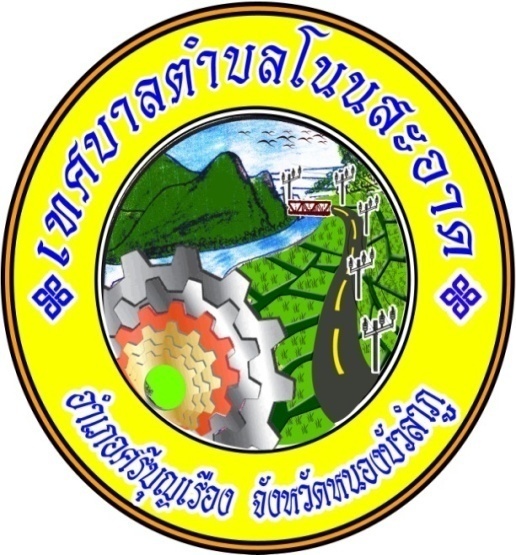 เทศบาลตำบลโนนสะอาดอำเภอศรีบุญเรือง  จังหวัดหนองบัวลำภูงานวิเคราะห์นโยบายและแผนสำนักปลัดเทศบาลตำบลโนนสะอาดคำนำ	ด้วยกระทรวงมหาดไทยโดยกรมส่งเสริมการปกครองท้องถิ่น ได้แจ้งให้องค์กรปกครองส่วนท้องถิ่น  ดำเนินการซักซ้อมแนวทางการทบทวนแผนพัฒนาท้องถิ่น (พ.ศ.2561 – 2565) ตามหนังสือสั่งการ ด่วนที่สุด  ที่ มท 0810.3/ว 2931  ลงวันที่  15  พฤษภาคม  2562  เรื่อง  การซักซ้อมแนวทางการทบทวนแผนพัฒนาท้องถิ่น พ.ศ.2561 – 2565) ขององค์กรปกครองส่วนท้องถิ่น  ซึ่งในปัจจุบันแผนพัฒนาท้องถิ่นมีระยะเวลาสี่ปี(พ.ศ.2561-2564)  กระทรวงมหาดไทยพิจารณาแล้วเห็นว่า  เพื่อให้เกิดความเหมาะสม มีความสอดคล้องและเชื่อมโยงกับแผนพัฒนาจังหวัด  แผนพัฒนากลุ่มจังหวัด  และแผนพัฒนาภาคที่มีระยะเวลาห้าปี  รวมถึงแผนปฏิบัติราชการประจำปีของจังหวัด ของกลุ่มจังหวัด  ตลอดจนสามารถบูรณาการแผนงาน/โครงการ/กิจกรรมและงบประมาณขององค์กรปกครองส่วนท้องถิ่นได้อย่างมีประสิทธิภาพ  อันก่อให้เกิดประโยชน์สูงสุดให้กับประชาชนในพื้นที่    รวมถึงในปัจจุบันสภาพแวดล้อม สภาพปัญหาในพื้นที่  บริบททางสังคมได้มีการเปลี่ยนแปลง ทำให้แผนพัฒนาท้องถิ่นที่มีอยู่ไม่สามารถตอบสนองความต้องการของประชาชนได้อย่างแท้จริง ดังนั้น  เพื่อให้แผนพัฒนาท้องถิ่น(พ.ศ.2561 – 2564)  มีความสมบูรณ์ถูกต้อง มีแนวทางการพัฒนาที่ชัดเจนสอดคล้องกับยุทธศาสตร์ของเทศบาลตำบลโนนสะอาดที่วางไว้ และมีความสอดคล้องสามารถเชื่อมโยงกับแผนพัฒนาจังหวัด  แผนพัฒนากลุ่มจังหวัด  และแผนพัฒนาภาคได้   จึงจำเป็นต้องดำเนินการทบทวนแผนพัฒนาท้องถิ่น (พ.ศ. 2561-2565)  ของเทศบาลตำบลโนนสะอาด ให้เป็นไปตามระเบียบที่เกี่ยวข้องต่อไปงานวิเคราะห์นโยบายและแผนสำนักปลัดเทศบาลตำบลโนนสะอาดมิถุนายน  2562สารบัญ											หน้า		บทนำ									1 ส่วนที่ 1	สภาพทั่วไปและข้อมูลพื้นฐาน						2 - 63ส่วนที่ 2	ยุทธศาสตร์องค์กรปกครองส่วนท้องถิ่น						 ความสัมพันธ์ระหว่างแผนพัฒนาระดับมหภาค				64 - 85ยุทธศาสตร์ขององค์กรปกครองส่วนท้องถิ่น				86 - 94การวิเคราะห์เพื่อพัฒนาท้องถิ่น					95 - 102ส่วนที่ 3	การนำแผนพัฒนาท้องถิ่นไปสู่การปฏิบัติ	ยุทธศาสตร์การพัฒนาและแผนงาน					103 	บัญชีสรุปโครงการพัฒนาท้องถิ่น บัญชีสรุปโครงการพัฒนา  (แบบ ผ.01)				107 - 108 รายละเอียดโครงการพัฒนา (แบบ ผ.02)				109 - 207 รายละเอียดโครงการพัฒนา สำหรับโครงการที่เกินศักยภาพขององค์กรปกครองส่วนท้องถิ่น  (แบบ ผ.02/1)						208 - 209 บัญชีครุภัณฑ์  (แบบ ผ.03)					210 - 213ส่วนที่ 4	การติดตามและประเมินผล						214 - 224		ภาคผนวก								225								           1บทนำเทศบาลตำบลโนนสะอาด ในฐานะเป็นองค์กรปกครองส่วนท้องถิ่น    ซึ่งมีภารกิจและหน้าที่ที่สำคัญในการพัฒนาท้องถิ่นในเขตพื้นที่รับผิดชอบ  เพื่อพัฒนาคุณภาพชีวิตของประชาชนโดยส่วนรวมในการบำบัดทุกข์  ดูแลสุขของประชาชนในพื้นที่รับผิดชอบ  โดยมีแผนพัฒนาท้องถิ่น (พ.ศ.2561 – 2564)  เป็นเครื่องมือในการพัฒนาท้องถิ่น  ซึ่งผู้บริหารท้องถิ่นได้อนุมัติและประกาศใช้แผนพัฒนาท้องถิ่น   เพื่อเชื่อมโยงโครงการ/กิจกรรม  นำมาใช้เป็นกรอบแนวทางในการจัดทำงบประมาณรายจ่ายประจำปี   ทั้งนี้  กระทรวงมหาดไทยโดยกรมส่งเสริมการปกครองท้องถิ่น ได้แจ้งให้องค์กรปกครองส่วนท้องถิ่น  ดำเนินการซักซ้อมแนวทางการทบทวนแผนพัฒนาท้องถิ่น (พ.ศ.2561 – 2565) ตามหนังสือสั่งการ ด่วนที่สุด  ที่ มท 0810.3/ว 2931  ลงวันที่  15  พฤษภาคม  2562  เรื่อง  การซักซ้อมแนวทางการทบทวนแผนพัฒนาท้องถิ่น พ.ศ.2561 – 2565) ขององค์กรปกครองส่วนท้องถิ่น  ซึ่งในปัจจุบันแผนพัฒนาท้องถิ่นมีระยะเวลาสี่ปี (พ.ศ.2561-2564)  กระทรวงมหาดไทยพิจารณาแล้วเห็นว่า  เพื่อให้เกิดความเหมาะสม มีความสอดคล้องและเชื่อมโยงกับแผนพัฒนาจังหวัด  แผนพัฒนากลุ่มจังหวัด  และแผนพัฒนาภาคที่มีระยะเวลาห้าปี  รวมถึงแผนปฏิบัติราชการประจำปีของจังหวัด ของกลุ่มจังหวัด  ตลอดจนสามารถบูรณาการแผนงาน/โครงการ/กิจกรรมและงบประมาณขององค์กรปกครองส่วนท้องถิ่นได้อย่างมีประสิทธิภาพ  อันก่อให้เกิดประโยชน์สูงสุดให้กับประชาชนในพื้นที่    รวมถึงในปัจจุบันสภาพแวดล้อม สภาพปัญหาในพื้นที่  บริบททางสังคมได้มีการเปลี่ยนแปลง ทำให้แผนพัฒนาท้องถิ่นที่มีอยู่ไม่สามารถตอบสนองความต้องการของประชาชนได้อย่างแท้จริง		ดังนั้น  เพื่อให้แผนพัฒนาท้องถิ่นของเทศบาลตำบลโนนสะอาด  มีความถูกต้อง  สมบูรณ์  มีประสิทธิภาพและประสิทธิผล   มีความเหมาะสม  มีความสอดคล้องกับปัญหา  สถานการณ์ในปัจจุบัน  และตามภารกิจและอำนาจหน้าที่  สามารถตอบสนองความต้องการ  นำไปสู่การปฏิบัติที่แท้จริง  ก่อให้เกิดประโยชน์สูงสุดแก่ประชาชนในเขตพื้นที่    และถูกต้องตามระเบียบจัดทำแผนพัฒนาขององค์กรปกครองส่วนท้องถิ่น  พ.ศ. 2548  และแก้ไขเพิ่มเติมถึง (ฉบับที่3)  พ.ศ. 2561  ข้อ 17  ประกอบกับหนังสือสั่งการกระทรวงมหาดไทย  ด่วนที่สุด  ที่ มท 0810.3/ว 2931  ลงวันที่  15  พฤษภาคม  2562  เรื่อง  การซักซ้อมแนวทางการทบทวนแผนพัฒนาท้องถิ่น พ.ศ.2561 – 2565) ขององค์กรปกครองส่วนท้องถิ่น  จึงจำเป็นต้องดำเนินการทบทวนแผนพัฒนาท้องถิ่น (พ.ศ. 2561-2564)  ของเทศบาลตำบลโนนสะอาด ฉบับปัจจุบันที่มีระยะเวลาสี่ปี  ปรับเปลี่ยนให้เป็นแผนพัฒนาท้องถิ่น (พ.ศ.2561 – 2565) ฉบับทบทวน ซึ่งมีระยะห้าปี  ตามระเบียบที่เกี่ยวข้องต่อไป..............................................................................2ส่วนที่ 1สภาพทั่วไปและข้อมูลพื้นฐานด้านกายภาพที่ตั้งเทศบาลตำบลโนนสะอาด เป็นองค์กรปกครองส่วนท้องถิ่น ประเภทเทศบาลตำบล  ขนาดกลางตั้งอยู่เลขที่ 155 หมู่ 16 ตำบลโนนสะอาด  อำเภอศรีบุญเรือง  จังหวัดหนองบัวลำภู 39180Lat: 16.96  Long: 102.13โทรศัพท์  0-4200-7239โทรสาร   0-4200-7239เว็บไซต์  www.Nonsa-ardlocal.go.the-mail addrees ; 2390406@dla.go.thที่ตั้งของหมู่บ้านหรือชุมชนตำบลที่ตั้งของหมู่บ้านในเขตเทศบาลตำบลโนนสะอาด  ประกอบด้วย		หมู่ที่  1 บ้านโนนสะอาด		หมู่ที่  2 บ้านหินตลาด		หมู่ที่  3  บ้านวังโปร่ง		หมู่ที่  4  บ้านโนนคูณ		หมู่ที่  5  บ้านทุ่งโพธิ์		หมู่ที่  6  บ้านวังแคน		หมู่ที่  7  บ้านโต่งโต้น		หมู่ที่  8  บ้านวังโพน		หมู่ที่  9  บ้านนาอุดม		หมู่ที่  10  บ้านห้วยบง		หมู่ที่  11  บ้านคึมน้ำเกลี้ยง		หมู่ที่  12  บ้านศรีสง่า		หมู่ที่  13  บ้านโนนนาใหม่		หมู่ที่  14  บ้านโนนหัวนา				หมู่ที่  15  บ้านศรีภูทอง		หมู่ที่  16  บ้านโนนทอง		หมู่ที่  17  บ้านวังคูณ        	3 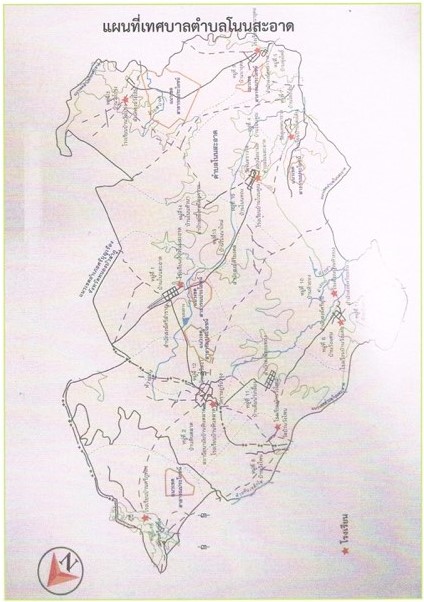 4ลักษณะภูมิประเทศสภาพของพื้นที่ส่วนใหญ่เป็นที่ราบดินร่วนซุย  มีที่ราบเชิงเขาน้ำไหลผ่านหลายสาย  พื้นดินไม่มีพืชปกคลุม  จึงทำให้น้ำไหลลงแหล่งน้ำอย่างรวดเร็วในฤดูฝน  ทำให้ลำห้วยตามธรรมชาติตื้นเขินเร็ว ป่าไม้มีน้อย ส่วนใหญ่เป็นพื้นที่ที่มีการครอบครอง   เป็นเขตป่าสงวนและเขตที่ดินบริเวณที่ได้ประกาศให้เป็นเขตปฏิรูปที่ดิน(สปก.)  ตั้งอยู่ห่างจากอำเภอศรีบุญเรืองจังหวัดหนองบัวลำภู เป็นระยะทาง 17 กิโลเมตรมีแหล่งน้ำที่ใช้สำหรับ  อุปโภค-บริโภค  จำนวน  46  แห่ง   แหล่งน้ำทั้ง 46 แห่งเคยเป็นแหล่งน้ำที่เกิดขึ้นตามธรรมชาติและเทศบาลได้ดำเนินการปรับปรุงก่อสร้างขึ้นใหม่เพื่อเพียงพอกับการอุปโภคและบริโภคของประชาชน  ดังนี้แม่น้ำ/ลำห้วย		2	แห่ง		หนองน้ำ/ลำคลอง/บึง	26	แห่ง		สระน้ำ			30	แห่งบ่อบาดาล			17	แห่งบ่อน้ำตื้น			-	แห่งอ่างเก็บน้ำ			-	แห่งฝาย				9	แห่งอื่นๆ (ระบุ)			-	แห่ง		1.3 ลักษณะภูมิอากาศตำบลโนนสะอาด   มีภูมิอากาศโดยทั่วไปขึ้นอยู่กับมรสุมที่พัดผ่านประจำปีจัดอยู่ในประเภทภูมิอากาศแบบร้อนชื้นคือจะมีฝนตกเฉพาะฤดูฝนสลับกับช่วงแล้ง ที่เห็นได้ชัดเจน  ตำบลโนนสะอาด มี 3 ฤดู  คือ   1. ฤดูหนาว  อากาศจะหนาวเย็นมาก  เพราะมีพื้นที่ติดกับเทือกเขาภูดู่2. ฤดูฝน   ฝนตกไม่ถูกต้องตามฤดูกาล เนื่องจากต้นไม้ถูกทำลาย3. ฤดูร้อนอากาศ  จะร้อนมาก เพราะพื้นที่ตำบลโนนสะอาดมีต้นไม้ที่ไห้ร่มเงาน้อยมาก1.4 ลักษณะของดินสภาพของพื้นที่ส่วนใหญ่ของตำบลโนนสะอาด  ลักษณะของดินเป็นดินร่วนซุย  ระบายน้ำได้ดีในช่วงฤดูฝน  เหมาะแก่การเพาะปลูก  แต่จะส่งผลเสียในฤดูแล้ง  เพราะสภาพพื้นดินไม่กักเก็บน้ำ  ทำให้พื้นดินแห้งแล้ง จึงไม่เหมาะแก่การเพาะปลูกในนอกฤดูด้านการเมือง/การปกครองเขตการปกครองเทศบาลตำบลโนนสะอาดมีทั้งหมด  17 ชุมชน    ตั้งอยู่ทางทิศตะวันตกเฉียงใต้ของอำเภอศรีบุญเรือง  ลักษณะพื้นที่โดยทั่วไปเป็นที่ราบ  มีพื้นที่ทั้งหมดประมาณ 100,665 ไร่ หรือ 161.065 ตารางกิโลเมตร  เป็นพื้นที่อยู่อาศัยของราษฎรหรือเขตชุมชน 1 ใน 4 ของพื้นที่ทั้งหมด  อาณาเขตทิศเหนือ                      ติดต่อกับตำบลยางหล่อ    อำเภอศรีบุญเรืองทิศตะวันออก                ติดต่อกับตำบลหันนางาม ตำบลศรีบุญเรือง  อำเภอศรีบุญเรือง5ทิศใต้                         ติดต่อกับตำบลนากอก     อำเภอศรีบุญเรืองทิศตะวันตก                  ติดต่อกับอำเภอผาขาว    อำเภอภูกระดึง  จังหวัดเลย	2.2 การเลือกตั้งประชาชนในเขตเทศบาลตำบลโนนสะอาดส่วนใหญ่ ร่วมกิจกรรมทางการเมืองเป็นอย่างดี  รวมถึงการมีส่วนร่วมในการบริหารกิจการของเทศบาล   การเสนอแนะในกิจกรรมของเทศบาลในการดำเนินงานต่างๆ เช่น การประชุมประชาคมในการจัดแผนพัฒนาท้องถิ่นของเทศบาล  การร่วมกันแก้ไขปัญหาต่างๆของชุมชน เป็นต้นจำนวนผู้มีสิทธิเลือกตั้ง (ข้อมูลการเลือกตั้งล่าสุด เมื่อวันที่  18 พฤศจิกายน พ.ศ. 2555)  ทั้งหมด  จำนวน  8,679   คน		จำนวนผู้มาใช้สิทธิเลือกตั้ง  ทั้งหมด  จำนวน  5,716 คน   คิดเป็นร้อยละ  65.86	2.3 ข้อมูลฝ่ายบริหาร	2.4 ข้อมูลฝ่ายนิติบัญญัติ53. ประชากร	3.1 ข้อมูลเกี่ยวกับจำนวนประชากร/จำนวนหลังคาเรือน		(1) จำนวนประชากรรวม  จำนวน  12,495  คน  แยกเป็นชาย  จำนวน  6,311  คนหญิง  จำนวน  6,184  คน(2) จำนวนหลังคาเรือนรวม  จำนวน  3,327  หลังคาเรือนหมายเหตุ; -ข้อมูล ณ เมษายน  25626	3.2 ช่วงอายุและจำนวนประชากร4.สภาพทางสังคม	4.1 การศึกษา	จากการสำรวจข้อมูลพื้นฐานพบว่า ประชากรอายุ 15– 60 ปีเต็ม ร้อยละ 99  อ่าน  เขียนภาษไทยและคิดเลขอย่างง่ายได้  เด็กอายุ  6– 14  ปี  ร้อยละ  100  ได้รับการศึกษาภาคบังคับ 9  ปี    ได้เรียนต่อชั้นมัธยมศึกษาตอนปลาย หรือเทียบเท่า มากกว่าร้อยละ  80  ด้านการศึกษาอยู่ในเกณฑ์ที่ดี  ปัญหาคือ  ยังไม่สามารถที่จะแข่งขันกับเมืองใหญ่ๆ ได้  การแก้ปัญหาของเทศบาลตำบลโนนสะอาด  ได้จัดกิจกรรมให้กับเด็กของศูนย์พัฒนาเด็กเล็ก  การสนับสนุนอาหารเสริมนม  อาหารกลางวัน ในกับทางโรงเรียนในเขตพื้นที่ และร่วมกันจัดกิจกรรมต่างๆ กับทางโรงเรียน 	ข้อมูลด้านการศึกษา  ณ  เดือนเมษายน 25627	4.2 สาธารณสุขจากการสำรวจข้อมูลพื้นฐานพบว่า  ประชาชนกรส่วนมากมีสุขภาพที่ดี  มีการคัดกรองสุขภาพให้กับประชาชนกลุ่มเสี่ยง  โรคที่มักเกิดแก่ประชากรในชุมชน เช่นกัน  ได้แก่ โรคความดัน เบาหวาน  โรคไข้เลือดออก  มือ-ปาก-เท้าในเด็ก และโรคอื่นๆ อีกมาก มีสถิติเข้ารับการรักษาพยาบาล  ปัญหาคือประชาชนบางรายไม่ยอมไปคัดกรองหรือตรวจสุขภาพประจำปี  การแก้ไขปัญหา คือ เทศบาลตำบลโนนสะอาดและหน่วยงานสาธารณสุข โรงพยาบาล  ได้จัดกิจกรรมร่วมมือกันรณรงค์ให้ชุมชนเห็นความสำคัญในเรื่องนี้ซึ่งก็ได้ผลในระดับหนึ่ง  ประชาชนให้ความร่วมมือเป็นอย่างดี  แต่ต้องเป็นการดำเนินการอย่างต่อเนื่องเป็นประจำทุกปี    จากการสำรวจข้อมูลพื้นฐาน บางครัวเรือนไม่ได้กินอาหารที่ถูกสุขลักษณะ  การใช้ยาเพื่อบำบัดอาการเจ็บป่วยที่ไม่เหมาะสม  การออกกำลังกายยังไม่สม่ำเสมอ  และประชากรส่วนมากไม่ได้รับการตรวจสุขภาพ  ปัญหาเหล่านี้เทศบาลตำบลโนนสะอาดพยายามอย่างยิ่งที่จะแก้ไข  โดยร่วมมือกับโรงพยาบาลส่งเสริมสุขภาพตำบล จัดกิจกรรมเพื่อแก้ไขปัญหา  - หน่วยงานด้านสาธารณสุขในพื้นที่ตำบลโนนสะอาด   มีโรงพยาบาลส่งเสริมสุขภาพตำบล   จำนวน  2 แห่ง  ดังนี้             1. โรงพยาบาลส่งเสริมสุขภาพตำบลบ้านหินตลาด  ตั้งอยู่ บ้านหินตลาด หมู่ที่ 2               2. โรงพยาบาลส่งเสริมสุขภาพตำบลบ้านโนนคูณ  ตั้งอยู่ บ้านทุ่งโปร่งสามัคคี  หมู่ที่  4           -  อัตราการมีและการใช้ส้วม      คิดเป็นร้อยละ   100 	4.3 อาชญากรรม		ไม่ปรากฏปัญหาอาชญากรรมในชุมชนพื้นที่ของเทศบาลตำบลโนนสะอาด4.4 ยาเสพติดเทศบาลตำบลโนนสะอาดมีศูนย์อาสาสมัครตำรวจชุมชนเป็นศูนย์บริการร่วม  และ และได้รับความร่วมมือกับอำเภอศรีบุญเรือง  สถานีตำรวจภูธรศรีบุญเรือง  ประกอบกับผู้นำชุมชน และประชาชนให้ความร่วมมือเป็นอย่างดีในการป้องกันและแก้ไขปัญหายาเสพติดในพื้นที่ชุมชนของเทศบาลตำบลโนนสะอาด  หากเมื่อเทียบกับพื้นที่อื่นซึ่งอยู่ในเขตอำเภอเดียวกันถือว่าน้อยมาก  แต่ยังพบผู้เสพติดอยู่บ้าง    การป้องกันและการแก้ไขปัญหาในพื้นที่รับผิดชอบ  สามารถกระทำได้เฉพาะตามอำนาจหน้าที่เท่านั้น  เช่น  การณรงค์  การประชาสัมพันธ์  การแจ้งเบาะแส  และการฝึกอบรมให้ความรู้  เป็นต้น	4.5 การสังคมสังเคราะห์		เทศบาลตำบลโนนสะอาด  มีการดำเนินงานด้านสงคมสังเคราะห์   ดังนี้1. ดำเนินการจ่ายเบี้ยยังชีพให้กับผู้สูงอายุ  ผู้พิการ  และผู้ป่วยเอดส์  2. การรับลงทะเบียนและประสานงานตามโครงการเงินอุดหนุนเพื่อการเลี้ยงดูเด็กแรกเกิด และผู้พิการ3. ประสานงานและดำเนินการตามโครงการช่วยเหลือผู้ยากจน ผู้ยากไร้  ผู้มีรายได้น้อย และผู้ด้อยโอกาส 4. ประสานงานและดำเนินการตามโครงการก่อสร้าง/ปรับปรุงหรือซ่อมแซมบ้านผู้สูงอายุ  ผู้พิการ  ผู้ยากจน  ผู้ยากไร้  ผู้มีรายได้น้อย และผู้ด้อยโอกาส 	8	4.6  ระบบบริการพื้นฐาน		5.1 การคมนาคมขนส่ง			-  ถนนลาดยางเชื่อมระหว่างหมู่บ้าน     			จำนวน   8    สายทาง				โดยขึ้นทะเบียนเป็นถนนทางหลวงท้องถิ่น จำนวน  2  สายทาง  คือ  				1. ทางหลวงท้องถิ่น  หมายเลข นภ.ถ.14002				2. ทางหลวงท้องถิ่น  หมายเลข นภ.ถ.14003-   ถนนคอนกรีตภายในหมู่บ้านและเชื่อมระหว่างหมู่บ้าน    จำนวน  60   สายทาง				โดยขึ้นทะเบียนเป็นถนนทางหลวงท้องถิ่น จำนวน  2  สายทาง  คือ  				1. ทางหลวงท้องถิ่น  หมายเลข นภ.ถ.14001				2. ทางหลวงท้องถิ่น  หมายเลข นภ.ถ.14006-   ถนนลูกรังภายในหมู่บ้านและเชื่อมระหว่างหมู่บ้าน         จำนวน  58   สายทาง				โดยขึ้นทะเบียนเป็นถนนทางหลวงท้องถิ่น จำนวน  3  สายทาง  คือ  				1. ทางหลวงท้องถิ่น  หมายเลข นภ.ถ.14004				2. ทางหลวงท้องถิ่น  หมายเลข นภ.ถ.14005				3. ทางหลวงท้องถิ่น  หมายเลข นภ.ถ.14006 การไฟฟ้า           -  จำนวนหมู่บ้านที่ไฟฟ้าเข้าถึง   จำนวน  17  หมู่บ้าน  คิดเป็นร้อยละ  100-  จำนวนประชากรที่ใช้ไฟฟ้า     จำนวน  17  หมู่บ้าน  คิดเป็นร้อยละ 100	5.3 การประปา    	ในเขตพื้นที่ตำบลโนนสะอาดมีระบบประปา รวมทั้งหมด  17  แห่ง  โดยแยกเป็นระบบประปาของเทศบาลตำบลโนนสะอาด  จำนวน  4  แห่ง  ดังนี้1.ระบบประปาบ้านโนนคูณ  หมู่ที่ 42.ระบบประปาบ้านโนนทอง  หมู่ที่ 163.ระบบประปาบ้านหินตลาด -ศรีสง่า  หมู่ที่ 2 - หมู่ที่ 12 4. ระบบประปาบ้านวังคูณ - วังแคน  หมู่ที่ 17 - หมู่ที่ 6ระบบประปาของหมู่บ้าน  จำนวน  11  แห่ง1.ระบบประปาหมู่บ้าน  บ้านโนนสะอาด  หมู่ที่ 12.ระบบประปาหมู่บ้าน  บ้านวังโปร่ง  หมู่ที่ 33.ระบบประปาหมู่บ้าน  บ้านทุ่งโพธิ์  หมู่ที่ 54.ระบบประปาหมู่บ้าน  บ้านโต่งโต้น  หมู่ที่ 75.ระบบประปาหมู่บ้าน  บ้านวังโพน  หมู่ที่ 86.ระบบประปาหมู่บ้าน  บ้านนาอุดม  หมู่ที่ 997.ระบบประปาหมู่บ้าน  บ้านห้วยบง  หมู่ที่ 108.ระบบประปาหมู่บ้าน  บ้านคึมน้ำเกลี้ยง  หมู่ที่ 119.ระบบประปาหมู่บ้าน  บ้านโนนนาใหม่ หมู่ที่ 1310.ระบบประปาหมู่บ้าน  บ้านโนนหัวนา  หมู่ที่ 1411.ระบบประปาหมู่บ้าน  บ้านศรีภูทอง  หมู่ที่ 155.4  โทรศัพท์		- โทรศัพท์พื้นฐานสำนักงานเทศบาลตำบลโนนสะอาด  จำนวน  1  แห่ง		- โทรศัพท์สาธารณะ  จำนวน  -  แห่ง	5.5 ไปรษณีย์หรือการสื่อสารหรือการขนส่ง			- ไปรษณีย์หรือการสื่อสารหรือการขนส่ง  จำนวน  -  แห่ง6. ระบบเศรษฐกิจ6.1 การเกษตร	ประชากรในเขตเทศบาลตำบลโนนสะอาด ร้อยละ 75 ประกอบอาชีพเกษตรกรรม ผลผลิตทางการเกษตรที่สำคัญได้แก่ข้าว  มันสำปะหลัง  อ้อย  ดังนี้-  อาชีพเกษตรกรรม	ร้อยละ	75	ของจำนวนประชากรทั้งหมด      -  อาชีพเลี้ยงสัตว์	ร้อยละ	5	ของจำนวนประชากรทั้งหมด      -  อาชีพรับจ้าง		ร้อยละ	10	ของจำนวนประชากรทั้งหมด      -  อาชีพค้าขาย		ร้อยละ	7	ของจำนวนประชากรทั้งหมด -   อาชีพรับราชการ	ร้อยละ  3         ของจำนวนประชากรทั้งหมด6.2 การประมง			ในเขตพื้นที่เทศบาลตำบลโนนสะอาด  ไม่มีกิจการหลักด้านการประมงที่โดดเด่น  มีเพียงการทำประมงสำหรับครัวเรือนเท่านั้น			6.3  การปศุสัตว์			ในเขตพื้นที่เทศบาลตำบลโนนสะอาด  ไม่มีกิจการหลักด้านการปศุสัตว์ที่โดดเด่น  มีเพียงการปศุสัตว์สำหรับครัวเรือนเท่านั้น		6.4 การบริการ	โรงแรม			-	แห่ง	ร้านอาหาร		-	แห่ง	โรงภาพยนตร์		-	แห่ง	สถานีขนส่ง		-	แห่ง 106.5 การท่องเที่ยว		ในเขตเทศบาลตำบลโนนสะอาด  พื้นที่ส่วนใหญ่เป็นพื้นที่เหมาะสำหรับทำเกษตรกรรมเชิงอนุรักษ์  จึงไม่มีแหล่งท่องเที่ยวที่เป็นอัตตลักษณ์ที่โดดเด่น  แต่ได้ส่งเสริมการท่องเที่ยวในเชิงการอนุรักษ์วัฒนธรรม  ประเพณีท้องถิ่น  เช่น  การจัดงานประเพณีท้องถิ่นประจำปีต่างๆ  เป็นต้น6.6 อุตสาหกรรม	ในเขตพื้นที่เทศบาลตำบลโนนสะอาด  ไม่มีกิจการหลักด้านอุตสาหกรรม6.7 การพาณิชย์และกลุ่มอาชีพกลุ่มอาชีพในพื้นที่ตำบลโนนสะอาด  ประกอบด้วย6.8  แรงงานประชากรที่มีอายุ  15 – 60  ปี อยู่ในวัยแรงงาน มากกว่าร้อยละ 80   เมื่อเทียบกับอัตราส่วนกับจังหวัด  และประชากรที่มีอายุระหว่าง  25 – 50 ปี  มากกว่าร้อยละ 50 บางส่วน  เมื่อนอกฤดูกาลเก็บเกี่ยว  จะเป็นแรงงานพัดถิ่น  ทั้งในประเทศและนอกประเทศ  ปัญหาที่พบคือ ในพื้นที่ไม่มีภาคอุตสาหกรรม  จึงไม่มีการจ้างงาน  ประชากรจำเป็นต้องไปทำงานนอกพื้นที่ 	7. ศาสนา  ประเพณี  วัฒนธรรม 	     7.1 การนับถือศาสนา		ในพื้นที่เทศบาลตำบลโนนสะอาด  ประชากรเป็นพุทธสากนิกชน  ซึ่งนับถือศาสนาพุทธเป็นส่วนใหญ่ คิดเป็นร้อยละ 98  และศาสนาอื่นๆ คิดเป็นร้อยละ 2  มีวัด ทั้งหมด  18  แห่ง	11	7.2 ประเพณีและงานประจำปี		ประเพณีและงานประจำปีในพื้นที่เทศบาลตำบลโนนสะอาด  ได้จัดขึ้นทุกๆปี  เช่น-  ประเพณีวันขึ้นปีใหม่				จัดขึ้นในเดือนมกราคม-  ประเพณีบุญผะเหวด				จัดขึ้นในเดือนเมษายน-  งานประเพณีมหาสงกรานต์ไหว้ศาลหลักเมือง  	จัดขึ้นในเดือนเมษายน-  ประเพณีทำบุญกลางบ้าน			จัดขึ้นระหว่างเดือนเมษายน - พฤษภาคม- งานประเพณีทำบุญต้นน้ำ/ ประเพณีบุญบั้งไฟ 	จัดขึ้นในเดือนพฤษภาคม – มิถุนายน-  ประเพณีวันเข้าพรรษา  ออกพรรษา		จัดขึ้นระหว่างเดือนกรกฎาคม  -  ตุลาคม  -  ประเพณีบุญกฐิน				จัดขึ้นระหว่างเดือนตุลาคม – พฤศจิกายน -  ประเพณีลอยกระทง				จัดขึ้นระหว่างเดือนพฤศจิกายน – ธันวาคม-    วันสำคัญทางพุทธศาสนาต่างๆ	7.3 ภูมิปัญญาท้องถิ่น  ภาษาถิ่น		ภูมิปัญญาท้องถิ่น  ประชาชนในเขตเทศบาลตำบลโนนสะอาด ได้อนุรักษ์ภูมิปัญญาท้องถิ่น  ได้แก่  วิธีการทำเครื่องจักสารใช้สำหรับในครัวเรือน  และวิธีการจับปลาธรรมชาติ  		ภาษาถิ่น  ส่วนมากร้อยละ 99% พูดภาษาอิสาน   7.4 สินค้าพื้นเมืองและของที่ระลึก		ประชาชนในเขตเทศบาลตำบลโนนสะอาด ได้ผลิตของใช้พื้นเมืองขึ้นใช้ในครัวเรือนและเหลือเอาไว้จำหน่วยบ้าง ได้แก่  เสื่อที่ทอจากต้นกก  ผ้าที่ทอจากผ้าฝ่ายและผ้าไหม  เครื่องจักรสานที่ทำจากไม้ไผ่	8. ทรัพยากรธรรมชาติ8.1  น้ำ		มีแหล่งน้ำที่ใช้สำหรับ  อุปโภค-บริโภค  จำนวน  77  แห่ง   แหล่งน้ำทั้ง 77 แห่งเคยเป็นแหล่งน้ำที่เกิดขึ้นตามธรรมชาติและเทศบาลได้ดำเนินการปรับปรุงก่อสร้างขึ้นใหม่  เพื่อให้เพียงพอกับการอุปโภคและบริโภคของประชาชนในพื้นที่  ซึ่งแยกประเภท ดังนี้แหล่งน้ำธรรมชาติลำน้ำ,ลำห้วย    7  สาย12บึง,หนองและอื่นๆ  25  แห่งแหล่งน้ำที่สร้างขึ้นฝาย   9  แห่งสระน้ำสาธารณะประโยชน์  19  แห่งบ่อน้ำตื้น  -  แห่งบ่อบาดาล  17  แห่ง8.2 ป่าไม้		สภาพของพื้นที่ส่วนใหญ่เป็นที่ราบไม่มีผืนป่าปกคลุม  ป่าไม้มีน้อย  เนื่องจากพื้นที่ส่วนใหญ่ทำเกษตรกรรม   ต้นไม้ที่ชาวบ้านปลูก  มักมีลักษณะเป็นต้นไม้ยืนต้นผลัดใบสำหรับใช้สอยในครัวเรือน แต่มีบางพื้นที่ที่เป็นพื้นที่ราบติดเชิงเขายังมีป่าไม้อุดมสมบูรณ์8.3 ภูเขา	ในเขตพื้นที่เทศบาลตำบลโนนสะอาด  มีพื้นที่ของชุมชนบ้านศรีภูทอง  หมู่ที่ 15  ที่เป็นที่ราบติดเชิงเขา  ซึ่งเป็นเขตป่าสงวนแห่งชาติและเขต สปก.  ตั้งอยู่ห่างจากอำเภอศรีบุญเรืองจังหวัดหนองบัวลำภู เป็นระยะทาง 17 กิโลเมตร139.ด้านอื่นๆ เศรษฐกิจพอเพียงท้องถิ่น (ด้านการเกษตรและแหล่งน้ำ)ข้อมูลด้านการเกษตร	(1)  ชุมชนบ้านโนนสะอาด  		มีพื้นที่ทั้งหมด7,409  ทำการเกษตร  ดังนี้14(2)  ชุมชนบ้านหินตลาดมีพื้นที่ทั้งหมด6,374 ไร่   ทำการเกษตร  ดังนี้	15	(3)  ชุมชนบ้านวังโปร่งมีพื้นที่ทั้งหมด  4,209  ไร่  ทำการเกษตร  ดังนี้	16(4)  ชุมชนบ้านโนนคูณมีพื้นที่ทั้งหมด  4,686 ทำการเกษตร  ดังนี้17(5)  ชุมชนบ้านทุ่งโพธิ์มีพื้นที่ทั้งหมด  3,421  ทำการเกษตร  ดังนี้18(6)  ชุมชนบ้านวังแคนมีพื้นที่ทั้งหมด 4,123  ทำการเกษตร  ดังนี้19(7)  ชุมชนบ้านโต่งโต้นมีพื้นที่ทั้งหมด  4,219  ทำการเกษตร  ดังนี้20(8)  ชุมชนบ้านวังโพนมีพื้นที่ทั้งหมด  5,018  ทำการเกษตร  ดังนี้21(9)  ชุมชนบ้านนาอุดมมีพื้นที่ทั้งหมด  6,321  ทำการเกษตร  ดังนี้22(10)  ชุมชนบ้านห้วยบงมีพื้นที่ทั้งหมด  5,711ทำการเกษตร  ดังนี้23(11)  ชุมชนบ้านคึมน้ำเกลี้ยงมีพื้นที่ทั้งหมด  6,432  ทำการเกษตร  ดังนี้24(12)  ชุมชนบ้านศรีสง่ามีพื้นที่ทั้งหมด 10,467  ทำการเกษตร  ดังนี้25(13)  ชุมชนบ้านโนนนาใหม่มีพื้นที่ทั้งหมด  3,524ทำการเกษตร  ดังนี้26(14)  ชุมชนบ้านโนนหัวนามีพื้นที่ทั้งหมด  2,717 ทำการเกษตร  ดังนี้27(15)  ชุมชนบ้านศรีภูทองมีพื้นที่ทั้งหมด    16,960        ทำการเกษตร  ดังนี้28(16)  ชุมชนบ้านโนนหัวนามีพื้นที่ทั้งหมด    3,992        ทำการเกษตร  ดังนี้29(17)  ชุมชนบ้านวังคูณมีพื้นที่ทั้งหมด    3,114        ทำการเกษตร  ดังนี้307.2 ข้อมูลด้านแหล่งน้ำทางการเกษตร(1)  ชุมชนบ้านโนนสะอาดมีพื้นที่ทั้งหมด  7,400  มีแหล่งน้ำทางการเกษตร  ดังนี้31(2)  ชุมชนบ้านหินตลาดมีพื้นที่ทั้งหมด  6,374  มีแหล่งน้ำทางการเกษตร  ดังนี้32	(3)  ชุมชนบ้านวังโปร่งมีพื้นที่ทั้งหมด  4,209  มีแหล่งน้ำทางการเกษตร  ดังนี้33	(4)  ชุมชนบ้านโนนคูณมีพื้นที่ทั้งหมด  4,686  มีแหล่งน้ำทางการเกษตร  ดังนี้34	(5)  ชุมชนบ้านทุ่งโพธิ์มีพื้นที่ทั้งหมด  3,421  มีแหล่งน้ำทางการเกษตร  ดังนี้35	(6)  ชุมชนบ้านวังแคนมีพื้นที่ทั้งหมด  4,123  มีแหล่งน้ำทางการเกษตร  ดังนี้36(7)  ชุมชนบ้านโต่งโต้นมีพื้นที่ทั้งหมด  4,219  มีแหล่งน้ำทางการเกษตร  ดังนี้37(8)  ชุมชนบ้านวังโพนมีพื้นที่ทั้งหมด 5,018  มีแหล่งน้ำทางการเกษตร  ดังนี้38(9)  ชุมชนบ้านนาอุดมมีพื้นที่ทั้งหมด 6,321  มีแหล่งน้ำทางการเกษตร  ดังนี้39(10)  ชุมชนบ้านห้วยบงมีพื้นที่ทั้งหมด  5,711  มีแหล่งน้ำทางการเกษตร  ดังนี้40(11)  ชุมชนบ้านคึมน้ำเกลี้ยงมีพื้นที่ทั้งหมด  6,432 มีแหล่งน้ำทางการเกษตร  ดังนี้41(12)  ชุมชนบ้านศรีสง่ามีพื้นที่ทั้งหมด  10,467  มีแหล่งน้ำทางการเกษตร  ดังนี้42(13)  ชุมชนบ้านโนนนาใหม่มีพื้นที่ทั้งหมด  3,524 มีแหล่งน้ำทางการเกษตร  ดังนี้43(14)  ชุมชนบ้านโนนหัวนามีพื้นที่ทั้งหมด  2,717  มีแหล่งน้ำทางการเกษตร  ดังนี้44(15)  ชุมชนบ้านศรีภูทองมีพื้นที่ทั้งหมด     16,960    มีแหล่งน้ำทางการเกษตร  ดังนี้45(16)  ชุมชนบ้านโนนทองมีพื้นที่ทั้งหมด     3,992    มีแหล่งน้ำทางการเกษตร  ดังนี้46(17)  ชุมชนบ้านวังคูณมีพื้นที่ทั้งหมด     3,114    มีแหล่งน้ำทางการเกษตร  ดังนี้47ข้อมูลด้านแหล่งน้ำกิน น้ำใช้ (หรือน้ำเพื่อการอุปโภค บริโภค)(1)  ชุมชนบ้านโนนสะอาดมีพื้นที่ทั้งหมด 7,409มีแหล่งน้ำน้ำกิน น้ำใช้ (หรือน้ำเพื่อการอุปโภค บริโภค)ดังนี้48(2)  ชุมชนบ้านหินตลาดมีพื้นที่ทั้งหมด  6,374  มีแหล่งน้ำน้ำกิน น้ำใช้ (หรือน้ำเพื่อการอุปโภค บริโภค)ดังนี้49(3)  ชุมชนบ้านวังโปร่งมีพื้นที่ทั้งหมด    4,209  มีแหล่งน้ำน้ำกิน น้ำใช้ (หรือน้ำเพื่อการอุปโภค บริโภค)ดังนี้50(4)  ชุมชนบ้านโนนคูณมีพื้นที่ทั้งหมด  4,686มีแหล่งน้ำน้ำกิน น้ำใช้ (หรือน้ำเพื่อการอุปโภค บริโภค)ดังนี้51(5)  ชุมชนบ้านทุ่งโพธิ์มีพื้นที่ทั้งหมด  3,421   มีแหล่งน้ำน้ำกิน น้ำใช้ (หรือน้ำเพื่อการอุปโภค บริโภค)ดังนี้52(6)  ชุมชนบ้านวังแคนมีพื้นที่ทั้งหมด  4,123   มีแหล่งน้ำน้ำกิน น้ำใช้ (หรือน้ำเพื่อการอุปโภค บริโภค)ดังนี้53(7)  ชุมชนบ้านโต่งโต้นมีพื้นที่ทั้งหมด  4,219   มีแหล่งน้ำน้ำกิน น้ำใช้ (หรือน้ำเพื่อการอุปโภค บริโภค)ดังนี้54(8)  ชุมชนบ้านวังโพนมีพื้นที่ทั้งหมด  5,018   มีแหล่งน้ำน้ำกิน น้ำใช้ (หรือน้ำเพื่อการอุปโภค บริโภค)ดังนี้55(9)  ชุมชนบ้านนาอุดมมีพื้นที่ทั้งหมด  6,321   มีแหล่งน้ำน้ำกิน น้ำใช้ (หรือน้ำเพื่อการอุปโภค บริโภค)ดังนี้56(10)  ชุมชนบ้านห้วยบงมีพื้นที่ทั้งหมด  5,711มีแหล่งน้ำน้ำกิน น้ำใช้ (หรือน้ำเพื่อการอุปโภค บริโภค)ดังนี้57(11)  ชุมชนบ้านคึมน้ำเกลี้ยงมีพื้นที่ทั้งหมด  6,432 มีแหล่งน้ำน้ำกิน น้ำใช้ (หรือน้ำเพื่อการอุปโภค บริโภค)ดังนี้58(12)  ชุมชนบ้านศรีสง่ามีพื้นที่ทั้งหมด 10,467มีแหล่งน้ำน้ำกิน น้ำใช้ (หรือน้ำเพื่อการอุปโภค บริโภค)ดังนี้59(13)  ชุมชนบ้านโนนนาใหม่มีพื้นที่ทั้งหมด 3,524มีแหล่งน้ำน้ำกิน น้ำใช้ (หรือน้ำเพื่อการอุปโภค บริโภค)ดังนี้60(14)  ชุมชนบ้านโนนหัวนามีพื้นที่ทั้งหมด  2,717   มีแหล่งน้ำน้ำกิน น้ำใช้ (หรือน้ำเพื่อการอุปโภค บริโภค)ดังนี้61(15)  ชุมชนบ้านศรีภูทองมีพื้นที่ทั้งหมด  16,960   มีแหล่งน้ำน้ำกิน น้ำใช้ (หรือน้ำเพื่อการอุปโภค บริโภค)ดังนี้62(16)  ชุมชนบ้านโนนทองมีพื้นที่ทั้งหมด  3,992   มีแหล่งน้ำน้ำกิน น้ำใช้ (หรือน้ำเพื่อการอุปโภค บริโภค)ดังนี้63(17)  ชุมชนบ้านวังคูณมีพื้นที่ทั้งหมด  3,114   มีแหล่งน้ำน้ำกิน น้ำใช้ (หรือน้ำเพื่อการอุปโภค บริโภค)ดังนี้64ส่วนที่ ๒	๑.๑  แผนยุทธศาสตร์ชาติ ๒๐ ปี (พ.ศ. ๒๕๖๑ – ๒๕๘๐)					โดยที่รัฐธรรมนูญแห่งราชอาณาจักรไทย มาตรา ๖๕ กำหนดให้รัฐพึงจัดให้มียุทธศาสตร์	ชาติเป็นเป้าหมายการพัฒนาประเทศอย่างยั่งยืน ตามหลักธรรมาภิบาลเพื่อใช้เป็นกรอบในการจัดทำแผน	ต่างๆให้สอดคล้องและบูรณาการกันเพื่อให้เกิดเป็นพลังผลักดันร่วมกันไปสู่เป้าหมายดังกล่าว โดยให้เป็นไป	ตามที่กำหนดในกฎหมายว่าด้วยการจัดทำยุทธศาสตร์ชาติ และต่อมาได้มีการตราพระราชบัญญัติการจัดทำ	ยุทธศาสตร์ชาติ พ.ศ. ๒๕๖๐ มีผลบังคับใช้เมื่อวันที่ ๑ สิงหาคม ๒๕๖๐ โดยกำหนดให้มีการแต่งตั้ง	คณะกรรมการยุทธศาสตร์ชาติ เพื่อรับผิดชอบในการจัดทำร่างยุทธศาสตร์ชาติ กำหนดวิธีการการมีส่วนร่วม	ของประชาชนในการจัดทำร่างยุทธศาสตร์ชาติ ในการติดตาม การตรวจสอบ และการประเมินผล รวมทั้ง	กำหนดมาตรการส่งเสริมและสนับสนุนให้ประชาชนทุกภาคส่วนดำเนินการให้สอดคล้องกับยุทธศาสตร์ชาติเพื่อให้เป็นไปตามที่กำหนดในพระราชบัญญัติการจัดทำ ยุทธศาสตร์ชาติ พ.ศ. ๒๕๖๐	คณะกรรมการยุทธศาสตร์ชาติได้แต่งตั้งคณะกรรมการจัดทำยุทธศาสตร์ชาติด้านต่างๆ รวม ๖ คณะอัน	ประกอบด้วย คณะกรรมการจัดทำยุทธศาสตร์ชาติด้านความมั่นคง คณะกรรมการจัดทำยุทธศาสตร์ชาติ	ด้านการสร้างความสามารถในการแข่งขัน คณะกรรมการจัดทำยุทธศาสตร์ชาติด้านการพัฒนาและ	เสริมสร้างศักยภาพทรัพยากรมนุษย์ คณะกรรมการจัดทำยุทธศาสตร์ชาติด้านการสร้างโอกาสและความ	เสมอภาคทางสังคม คณะกรรมการจัดทำยุทธศาสตร์ชาติด้านการสร้างการเติบโตบนคุณภาพชีวิตที่เป็นมิตร	ต่อสิ่งแวดล้อม และคณะกรรมการจัดทำยุทธศาสตร์ชาติด้านการปรับสมดุลและพัฒนาระบบการบริหาร	จัดการภาครัฐ เพื่อรับผิดชอบในการดำเนินการจัดทำร่างยุทธศาสตร์ชาติให้เป็นไปตามหลักเกณฑ์ วิธีการ 	และเงื่อนไขที่กำหนด ตลอดจนได้จัดให้มีการรับฟังความคิดเห็นของประชาชนและหน่วยงานของรัฐที่	เกี่ยวข้องอย่างกว้างขวางเพื่อประกอบการพิจารณาจัดทำร่างยุทธศาสตร์ชาติตามที่กฎหมายกำหนดแล้วยุทธศาสตร์ชาติ ๒๐ ปี (พ.ศ. ๒๕๖๑-๒๕๘๐) เป็นยุทธศาสตร์ชาติฉบับแรกของประเทศไทยตาม	รัฐธรรมนูญแห่งราชอาณาจักรไทย ซึ่งจะต้องนำไปสู่การปฏิบัติเพื่อให้ประเทศไทยบรรลุวิสัยทัศน์“ประเทศ	ไทยมีความมั่นคง มั่งคั่ง ยั่งยืน เป็นประเทศพัฒนาแล้ว ด้วยการพัฒนาตามหลักปรัชญาของเศรษฐกิจ	พอเพียง” ภายในช่วงเวลาดังกล่าว เพื่อความสุขของคนไทยทุกคน65สถานการณ์ แนวโน้ม วิสัยทัศน์ และเป้าหมายในการพัฒนาประเทศ  ๑. บทนำการพัฒนาประเทศไทยนับตั้งแต่แผนพัฒนาเศรษฐกิจและสังคมแห่งชาติ ฉบับที่ ๑ เป็นต้นมาได้ส่งผลให้ประเทศมีการพัฒนาในทุกมิติ ทั้งในด้านเศรษฐกิจที่ประเทศไทยได้รับการยกระดับเป็นประเทศในกลุ่มบนของกลุ่มประเทศระดับรายได้ปานกลาง ในด้านสังคมที่มีการพัฒนาคุณภาพชีวิตของประชาชนส่งผลให้ประเทศไทยหลุดพ้นจากการเป็นประเทศยากจน และในด้านสิ่งแวดล้อมที่ประเทศไทยมีข้อได้เปรียบในความหลากหลายเชิงนิเวศ อย่างไรก็ตาม ประเทศไทยยังมีความท้าทายต่อการพัฒนาที่สำคัญ อาทิ อัตราการขยายตัวทางเศรษฐกิจในปี ๒๕๖๐ ที่ร้อยละ ๓.๙ ถือว่าอยู่ในระดับต่ำกว่าศักยภาพ เมื่อเทียบกับร้อยละ ๖.๐ ต่อปีในช่วงเวลาเกือบ ๖ ทศวรรษที่ผ่านมา โดยมีสาเหตุหลักจากการชะลอตัวของการลงทุนภายในประเทศและสถานการณ์เศรษฐกิจโลกที่ยังไม่ฟื้นตัวได้เต็มที่โครงสร้างเศรษฐกิจไทยที่ยังไม่สามารถขับเคลื่อนด้วยนวัตกรรมได้อย่างเต็มประสิทธิภาพภาคบริการและภาคเกษตรมีผลิตภาพการผลิตในระดับต่ำ ขาดการนำเทคโนโลยีเข้ามาเพิ่มประสิทธิภาพในการผลิต ประกอบกับแรงงานไทยยังมีปัญหาเรื่องคุณภาพและสมรรถนะที่ไม่สอดคล้องกับความต้องการในการขับเคลื่อนการพัฒนาของประเทศนอกจากนั้น ศักยภาพและคุณภาพของประชากรไทยทุกช่วงวัยยังคงเป็นปัจจัยท้าทายสำคัญต่อการพัฒนาประเทศ แม้ว่าการเข้าถึงระบบบริการสาธารณะ การศึกษา บริการสาธารณสุข โครงสร้างพื้นฐานต่างๆ และการคุ้มครองทางสังคมอื่น ๆ ของคนไทยมีความครอบคลุมเพิ่มมากขึ้น แต่ยังคงมีปัญหาเรื่องคุณภาพการให้บริการที่มีมาตรฐานแตกต่างกันระหว่างพื้นที่ ซึ่งเป็นหนึ่งในสาเหตุหลักที่ทำให้ประเทศไทยยังคงมีปัญหาความเหลื่อมล้ำในหลายมิติ ขณะที่ปัญหาด้านความยากจนยังคงเป็นประเด็นท้าทายในการยกระดับการพัฒนาประเทศให้ประชาชนมีรายได้สูงขึ้นและแก้ปัญหาความเหลื่อมล้ำอย่างยั่งยืน ขณะเดียวกันการวางกลยุทธ์ระยะยาวในการฟื้นฟู การใช้ และการรักษาทรัพยากรอย่างบูรณาการเพื่อการพัฒนาประเทศที่ผ่านมายังขาดความชัดเจน ส่งผลให้ทรัพยากรธรรมชาติและสิ่งแวดล้อมของประเทศยังมีปัญหาการใช้อย่างสิ้นเปลืองและเสื่อมโทรมลงอย่างรวดเร็วทั้งนี้ ปัญหาดังกล่าวข้างต้นมีสาเหตุส่วนหนึ่งมาจากประสิทธิภาพการบริหารจัดการภาครัฐ การพัฒนาประเทศขาดความต่อเนื่องและความยืดหยุ่นในการตอบสนองต่อความต้องการและปัญหาของประชาชน ขณะที่ความมั่นคงภายในประเทศยังมีหลายประเด็นที่ต้องเสริมสร้างให้เกิดความเข้มแข็ง ลดความขัดแย้งทางความคิดและอุดมการณ์ที่มีรากฐานมาจากความเหลื่อมล้ำ ความไม่เสมอภาค การขาดความเชื่อมั่นในกระบวนการยุติธรรม และปัญหาการขาดเสถียรภาพทางการเมืองตลอดจนส่งเสริมคนในชาติให้ยึดมั่นสถาบันหลักเป็นศูนย์รวมจิตใจให้เกิดความรักและความสามัคคีในขณะเดียวกัน การเปลี่ยนแปลงโครงสร้างประชากรที่มีสัดส่วนประชากรวัยแรงงานและวัยเด็กที่ลดลงและประชากรสูงอายุที่เพิ่มขึ้นอย่างต่อเนื่อง จะเป็นปัจจัยเสี่ยงสำคัญที่จะทำให้การพัฒนาประเทศในมิติต่าง ๆ มีความท้าทายมากขึ้น ทั้งในส่วนของเสถียรภาพทางการเงินการคลังของประเทศในการจัดสวัสดิการเพื่อดูแลผู้สูงอายุที่เพิ่มสูงขึ้น การลงทุนและการออม การเจริญเติบโตทางเศรษฐกิจของประเทศ 66     ความมั่นคงทางสังคม การบริหารจัดการทรัพยากรธรรมชาติอย่างยั่งยืนซึ่งจะเป็นประเด็นท้าทายต่อการ        ขับเคลื่อนประเทศไปสู่การเป็นประเทศพัฒนาแล้ว๒. ปัจจัยและแนวโน้มที่คาดว่าจะส่งผลต่อการพัฒนาประเทศแม้ว่าประเทศไทยจะมีตำแหน่งที่ตั้งที่สามารถเป็นศูนย์กลางในการเชื่อมโยงในภูมิภาคและเป็นประตูสู่เอเชีย แต่การที่มีอาณาเขตติดกับประเทศเพื่อนบ้านหลายประเทศ ทำให้ปัญหาด้านเขตแดนกับประเทศเพื่อนบ้านยังคงเป็นความท้าทายด้านความมั่นคงในอนาคต นอกจากนี้ ประเทศไทยยังคงต้องให้ความสำคัญกับปัญหาด้านความมั่นคงอื่น ๆ ที่มีความซับซ้อน ละเอียดอ่อน และมีความเชื่อมโยงกันหลายมิติ ที่อาจเป็นประเด็นท้าทายต่อการสร้างบรรยากาศความไว้วางใจระหว่างรัฐกับประชาชนและระหว่างประชาชนกับประชาชน ซึ่งรวมถึงการสร้างความสามัคคีของคนในชาติที่จะนำไปสู่การแก้ปัญหาความขัดแย้งระหว่างกลุ่มประชากรไทยที่มีแนวคิดและความเชื่อที่แตกต่างกันอย่างยั่งยืนนอกจากนี้ การขยายอิทธิพลและการเพิ่มบทบาทของประเทศมหาอำนาจ ที่อาจก่อให้เกิดการเปลี่ยนแปลงไปสู่ระบบหลายขั้วอำนาจ หรือเกิดการย้ายขั้วอำนาจทางเศรษฐกิจ ซึ่งอาจส่งผลกระทบต่อเสถียรภาพทางเศรษฐกิจของประเทศในอนาคต ขณะที่องค์กรที่ไม่ใช่รัฐ อาทิ องค์การระหว่างประเทศ และบรรษัทข้ามชาติ จะมีบทบาทมากขึ้นในการกำหนดกฎ ระเบียบ ทิศทางความสัมพันธ์และมาตรฐานสากลต่างๆ ทั้งในด้านความมั่นคง และเศรษฐกิจ รวมทั้งการรวมกลุ่มเศรษฐกิจและการเปิดเสรีในภูมิภาคที่นำไปสู่ความเชื่อมโยงในทุกระบบ อาจก่อให้เกิดความเสี่ยงด้านอาชญากรรมข้ามชาติและเศรษฐกิจนอกระบบ รวมทั้งปัญหายาเสพติด การค้ามนุษย์ และการลักลอบเข้าเมืองในทางกลับกัน ความเปลี่ยนแปลงจากโลกาภิวัฒน์และความก้าวหน้าทางวิทยาศาสตร์และเทคโนโลยีที่ได้รับการพัฒนาอย่างก้าวกระโดดจะก่อให้เกิดนวัตกรรมอย่างพลิกผัน อาทิ เทคโนโลยีปัญญาประดิษฐ์ อินเทอร์เน็ตในทุกสิ่ง การวิเคราะห์ข้อมูลขนาดใหญ่ หุ่นยนต์และโดรน เทคโนโลยีพันธุกรรมสมัยใหม่ และเทคโนโลยีทางการเงิน ซึ่งตัวอย่างแนวโน้มการพัฒนาเทคโนโลยีอย่างก้าวกระโดดเหล่านี้ คาดว่าจะเป็นปัจจัยสนับสนุนหลักที่ช่วยทำให้เศรษฐกิจโลกและเศรษฐกิจไทยมีแนวโน้มที่จะกลับมาขยายตัวได้เข้มแข็งขึ้น แนวโน้มสำคัญที่จำเป็นต้องมีการติดตามอย่างใกล้ชิด อาทิการรวมกลุ่มทางการค้าและการลงทุนที่จะมีความหลากหลายเพิ่มมากขึ้น การแข่งขันที่คาดว่าจะรุนแรงขึ้นในการเพิ่มผลิตภาพและสร้างความหลากหลายของสินค้าและบริการที่ตอบโจทย์รูปแบบชีวิตใหม่ๆนอกจากนั้น ประเทศไทยคาดว่าจะเข้าสู่การเป็นสังคมสูงวัยระดับสุดยอดในปี ๒๕๗๔จะก่อให้เกิดโอกาสใหม่ๆ ในการตอบสนองความต้องการของกลุ่มผู้บริโภคสูงอายุที่จะมีสัดส่วนเพิ่มขึ้นอย่างต่อเนื่อง รวมทั้งการคาดการณ์ว่าครอบครัวไทยจะมีขนาดเล็กลงและมีรูปแบบที่หลากหลายมากขึ้นประชากรในประเทศไทยจะมีช่วงอายุที่แตกต่างกันและจะมีกลุ่มคนช่วงอายุใหม่ๆ เพิ่มขึ้น ซึ่งจะส่งผลต่อทัศนคติและพฤติกรรมที่แตกต่างกัน ดังนั้น การเตรียมความพร้อมของประชากรให้มีคุณภาพและการนำเทคโนโลยีที่เหมาะสมมาใช้ในการผลิตและการบริการของประเทศจะเป็นความท้าทายสำคัญในระยะต่อไป		ในขณะเดียวกัน โครงสร้างประชากรที่เข้าสู่สังคมสูงวัย อาจทำให้เกิดความต้องการแรงงาน	ต่างชาติเพิ่มมากขึ้นเพื่อทดแทนจำนวนแรงงานไทยที่ลดลง ซึ่งปัจจัยด้านการเปิดเสรีในภูมิภาคและ	67	ความก้าวหน้าของการพัฒนาระบบคมนาคมขนส่งในภูมิภาคจะทำให้การเคลื่อนย้ายแรงงานและการย้าย		ถิ่นมีความสะดวกมากขึ้น และเป็นปัจจัยสำคัญที่จะทำให้เกิดการเคลื่อนย้ายประชากรเข้าออกประเทศเพิ่ม	มากขึ้น โดยเฉพาะในกลุ่มประชากรที่มีศักยภาพซึ่งมีแนวโน้มในการเคลื่อนย้ายไปเรียนหรือทำงานในทั่วทุก	มุมโลกสูงขึ้น ทั้งนี้ การย้ายถิ่นส่วนใหญ่มีวัตถุประสงค์เพื่อแสวงหาโอกาสทางเศรษฐกิจที่ดีขึ้น จึงอาจจะ	เป็นไปได้ที่ประเทศไทยจะยังคงเป็นประเทศผู้รับของประชากรจากประเทศเพื่อนบ้านขณะที่ประชากรไทย	โดยเฉพาะแรงงานทักษะอาจมีแรงจูงใจในการย้ายถิ่นไปยังประเทศที่มีระดับการพัฒนาที่ดีกว่า อาจทำให้	การแย่งชิงแรงงานมีความรุนแรงมากขึ้น ซึ่งจะยิ่งทำให้เกิดความเสี่ยงต่อการเจริญเติบโตทางเศรษฐกิจและ	การเปลี่ยนแปลงของบริบทสังคมไทย		นอกจากนี้ ผลกระทบจากการเปลี่ยนแปลงสภาพภูมิอากาศคาดว่าจะมีความรุนแรงมากขึ้นทั้งใน	เชิงความผันผวน ความถี่ และขอบเขตที่กว้างขวางมากขึ้น ซึ่งจะสร้างความเสียหายต่อชีวิตและทรัพย์สิน 	ระบบโครงสร้างพื้นฐานที่จำเป็น ตลอดจนระบบผลิตทางการเกษตรที่สัมพันธ์ต่อเนื่องกับความมั่นคงด้าน	อาหารและน้ำ ขณะที่ระบบนิเวศต่างๆ มีแนวโน้มเสื่อมโทรมลง และมีความเป็นไปได้ค่อนข้างสูงในการ	สูญเสียความสามารถในการรองรับความต้องการของมนุษย์ได้อย่างมีประสิทธิภาพอย่างไรก็ดี ระดับความ	รุนแรงของผลกระทบอันเกิดจากการเปลี่ยนแปลงภูมิอากาศโลกและความเสื่อมโทรมของระบบนิเวศต่าง ๆ 	ดังกล่าวที่แต่ละประเทศจะต้องเผชิญจะมีความแตกต่างกัน ทำให้การเป็นสังคมสีเขียวการรักษาและบริหาร	จัดการทรัพยากรธรรมชาติและสิ่งแวดล้อมอย่างบูรณาการจะได้รับความสำคัญและความสนใจจากนานา	ประเทศรวมทั้งประเทศไทยเพิ่มมากขึ้น พลังงานทดแทนและพลังงานทางเลือกรวมถึงการสร้างสมดุลความ	มั่นคงด้านพลังงานและอาหารมีแนวโน้มที่จะมีความสำคัญเพิ่มมากขึ้นกฎระเบียบและข้อตกลงด้าน	สิ่งแวดล้อมจะมีความเข้มข้นและเข้มงวดขึ้น โดยกรอบการพัฒนาตามข้อตกลงระหว่างประเทศต่างๆ ที่	สำคัญ เช่น เป้าหมายการพัฒนาที่ยั่งยืน และบันทึกความตกลงปารีสจะได้รับการนำไปปฏิบัติอย่างจริงจัง	มากยิ่งขึ้น		แนวโน้มเหล่านี้จะก่อให้เกิดความท้าทายต่อการพัฒนาประเทศในหลายมิติ ทั้งในส่วนของการจ้าง	งานและอาชีพ สาขาการผลิตและบริการใหม่ๆ ความมั่นคงของประเทศอันเกิดจากภัยคุกคามและความ	เสี่ยงด้านอื่นๆ ที่ซับซ้อนขึ้น อาชญากรรมไซเบอร์ รูปแบบการก่อสงครามที่ใช้เทคโนโลยี	เป็นเครื่องมือ การเคลื่อนย้ายอย่างเสรีและรวดเร็วของผู้คน เงินทุน ข้อมูลข่าวสาร องค์ความรู้ เทคโนโลยี	และสินค้าและบริการ การปรับตัวต่อการเปลี่ยนแปลงสภาพภูมิอากาศที่รวดเร็วและคาดการณ์ได้ยากการ	เกิดขึ้นของโรคระบาด และโรคอุบัติใหม่ที่จะส่งผลให้การเฝ้าระวังด้านการสาธารณสุขในประเทศมี	ความสำคัญมากขึ้น อาจนำไปสู่ปัญหาความเหลื่อมล้ำที่ทวีความรุนแรงมากขึ้นได้ หากไม่มีมาตรการที่มี	ประสิทธิภาพในการป้องกันและรองรับผลกระทบต่างๆ ที่คาดว่าจะเกิดขึ้น ซึ่งรวมถึงการเตรียมความพร้อม	เพื่อรองรับการเปลี่ยนแปลงทางเทคโนโลยีและนวัตกรรมแบบพลิกผันที่จะเกิดขึ้นอย่างรวดเร็วโดยเฉพาะ	อย่างยิ่งหากการเข้าถึงเทคโนโลยี โครงสร้างพื้นฐาน และองค์ความรู้สมัยใหม่มีระดับความแตกต่างกัน	ระหว่างกลุ่มประชากรต่างๆ โดยการเปลี่ยนแปลงทางเทคโนโลยีและนวัตกรรมดังกล่าวจะส่งผลต่อทั้งการ	จ้างงานและอาชีพที่จะมีรูปแบบและลักษณะงานที่เปลี่ยนไป มีความต้องการแรงงานที่มีสมรรถนะสูงเพิ่ม		68	มากขึ้น หลายอาชีพอาจหายไปจากตลาดงานในปัจจุบันและบางอาชีพจะถูกทดแทนด้วยระบบอัตโนมัติ	โดยเฉพาะอาชีพที่ต้องการทักษะระดับต่ำ ก่อให้เกิดความเสี่ยงต่อความมั่นคงและคุณภาพชีวิตของ	ประชาชนที่ปรับตัวไม่ทันหรือขาดความรู้และทักษะที่ทันกับยุคสมัยที่เปลี่ยนแปลงไปกระแสโลกาภิวัตน์ที่จะ	ทำให้เกิดการพัฒนาขยายความเป็นเมือง วิถีชีวิตที่เปลี่ยนไปอย่างรวดเร็ว รวมทั้งการเปลี่ยนแปลงทาง	สภาพภูมิอากาศที่อาจจะมีความแปรปรวนมากยิ่งขึ้น ซึ่งปัจจัยทั้งหมดดังกล่าวจะส่งผลให้ปัญหาความ	ยากจนและความเหลื่อมล้ำของประเทศมีความซับซ้อนมากยิ่งขึ้น		จากปัจจัยและแนวโน้มที่คาดว่าจะส่งผลต่อการขับเคลื่อนการพัฒนาประเทศในมิติต่างๆข้างต้น 	เห็นได้ว่าบริบทและสภาพแวดล้อมทั้งภายในและภายนอกประเทศมีแนวโน้มที่จะเปลี่ยนแปลง	อย่างรวดเร็ว มีพลวัตสูง และมีความซับซ้อนหลากหลายมิติ ซึ่งจะส่งผลต่ออนาคตการพัฒนาประเทศอย่าง	มาก ดังนั้น การพัฒนาประเทศจึงจำเป็นต้องมียุทธศาสตร์การพัฒนาที่ครอบคลุมทุกมิติและทุกด้านการ	พัฒนาที่เกี่ยวข้อง มีความร่วมมือในลักษณะประชารัฐจากภาคส่วนต่างๆ ในรูปแบบของหุ้นส่วนการพัฒนา	ที่เป็นการดำเนินงานอย่างบูรณาการ เนื่องจากทุกมิติการพัฒนามีความเกี่ยวข้องซึ่งกันและกัน โดยประเทศ	ไทยจำเป็นต้องมีทรัพยากรมนุษย์ที่มีคุณภาพ มีความรู้ สมรรถนะ และทักษะที่สอดคล้องกับการ	เปลี่ยนแปลงต่างๆ สามารถรู้เท่าทันและปรับตัวให้สามารถดำเนินชีวิตได้อย่างมีความสุข มีอาชีพที่มั่นคง 	สร้างรายได้ ท่ามกลางความเปลี่ยนแปลงกฎเกณฑ์และกติกาใหม่ๆ และมาตรฐานที่สูงขึ้น โดยเฉพาะในโลก	ที่มีการเปลี่ยนแปลงอย่างรวดเร็วซึ่งจำเป็นต้องมีการพัฒนาระบบและปัจจัยส่งเสริมต่าง ๆ ที่เกี่ยวข้องไป	พร้อมกัน ทั้งในส่วนของระบบการเรียนการสอน และการพัฒนาทักษะฝีมือที่สอดคล้องกันกับการพัฒนา	ของคนในแต่ละช่วงวัย ระบบบริการสาธารณะ โครงสร้างพื้นฐาน รวมทั้งการให้ความสำคัญกับการส่งเสริม	เทคโนโลยีและนวัตกรรม เพื่อให้ประเทศไทยสามารถยกระดับเป็นเจ้าของเทคโนโลยีและนวัตกรรมก้าวทัน	โลก จากการต่อยอดการพัฒนาบนพื้นฐานนโยบายไทยแลนด์ ๔.๐ ส่งผลให้เกิดการสร้างห่วงโซ่มูลค่าทาง	เศรษฐกิจในทั้งภาคอุตสาหกรรม ภาคเกษตรและภาคบริการ กระจายผลประโยชน์จากการพัฒนา ลด	ปัญหาความเหลื่อมล้ำ และนำไปสู่การเสริมสร้างคุณภาพชีวิตของประชาชนทุกภาคส่วน		นอกจากนี้ ประเทศไทยต้องให้ความสำคัญกับการสร้างสมดุลความมั่นคงด้านพลังงานและอาหาร 	การรักษาไว้ซึ่งความหลากหลายเชิงนิเวศ การส่งเสริมการดำเนินชีวิตและธุรกิจ และการพัฒนาและขยาย	ความเป็นเมืองที่เติบโตอย่างต่อเนื่องที่เป็นมิตรต่อสิ่งแวดล้อม พร้อมกับการมีข้อกำหนดของรูปแบบและ	กฎเกณฑ์ที่เกี่ยวเนื่องกับลักษณะการใช้พื้นที่ที่ชัดเจน ขณะที่การพัฒนาโครงสร้างพื้นฐานและระบบโลจิ	สติกส์ กฎหมาย ระบบภาษีต้องมีกลยุทธ์การพัฒนาที่สามารถอำนวยความสะดวกและส่งเสริมให้ประเทศมี	ศักยภาพการแข่งขันที่สูงขึ้น และสามารถใช้จุดแข็งในเรื่องตำแหน่งที่ตั้งทางภูมิศาสตร์ของประเทศให้เกิด	ประโยชน์ต่อการพัฒนาประเทศมากขึ้น รวมทั้งให้ความสำคัญของการรวมกลุ่มความร่วมมือกับนานา	ประเทศในระดับภูมิภาคและระดับโลก เพื่อกระชับและสร้างสัมพันธไมตรี เสริมสร้างความสัมพันธ์ทางการ	ทูต ซึ่งจะก่อให้เกิดการสร้างพลังทางเศรษฐกิจและรักษาความมั่นคงของประเทศ โดยจำเป็นต้องสร้างความ	พร้อมในการที่จะยกระดับมาตรฐานและมีการปฏิบัติให้เป็นไปตามระเบียบกติกาสากลในด้านต่างๆ 	ขณะเดียวกันประเทศไทยจำเป็นต้องเร่งให้มีการปฏิรูประบบราชการและการเมืองเพื่อให้เกิดการบริหาร	69	ราชการที่ดีและมีเสถียรภาพทางการเมือง มีการส่งเสริมคนในชาติให้ยึดมั่นสถาบันหลักเป็นศูนย์รวมจิตใจ	เพื่อให้เกิดความรักความสามัคคี และลดความขัดแย้งภายในประเทศ โดยที่นโยบายการพัฒนาต่างๆ 	จำเป็นต้องคำนึงถึงความสอดคล้องกับโครงสร้างและลักษณะพฤติกรรมของประชากรที่อาจจะมีความ	แตกต่างจากปัจจุบันมากขึ้น		ดังนั้น ภายใต้เงื่อนไขโครงสร้างประชากร โครงสร้างเศรษฐกิจ สภาพสังคม สภาพภูมิอากาศ	สิ่งแวดล้อม และปัจจัยการพัฒนาต่างๆ ที่เกี่ยวข้อง ส่งผลให้ประเทศไทยจำเป็นต้องมีการวางแผนการ	พัฒนาที่รอบคอบและครอบคลุม อย่างไรก็ตาม หลายประเด็นพัฒนาเป็นเรื่องที่ต้องใช้ระยะเวลาในการ	ดำเนินงานเพื่อให้เกิดการปรับตัวซึ่งจะต้องหยั่งรากลึกลงไปถึงการเปลี่ยนแปลงในเชิงโครงสร้างการ	ขับเคลื่อนการพัฒนาให้ประเทศเจริญก้าวหน้าไปในอนาคตจึงจำเป็นต้องกำหนดวิสัยทัศน์ในระยะยาวที่ต้อง	บรรลุ พร้อมทั้งแนวยุทธศาสตร์หลักในด้านต่างๆ เพื่อเป็นกรอบในการขับเคลื่อนการพัฒนาอย่างบูรณาการ	บนพื้นฐานประชารัฐเพื่อยกระดับจุดแข็งและจุดเด่นของประเทศ  และปรับปรุงแก้ไขจุดอ่อนและจุดด้อย	ต่าง ๆ อย่างเป็นระบบ โดยยุทธศาสตร์ชาติจะเป็นเป้าหมายใหญ่ในการขับเคลื่อนประเทศ และถ่ายทอด	ไปสู่แผนในระดับอื่น ๆ เพื่อนำไปสู่การปฏิบัติทั้งในระดับยุทธศาสตร์ ภารกิจและพื้นที่ ซึ่งรวมถึงพื้นที่พิเศษ	ต่างๆ อาทิ เขตเศรษฐกิจพิเศษชายแดน เขตพัฒนาพิเศษภาคตะวันออกเพื่อให้การพัฒนาประเทศสามารถ	ดำเนินการได้อย่างมั่นคง มั่งคั่ง และ ยั่งยืน๓. วิสัยทัศน์ประเทศไทย“ประเทศไทยมีความมั่นคง มั่งคั่ง ยั่งยืน เป็นประเทศพัฒนาแล้ว ด้วยการพัฒนาตาม	หลักปรัชญาของเศรษฐกิจพอเพียง” หรือเป็นคติพจน์ประจำชาติว่า “มั่นคง มั่งคั่ง ยั่งยืน” เพื่อสนองตอบ	ต่อผลประโยชน์แห่งชาติ อันได้แก่ การมีเอกราช อธิปไตย การดำรงอยู่อย่างมั่นคง และยั่งยืนของสถาบัน	หลักของชาติและประชาชนจากภัยคุกคามทุกรูปแบบ การอยู่ร่วมกันในชาติอย่างสันติสุขเป็นปึกแผ่น มี	ความมั่นคงทางสังคมท่ามกลางพหุสังคมและการมีเกียรติและศักดิ์ศรีของความเป็นมนุษย์ความเจริญเติบโต	ของชาติ ความเป็นธรรมและความอยู่ดีมีสุขของประชาชน ความยั่งยืนของฐานทรัพยากรธรรมชาติ	สิ่งแวดล้อม ความมั่นคงทางพลังงานและอาหาร ความสามารถในการรักษาผลประโยชน์ของชาติภายใต้การ	เปลี่ยนแปลงของสภาวะแวดล้อมระหว่างประเทศ และการอยู่ร่วมกันอย่างสันติประสานสอดคล้องกันด้าน	ความมั่นคงในประชาคมอาเซียนและประชาคมโลกอย่างมีเกียรติและศักดิ์ศรีความมั่นคง หมายถึง การมีความมั่นคงปลอดภัยจากภัยและการเปลี่ยนแปลงทั้ง	ภายในประเทศและภายนอกประเทศในทุกระดับ ทั้งระดับประเทศ สังคม ชุมชน ครัวเรือน และปัจเจก	บุคคล และมีความมั่นคงในทุกมิติ ทั้งมิติทางการทหาร เศรษฐกิจ สังคม สิ่งแวดล้อม และการเมือง เช่น 	ประเทศมีความมั่นคงในเอกราชและอธิปไตย มีการปกครองระบอบประชาธิปไตยที่มีพระมหากษัตริย์ทรง	เป็นประมุข สถาบันชาติ ศาสนา พระมหากษัตริย์มีความเข้มแข็งเป็นศูนย์กลางและเป็นที่ยึดเหนี่ยวจิตใจ	ของประชาชน มีระบบการเมืองที่มั่นคงเป็นกลไกที่นำไปสู่การบริหารประเทศที่ต่อเนื่องและโปร่งใสตาม	หลักธรรมาภิบาล สังคมมีความปรองดองและความสามัคคี สามารถผนึกกำลังเพื่อพัฒนาประเทศ ชุมชนมี	70ความเข้มแข็ง ครอบครัวมีความอบอุ่น ประชาชนมีความมั่นคงในชีวิต มีงานและรายได้ที่	มั่นคงพอเพียงกับ	การดำรงชีวิต มีการออมสำหรับวัยเกษียณ ความมั่นคงของอาหาร พลังงาน และน้ำ มีที่อยู่อาศัยและความ	ปลอดภัยในชีวิตทรัพย์สินความมั่งคั่ง หมายถึง ประเทศไทยมีการขยายตัวของเศรษฐกิจอย่างต่อเนื่องและมีความ	ยั่งยืนจนเข้าสู่กลุ่มประเทศรายได้สูง ความเหลื่อมล้ำของการพัฒนาลดลง ประชากรมีความอยู่ดีมีสุขได้รับ	ผลประโยชน์จากการพัฒนาอย่างเท่าเทียมกันมากขึ้น และมีการพัฒนาอย่างทั่วถึงทุกภาคส่วนมีคุณภาพ	ชีวิตตามมาตรฐานขององค์การสหประชาชาติ ไม่มีประชาชนที่อยู่ในภาวะความยากจนเศรษฐกิจในประเทศ	มีความเข้มแข็ง ขณะเดียวกันต้องมีความสามารถในการแข่งขันกับประเทศต่างๆทั้งในตลาดโลกและตลาด	ภายในประเทศเพื่อให้สามารถสร้างรายได้ทั้งจากภายในและภายนอกประเทศตลอดจนมีการสร้าง	ฐานเศรษฐกิจและสังคมแห่งอนาคตเพื่อให้สอดรับกับบริบทการพัฒนาที่เปลี่ยนแปลงไป และประเทศไทยมี	บทบาทที่สำคัญในเวทีโลก และมีความสัมพันธ์ทางเศรษฐกิจและการค้าอย่างแน่นแฟ้นกับประเทศใน	ภูมิภาคเอเชีย เป็นจุดสำคัญของการเชื่อมโยงในภูมิภาค ทั้งการคมนาคมขนส่ง การผลิต การค้า การลงทุน 	และการทำธุรกิจ เพื่อให้เป็นพลังในการพัฒนา นอกจากนี้ยังมีความสมบูรณ์ในทุนที่จะสามารถสร้างการ	พัฒนาต่อเนื่องไปได้ ได้แก่ ทุนมนุษย์ ทุนทางปัญญาทุนทางการเงิน ทุนที่เป็นเครื่องมือเครื่องจักร ทุนทาง	สังคม และทุนทรัพยากรธรรมชาติและสิ่งแวดล้อมความยั่งยืน หมายถึง การพัฒนาที่สามารถสร้างความเจริญ รายได้ และคุณภาพชีวิตของ	ประชาชนให้เพิ่มขึ้นอย่างต่อเนื่อง ซึ่งเป็นการเจริญเติบโตของเศรษฐกิจที่อยู่บนหลักการใช้ การรักษาและ	การฟื้นฟูฐานทรัพยากรธรรมชาติอย่างยั่งยืน ไม่ใช้ทรัพยากรธรรมชาติจนเกินพอดี ไม่สร้างมลภาวะต่อ	สิ่งแวดล้อมจนเกินความสามารถในการรองรับและเยียวยาของระบบนิเวศ การผลิตและการบริโภคเป็นมิตร	กับสิ่งแวดล้อม และสอดคล้องกับเป้าหมายการพัฒนาที่ยั่งยืน ทรัพยากรธรรมชาติมีความอุดมสมบูรณ์มาก	ขึ้นและสิ่งแวดล้อมมีคุณภาพดีขึ้น คนมีความรับผิดชอบต่อสังคม มีความเอื้ออาทร เสียสละเพื่อ	ผลประโยชน์ส่วนรวม รัฐบาลมีนโยบายที่มุ่งประโยชน์ส่วนรวมอย่างยั่งยืนและให้ความสำคัญกับการมีส่วน	ร่วมของประชาชน และทุกภาคส่วนในสังคมยึดถือและปฏิบัติตามหลักปรัชญาของเศรษฐกิจพอเพียงเพื่อ	การพัฒนาอย่างสมดุล มีเสถียรภาพ และยั่งยืนโดยมีเป้าหมายการพัฒนาประเทศ คือ “ประเทศชาติมั่นคง ประชาชนมีความสุข	เศรษฐกิจพัฒนาอย่างต่อเนื่อง สังคมเป็นธรรม ฐานทรัพยากรธรรมชาติยั่งยืน” โดยยกระดับศักยภาพ	ของประเทศในหลากหลายมิติ พัฒนาคนในทุกมิติและในทุกช่วงวัยให้เป็นคนดี เก่ง และมีคุณภาพ สร้าง	โอกาสและความเสมอภาคทางสังคม สร้างการเติบโตบนคุณภาพชีวิตที่เป็นมิตรกับสิ่งแวดล้อม และมี		ภาครัฐของประชาชนเพื่อประชาชนและประโยชน์ส่วนรวม โดยการประเมินผลการพัฒนาตามยุทธศาสตร์	ชาติ  ประกอบด้วย๑) ความอยู่ดีมีสุขของคนไทยและสังคมไทย๒) ขีดความสามารถในการแข่งขัน การพัฒนาเศรษฐกิจ และการกระจายรายได้๓) การพัฒนาทรัพยากรมนุษย์ของประเทศ71๔) ความเท่าเทียมและความเสมอภาคของสังคม๕) ความหลากหลายทางชีวภาพ คุณภาพสิ่งแวดล้อม และความยั่งยืนของ					ทรัพยากรธรรมชาติ๖) ประสิทธิภาพการบริหารจัดการและการเข้าถึงการให้บริการของภาครัฐ๔. ประเด็นยุทธศาสตร์ชาติ๔.๑ ยุทธศาสตร์ชาติด้านความมั่นคง(๑) การรักษาความสงบภายในประเทศ(๒)การป้องกันและแก้ไขปัญหาที่มีผลกระทบต่อความมั่นคง(๓) การพัฒนาศักยภาพของประเทศให้พร้อมเผชิญภัยคุกคามที่กระทบต่อความ				มั่นคงของชาติ(๔) การบูรณาการความร่วมมือด้านความมั่นคงกับอาเซียนและนานาชาติ รวมถึง				องค์กรภาครัฐและที่มิใช่ภาครัฐ(๕) การพัฒนากลไกการบริหารจัดการความมั่นคงแบบองค์รวม๔.๒ ยุทธศาสตร์ชาติด้านการสร้างความสามารถในการแข่งขัน(๑) การเกษตรสร้างมูลค่า(๒) อุตสาหกรรมและบริการแห่งอนาคต(๓) สร้างความหลากหลายด้านการท่องเที่ยว๔.๔ โครงสร้างพื้นฐาน เชื่อมไทย เชื่อมโลก(๕) พัฒนาเศรษฐกิจบนพื้นฐานผู้ประกอบการยุคใหม่๔.๓ ยุทธศาสตร์ชาติด้านการพัฒนาและเสริมสร้างศักยภาพทรัพยากรมนุษย์(๑) การปรับเปลี่ยนค่านิยมและวัฒนธรรม(๒) การพัฒนาศักยภาพคนตลอดช่วงชีวิต(๓) ปฏิรูปกระบวนการเรียนรู้ที่ตอบสนองต่อการเปลี่ยนแปลงในศตวรรษที่ ๒๑(๔) การตระหนักถึงพหุปัญญาของมนุษย์ที่หลากหลาย(๕) การเสริมสร้างให้คนไทยมีสุขภาวะที่ดี(๖) การสร้างสภาพแวดล้อมที่เอื้อต่อการพัฒนาและเสริมสร้างศักยภาพ					ทรัพยากรมนุษย์(๗) การเสริมสร้างศักยภาพการกีฬาในการสร้างคุณค่าทางสังคมและพัฒนา					ประเทศ๔.๔ ยุทธศาสตร์ชาติด้านการสร้างโอกาสและความเสมอภาคทางสังคม(๑) การลดความเหลื่อมล้ำ สร้างความเป็นธรรมในทุกมิติ(๒) การกระจายศูนย์กลางความเจริญทางเศรษฐกิจ สังคม และเทคโนโลยี(๓) การเสริมสร้างพลังทางสังคม72(๔) การเพิ่มขีดความสามารถของชุมชนท้องถิ่นในการพัฒนา การพึ่งตนเองและ					การจัดการตนเอง๔.๕ ยุทธศาสตร์ชาติด้านการสร้างการเติบโตบนคุณภาพชีวิตที่เป็นมิตรกับสิ่งแวดล้อม(๑) สร้างการเติบโตอย่างยั่งยืนบนสังคมเศรษฐกิจสีเขียว(๒) สร้างการเติบโตอย่างยั่งยืนบนสังคมเศรษฐกิจภาคทะเล(๓) สร้างการเติบโตอย่างยั่งยืนบนสังคมที่เป็นมิตรต่อสภาพภูมิอากาศ(๔) พัฒนาพื้นที่เมือง ชนบท เกษตรกรรมและอุตสาหกรรมเชิงนิเวศ มุ่งเน้นความ				เป็นเมืองที่เติบโตอย่างต่อเนื่อง(๕) พัฒนาความมั่นคงน้ำ พลังงาน และเกษตรที่เป็นมิตรต่อสิ่งแวดล้อม(๖) ยกระดับกระบวนทัศน์เพื่อกำหนดอนาคตประเทศ๔.๖ ยุทธศาสตร์ชาติด้านการปรับสมดุลและพัฒนาระบบการบริหารจัดการภาครัฐ(๑) ภาครัฐที่ยึดประชาชนเป็นศูนย์กลาง ตอบสนองความต้องการ และให้บริการ				อย่างสะดวกรวดเร็ว โปร่งใส(๒) ภาครัฐบริหารงานแบบบูรณาการโดยมียุทธศาสตร์ชาติเป็นเป้าหมายและ					เชื่อมโยงการพัฒนาในทุกระดับ ทุกประเด็น ทุกภารกิจ และทุกพื้นที่(๓) ภาครัฐมีขนาดเล็กลง เหมาะสมกับภารกิจ ส่งเสริมให้ประชาชนและทุกภาค				ส่วนมีส่วนร่วมในการพัฒนาประเทศ(๔) ภาครัฐมีความทันสมัย(๕) บุคลากรภาครัฐเป็นคนดีและเก่ง ยึดหลักคุณธรรม จริยธรรม มีจิตสำ นึกมี					ความสามารถสูง มุ่งมั่น และเป็นมืออาชีพ(๖) ภาครัฐมีความโปร่งใส ปลอดการทุจริตและประพฤติมิชอบ(๗) กฎหมายมีความสอดคล้องเหมาะสมกับบริบทต่าง ๆ และมีเท่าที่จำเป็น(๘) กระบวนการยุติธรรมเคารพสิทธิมนุษยชนและปฏิบัติต่อประชาชนเสมอภาค73	๑.๒  แผนพัฒนาเศรษฐกิจและสังคมแห่งชาติ ฉบับที่ ๑๒ (พ.ศ. ๒๕๖๐ – ๒๕๖๔)		แผนพัฒนาเศรษฐกิจและสังคมแห่งชาติ ฉบับที่ ๑๒ (พ.ศ. ๒๕๖๐ – ๒๕๖๔) ได้จัดทาขึ้นใน	ช่วงเวลาของการปฏิรูปประเทศและสถานการณ์โลกที่เปลี่ยนแปลงอย่างรวดเร็วและเชื่อมโยงกันใกล้ชิดกัน	มากขึ้น โดยได้น้อมนาหลัก “ปรัชญาของเศรษฐกิจพอเพียง” มาเป็นปรัชญานาทางในการพัฒนาประเทศ	ต่อเนื่องจากแผนพัฒนาฯ ฉบับที่ ๙–๑๑ เพื่อเสริมสร้างภูมิคุ้มกันและช่วยให้สังคมไทยสามารถยืนหยัดอยู่ได้	อย่างมั่นคง เกิดภูมิคุ้มกัน และมีการบริหารจัดการความเสี่ยงอย่างเหมาะสม ส่งผลให้การพัฒนาประเทศสู่	ความสมดุลและยั่งยืน		ในการจัดทาแผนพัฒนาฯ ฉบับที่ ๑๒ ครั้งนี้ สานักงานคณะกรรมการพัฒนาการเศรษฐกิจและ	สังคมแห่งชาติ (สศช.) ได้จัดทาบนพื้นฐานของกรอบยุทธศาสตร์ชาติ ๒๐ ปี (พ.ศ. ๒๕๖๐ – ๒๕๗๙) ซึ่งเป็น	แผนหลักของการพัฒนาประเทศ และเป้าหมายการพัฒนาที่ยั่งยืน (Sustainable Development Goals: 	SDGs) รวมทั้งการปรับโครงสร้างประเทศไทยไปสู่ประเทศไทย ๔.๐ ตลอดจนประเด็นการปฏิรูปประเทศ 	นอกจากนั้น ได้ให้ความสำคัญกับการมีส่วนร่วมของภาคีการพัฒนาทุกภาคส่วน ทั้งในระดับกลุ่มอาชีพ 	ระดับภาค และระดับประเทศในทุกขั้นตอนของแผนฯ อย่างกว้างขวางและต่อเนื่อง เพื่อร่วมกันกำหนด	วิสัยทัศน์และ ทิศทางการพัฒนาประเทศ รวมทั้งร่วมจัดทารายละเอียดยุทธศาสตร์ของแผนฯ เพื่อมุ่งสู่ 	“ความมั่นคง มั่งคั่ง และยั่งยืน”		การพัฒนาประเทศในระยะแผนพัฒนาฯ ฉบับที่ ๑๒ จึงเป็นจุดเปลี่ยนที่สำคัญในการเชื่อมต่อกับ	ยุทธศาสตร์ชาติ ๒๐ ปี ในลักษณะการแปลงยุทธศาสตร์ระยะยาวสู่การปฏิบัติ โดยในแต่ละยุทธศาสตร์ของ	แผนพัฒนาฯ ฉบับที่ ๑๒ ได้กำหนดประเด็นการพัฒนา พร้อมทั้งแผนงาน/โครงการสำคัญที่ต้องดาเนินการ	ให้เห็นผลเป็นรูปธรรมในช่วง ๕ ปีแรกของการขับเคลื่อนยุทธศาสตร์ชาติ เพื่อเตรียมความพร้อมคน สังคม 	และระบบเศรษฐกิจของประเทศให้สามารถปรับตัวรองรับผลกระทบจากการเปลี่ยนแปลงได้อย่างเหมาะสม 	ขณะเดียวกัน ยังได้กำหนดแนวคิดและกลไกการขับเคลื่อนและติดตามประเมินผลที่ชัดเจน เพื่อกากับให้	การพัฒนาเป็นไปอย่างมีทิศทางและเกิดประสิทธิภาพ นาไปสู่การพัฒนาเพื่อประโยชน์สุขที่ยั่งยืนของ	สังคมไทย๑. ภาพรวมการพัฒนาในช่วงแผนพัฒนาฯ ฉบับที่ ๑๒๑.๑ หลักการ๑.๒ จุดเปลี่ยนสำคัญในแผนพัฒนาเศรษฐกิจและสังคมฉบับที่ ๑๒๑.๓ ประเด็นการพัฒนาหลักที่สำคัญในช่วงแผนพัฒนาฯ ฉบับที่ ๑๒๒. การประเมินสภาพแวดล้อมการพัฒนาประเทศ ๒.๑ สถานการณ์และแนวโน้มภายนอก ๒.๒ สถานการณ์และแนวโน้มภายใน ๓. วัตถุประสงค์และเป้าหมายการพัฒนาในช่วงแผนพัฒนาฯ ฉบับที่ ๑๒ ๓.๑. วัตถุประสงค์ 			๓.๒. เป้าหมายรวม ๔. ยุทธศาสตร์การพัฒนาประเทศ ยุทธศาสตร์ในแผนพัฒนาฯ ฉบับที่ ๑๒ มีทั้งหมด ๑๐ ยุทธศาสตร์ โดยมี ๖ ยุทธศาสตร์			ตามกรอบยุทธศาสตร์ชาติ ๒๐ ปี และอีก ๔ ยุทธศาสตร์ที่เป็นปัจจัยสนับสนุน ดังนี้ ๔.๑ ยุทธศาสตร์การเสริมสร้างและพัฒนาศักยภาพทุนมนุษย์ 			74๔.๒ ยุทธศาสตร์การสร้างความเป็นธรรมและลดความเหลื่อมล้ำในสังคม 			๔.๓ ยุทธศาสตร์การสร้างความเข้มแข็งทางเศรษฐกิจและแข่งขันได้อย่างยั่งยืน ๔.๔ ยุทธศาสตร์การเติบโตที่เป็นมิตรกับสิ่งแวดล้อมเพื่อการพัฒนาที่ยั่งยืน ๔.๕ ยุทธศาสตร์การเสริมสร้างความมั่นคงแห่งชาติเพื่อการพัฒนาประเทศสู่ความมั่งคั่ง 	และยั่งยืน ๔.๖ ยุทธศาสตร์การบริหารจัดการในภาครัฐ การป้องกันการทุจริตประพฤติมิชอบ และ	ธรรมาภิบาลในสังคมไทย ๔.๗ ยุทธศาสตร์การพัฒนาโครงสร้างพื้นฐานและระบบโลจิสติกส์ ๔.๘ ยุทธศาสตร์การพัฒนาวิทยาศาสตร์ เทคโนโลยี วิจัย และนวัตกรรม ๔.๙ ยุทธศาสตร์การพัฒนาภาค เมือง และพื้นที่เศรษฐกิจ ๔.๑๐ ยุทธศาสตร์ความร่วมมือระหว่างประเทศเพื่อการพัฒนา ๕. การขับเคลื่อนแผนพัฒนาฯ ฉบับที่ ๑๒ สู่การปฏิบัติ ๕.๑ หลักการ ๕.๒ แนวทางขับเคลื่อนแผนพัฒนาฯ ฉบับที่ ๑๒ ๕.๓ การติดตามประเมินผลแผนพัฒนาฯ ฉบับที่ ๑๒ 75	๑.๓  แผนพัฒนาภาค/แผนพัฒนากลุ่มจังหวัด/แผนพัฒนาจังหวัด	    	  แผนพัฒนาภาคตะวันออกเฉียงเหนือ พ.ศ. ๒๕๖๐ – ๒๕๖๕ ฉบับทบทวน๑. สภาพทั่วไป ๑.๑ ที่ตั้ง ภาคตะวันออกเฉียงเหนือ ตั้งอยู่ระหว่างละติจูด ๑๔◦๗' ถึง ๑๘◦๒๗' เหนือและลองติจูด ๑๐๐◦๕๔' ถึง ๑๐๕◦๓๗' ตะวันออก ตั้งอยู่ในตำแหน่งศูนย์กลางของอนุภูมิภาคลุ่มแม่น้ำโขง โดยมีอาณาเขตติดต่อกับสาธารณรัฐประชาธิปไตยประชาชนลาว ด้านตะวันออกและด้านเหนือ มีแม่น้ำโขเป็นเส้นกั้นพรมแดน และด้านใต้ ติดต่อราชอาณาจักรกัมพูชา โดยมีเทือกเขาพนมดงรัก กั้นพรมแดน 				๑.๒ พื้นที่และลักษณะภูมิประเทศ มีพื้นที่รวม ๑๐๕.๕๓ ล้านไร่ ลักษณะภูมิประเทศเป็นที่ราบสูง มีความลาดเอียงไปทางตะวันออก มีลักษณะคล้ายกระทะ แบ่งเป็น ๒ เขตใหญ่ ได้แก่ บริเวณแอ่งที่ราบโคราช อยู่บริเวณที่ราบลุ่มแม่น้ามูลและชี ลักษณะเป็นที่ราบสูงสลับกับเนินเขา และบริเวณแอ่งสกลนคร อยู่ทาง ตอนเหนือของภาค ตั้งแต่แนวเขาภูพานไปจนถึงแม่น้าโขง เทือกเขาที่แบ่งระหว่างแอ่งโคราชและแอ่งสกลนคร ได้แก่ เทือกเขาภูพาน 				๑.๓ ภูมิอากาศ มีอากาศร้อนชื้นสลับกับแล้ง แบ่งเป็น ๓ ฤดู คือ ฤดูร้อน ช่วงเดือนกุมภาพันธ์-พฤษภาคม อากาศจะร้อนและแห้งแล้งมาก จังหวัดที่มีอุณหภูมิสูงสุด คือ อุดรธานี ฤดูฝน ช่วงเดือนพฤษภาคม-ตุลาคม ได้รับอิทธิพลของลมมรสุมตะวันตกเฉียงใต้ ทาให้มีฝนตกเป็นบริเวณกว้าง แต่มีแนวเทือกเขาดงพญาเย็นและสันกาแพง กั้นลมฝนจากมรสุมตะวันตกเฉียงใต้ ส่งผลให้พื้นที่แอ่งโคราช ซึ่งเป็นเขตเงาฝนจึงมีสภาพแห้งแล้งกว่าแอ่งสกลนคร จังหวัดที่มีฝนตกมากที่สุด คือ นครพนม ฝนตกน้อยที่สุด คือ นครราชสีมา ฤดูหนาว ช่วงเดือน พฤศจิกายน-กุมภาพันธ์ อากาศหนาวเย็น ได้รับอิทธิพลของลมมรสุมตะวันออกเฉียงเหนือจากประเทศจีน จังหวัดที่มีอุณหภูมิต่ำสุด คือ จังหวัดเลย 				๑.๔ การใช้ประโยชน์ที่ดิน ในปี ๒๕๕9 มีพื้นที่รวม ๑๐๕.๕๓ ล้านไร่ จำแนกเป็นพื้นที่ป่าไม้ ๑๕.๖๖ ล้านไร่ หรือร้อยละ ๑๔.๙ พื้นที่ทาการเกษตร ๖๓.๘7 ล้านไร่ หรือร้อยละ ๖๐.๕ และพื้นที่ใช้ประโยชน์อื่นๆ 26.02 ล้านไร่ หรือร้อยละ ๒๔.7 ของพื้นที่ภาค 				๑.๕ ทรัพยากรธรรมชาติ 					๑.๕.๑ ดิน สภาพดินเป็นดินทรายไม่อุ้มน้า ทาให้ขาดแคลนน้า และขาดธาตุอาหาร ใต้ดินมีเกลือหิน ทาให้ดินเค็ม จึงมีข้อจากัดต่อการใช้ที่ดินเพื่อการเกษตร 					๑.๕.๒ แหล่งน้ำ มีลุ่มน้าขนาดใหญ่ ๓ ลุ่มได้แก่ แม่น้าชี มีความยาวประมาณ ๗๖๕ กิโลเมตร ยาวที่สุดในประเทศไทย มีต้นน้าที่ทิวเขาเพชรบูรณ์ และไหลไปรวมกับแม่น้ามูลที่จังหวัดอุบลราชธานี แม่น้ามูล มีความยาวประมาณ ๖๔๑ กิโลเมตร ต้นน้าอยู่ที่เทือกเขาสันกาแพงแล้วไหลลงสู่แม่น้าโขงที่จังหวัดอุบลราชธานี นอกจากนี้ยังมีลาน้าสาขาย่อย ได้แก่ ลาปาว ลาน้าอูน ลาน้าสงคราม ลาเสียว ลาน้าเลย ลาน้าพอง และลำตะคอง รวมทั้งแหล่งน้าธรรมชาติขนาดใหญ่ ที่กระจายอยู่ในพื้นที่ เช่น หนองหาร (สกลนคร) และ บึงละหาน (ชัยภูมิ) นอกจากนี้ยังมีแหล่งน้าบาดาล มีปริมาณน้าในเกณฑ์เฉลี่ย ๕-๑๐ ลูกบาศก์เมตรต่อชั่วโมง ที่ความลึกของบ่อประมาณ ๓๐ เมตร คุณภาพของน้าบาดาลมีตั้งแต่เค็มจัด กร่อย และจืด เนื่องจากพื้นที่ในแอ่งโคราชและแอ่งสกลนครจะรองรับด้วยหินเกลือ หากเจาะน้าบาดาลลึกเกินไปอาจจะพบน้าเค็ม 					๑.๕.๓ ป่าไม้ ในปี ๒๕60 ภาคตะวันออกเฉียงเหนือมีพื้นที่ป่าไม้ จานวน ๑๕.๖6 ล้านไร่ คิดเป็นร้อยละ ๑๔.9 ของพื้นที่ภาค หรือร้อยละ ๑๕.๓ ของพื้นที่ป่าไม้ทั้งประเทศ ซึ่งยังตำกว่าค่า76	เป้าหมาย ในการรักษาสมดุลของระบบนิเวศที่จะต้องมีพื้นที่ป่าไม้ร้อยละ ๔๐ ของพื้นที่ ส่วนใหญ่มีลักษณะเป็น ป่าเบญจพรรณ ๒. โครงข่ายคมนาคมขนส่งและการบริการสาธารณูปโภค ๒.๑ โครงข่ายถนน เชื่อมโยงกับโครงข่ายหลักของประเทศและเชื่อมโยงสู่	ประเทศเพื่อนบ้าน สปป.ลาว กัมพูชา และสามารถเชื่อมโยงไปยังเวียดนามและจีนตอนใต้ ๒.๑.๑ ทางหลวงแผ่นดินหมายเลข ๒ (ถนนมิตรภาพ) ๒.๑.๒ เส้นทางแนวระเบียงเศรษฐกิจตะวันออก-ตะวันตก ๒.๑.๓ เส้นทางใหม่เศรษฐกิจตะวันออก-ตะวันตก ๒๒.๒ รถไฟ ๒.๓ สนามบิน ๒.๔ ด่านชายแดน ๒.๕ แผนงานพัฒนาโครงสร้างพื้นฐานขนาดใหญ่ที่อยู่ระหว่างดำเนินการใน	ภาค ได้แก่ รถไฟความเร็วสูง (ช่วงกรุงเทพฯ-นครราชสีมา ช่วงนครราชสีมา-หนองคาย) รถไฟทางคู่ (ช่วง	ชุมทางถนนจิระ-ขอนแก่น ช่วงขอนแก่น-หนองคาย ช่วงจิระ-อุบลราชธานี) ทางหลวงพิเศษระหว่างเมือง	และทางพิเศษ (ช่วงบางปะอิน-นครราชสีมา ช่วงระเบียงเศรษฐกิจ EWEC ด้านตะวันออก) ๒.๖ บริการสาธารณูปโภค ๒.๖.๑ ไฟฟ้า ๒.๖.๒ ประปา ๓. สภาพเศรษฐกิจและรายได้๓.๑ ภาพรวมเศรษฐกิจ ๓.๒ เศรษฐกิจรายสาขา ๓.๓ เศรษฐกิจระดับครัวเรือน ๔. ประชากรและสังคม๔.๑ ประชากร จำนวนประชากรของภาคมากที่สุดของประเทศ ปี ๒๕60 มีจานวนประชากร๒๑.๙8 ล้านคน หรือร้อยละ ๓๓.2 ของประเทศ เพิ่มขึ้นจาก ๒๑.69 ล้านคน ในปี ๒๕๕5 และมีอัตราการเพิ่มขึ้นของประชากรในช่วงปี ๒๕๕5-๒๕๕0 โดยเฉลี่ยร้อยละ ๐.๓1 ต่ำกว่าประเทศที่มีอัตราการเพิ่มเฉลี่ยร้อยละ ๐.54 โดยจังหวัดนครราชสีมา มีประชากรมากที่สุด ๒.58 ล้านคน รองลงมา คือ จังหวัดอุบลราชธานี มีประชากร 1.81 ล้านคน และจังหวัดขอนแก่น มีประชากร ๑.76 ล้านคน คิดเป็นร้อยละ ๑๒.๐ ๘.๕ และ ๘.๒ ของประชากรภาค ตามลาดับ ๔.๒ แรงงาน แรงงานส่วนใหญ่มีความรู้ระดับประถมศึกษา แรงงานระดับอาชีวะมีสัดส่วนน้อยมาก ในปี ๒๕60 มีกาลังแรงงาน 9.63 ล้านคน ส่วนใหญ่อยู่ในภาคเกษตร ร้อยละ 50.77 ของกาลังแรงงาน ของภาค จานวนแรงงานที่มีความรู้ระดับประถมลดลง จากร้อยละ 57.8 ในปี ๒๕๕5 เป็นร้อยละ 56.48 ในปี ๒๕60 มีความรู้ระดับมัธยมต้น เพิ่มขึ้นจากร้อยละ 16.02 ในปี ๒๕๕5 เป็นร้อยละ ๑๗.9 ในปี ๒๕60 ระดับมัธยมปลาย เพิ่มขึ้นจากร้อยละ 11.87 ในปี ๒๕๕5 เป็นร้อยละ ๑๑.96 ในปี ๒๕60 77	แรงงานระดับอาชีวะเพิ่มขึ้นเล็กน้อยจากร้อยละ ๒.07 ในปี ๒๕๕5 เป็นร้อยละ ๒.09 ในปี ๒๕๖๐	ระดับอุดมศึกษาเพิ่มขึ้นจากร้อยละ 7.05 ในปี ๒๕๕5 เป็นร้อยละ 9.56 ในปี ๒๕60๔.๓ การศึกษา สถาบันการศึกษามีทุกระดับ โดยระดับอุดมศึกษามี ๕๓ แห่ง ครอบคลุมเกือบทุกจังหวัด แยกเป็นมหาวิทยาลัยของรัฐ ๓๖ แห่ง เอกชน ๑๐ แห่ง และสถาบันวิทยาลัยชุมชน ๗ แห่ง ในจานวนนี้เป็นสถาบันวิจัย ๑๒ แห่ง ซึ่งมากที่สุดในประเทศ ๔.๔ สาธารณสุข มีสถานบริการสาธารณสุขให้บริการครอบคลุมทั่วถึงทุกพื้นที่ ในปี 2560 มีจานวนโรงพยาบาลรัฐบาล 323 แห่ง ได้แก่ โรงพยาบาลชุมชน (รพช.) ๒๙1 แห่ง โรงพยาบาลทั่วไป (รพท.) 23 แห่ง โรงพยาบาลศูนย์ (รพศ.) 9 แห่ง และโรงพยาบาลส่งเสริมสุขภาพตาบล (รพ.สต.) จานวน ๓,๔๗7 แห่ง ๕. ทรัพยากรธรรมชาติ สิ่งแวดล้อม และภัยพิบัติ ๕.๑ สถานการณ์ด้านทรัพยากรธรรมชาติและสิ่งแวดล้อม ทรัพยากรป่าไม้มีแนวโน้มลดลง ในปี ๒๕60 ภาคตะวันออกเฉียงเหนือมีพื้นที่ป่าไม้ จานวน ๑๕.๖6 ล้านไร่ คิดเป็นร้อยละ ๑๔.9 ของพื้นที่ภาค หรือร้อยละ ๑๕.๓ ของพื้นที่ป่าไม้ทั้งประเทศ ในช่วงปี 2556-2560 มีอัตราการเปลี่ยนแปลงของพื้นที่ป่าไม้ของภาคลดลงเฉลี่ยร้อยละ 0.24 เนื่องจาก การบุกรุกพื้นที่ป่าไม้เพื่อการเกษตรที่เพิ่มมากขึ้น โดยจังหวัดที่มีพื้นที่ป่าไม้ต่อพื้นที่จังหวัดมากที่สุดได้แก่ จังหวัดมุกดาหาร รองลงมาคือ จังหวัดชัยภูมิ จังหวัดเลย และจังหวัดอุบลราชธานี ๕.๒ สถานการณ์ด้านภัยพิบัติ การเกิดไฟป่ามีแนวโน้มเพิ่มขึ้น ในช่วงปี ๒๕๕6-๒๕60 มีจานวนการเกิดไฟป่าเพิ่มขึ้นเฉลี่ยร้อยละ 8.8 โดยปี ๒๕60 เกิดไฟไหม้ป่า จำนวน 878 ครั้ง พื้นที่ถูกไฟไหม้ 9,687 ไร่ ลดลงจาก ปี ๒๕๕6 ที่มีจานวน 1,574 ครั้ง และจานวนพื้นที่ป่าถูกไฟไหม้ 19,622 ไร่ ซึ่งเป็นปีที่เกิดไฟไหม้ป่ามากที่สุด โดยในระหว่างปี ๒๕๕6-๒๕60 เกิดไฟไหม้ป่าเฉลี่ย ๑,268.8 ครั้งต่อปี คิดเป็นพื้นที่ที่ถูกไฟไหม้เฉลี่ย ๑๘,๗๔๑.๒ ไร่ต่อปี ๖. สภาวะแวดล้อม ๖.๑ จุดแข็ง ๖.๒ จุดอ่อน ๖.๓ โอกาส ๖.๔ ภัยคุกคาม ๗. ปัญหาและประเด็นท้าทาย๘. แนวคิดและทิศทางการพัฒนา ภาคตะวันออกเฉียงเหนือมีปัญหาพื้นฐานด้านการขาดแคลนน้า ดินคุณภาพต่ำ 	ประสบอุทกภัยและ ภัยแล้งซ้ำซาก คนมีปัญหาทั้งในด้านความยากจน และมีปัญหาภาวะทุพโภชนาการ แต่	มีความพร้อม ด้านสถาบันการศึกษาและสถาบันวิจัย ดังนั้น การพัฒนาเศรษฐกิจและสังคมภาค	ตะวันออกเฉียงเหนือ ไปสู่ความ “มั่นคง มั่งคั่ง ยั่งยืน” จาเป็นจะต้องแก้ไขปัญหาพื้นฐานควบคู่ไปกับการ	พัฒนาการวิจัยเพื่อใช้ความรู้ เทคโนโลยี นวัตกรรม และความคิดสร้างสรรค์ในการเสริมสร้างความเข้มแข็ง	ของเศรษฐกิจภายในภาคให้มีการเจริญเติบโตได้อย่างเต็มศักยภาพ พร้อมทั้งการแสวงหาโอกาสการนา	78	ความรู้ ทุน เทคโนโลยีและนวัตกรรมจากภายนอกมาช่วยขับเคลื่อน โดยการใช้ประโยชน์จากโครงการ	พัฒนาโครงสร้างพื้นฐานด้านคมนาคมขนส่งขนาดใหญ่ที่เชื่อมโยงภาคตะวันออกเฉียงเหนือกับโครงข่าย	ระบบกคมนาคมขนส่งและพื้นที่เศรษฐกิจหลักของประเทศ รวมทั้งการใช้ประโยชน์จากการเชื่อมโยงและ	ข้อตกลงกับประเทศเพื่อนบ้านในกลุ่ม อนุภูมิภาคลุ่มแม่น้าโขงที่กาลังมีการเจริญเติบโตอย่างรวดเร็วมา	เสริมสร้างกิจกรรมการพัฒนาใหม่ ๆ ให้แก่ภาค เพื่อให้มีอัตราการเติบโตที่สูงเพียงพอต่อการลดความ	เหลื่อมล้ากับพื้นที่ส่วนอื่นๆ ของประเทศได้ ในระยะยาว ๘.๑ เป้าหมายเชิงยุทธศาสตร์ : พัฒนาอีสานสู่มิติใหม่ให้เป็น “ศูนย์กลาง	เศรษฐกิจของอนุภูมิภาค ลุ่มแม่น้ำโขง” ๘.๒ วัตถุประสงค์ ๘.๒.๑ เพื่อแก้ปัญหาปัจจัยพื้นฐานด้านน้าและดิน ให้เอื้อต่อการ	ประกอบอาชีพ การดารงชีพ และการพัฒนาเศรษฐกิจของภาค ๘.๒.๒ เพื่อดูแลช่วยเหลือคนจน ผู้ด้อยโอกาส และผู้สูงอายุ ให้มี	คุณภาพชีวิตที่ดี พึ่งพาตนเอง พึ่งพาครอบครัว และพึ่งพากันในชุมชนได้ ๘.๒.๓ เพื่อยกระดับการผลิตและการสร้างมูลค่าเพิ่มโดยใช้ความรู้ 	เทคโนโลยี และนวัตกรรม สนับสนุนให้การเติบโตทางเศรษฐกิจของภาคไม่ต่ำกว่าระดับประเทศ ๘.๒.๔ เพื่อเชื่อมโยงห่วงโซ่มูลค่าของระบบเศรษฐกิจภาคเข้ากับระบบ	เศรษฐกิจของประเทศ และภูมิภาคเอเชียตะวันออกเฉียงใต้ ๘.๒.๕ เพื่อพัฒนาภาคตะวันออกเฉียงเหนือเป็นศูนย์กลางเศรษฐกิจของ	อนุภูมิภาคลุ่มแม่น้าโขง และมีบทบาทสนับสนุนประเทศเป็นศูนย์กลางภูมิภาคเอเชียตะวันออกเฉียงใต้ ๘.๓ เป้าหมาย ๘.๓.๑ อัตราการเจริญเติบโตทางเศรษฐกิจของภาคตะวันออก	เฉียงเหนือขยายตัวเพิ่มขึ้น ๘.๓.๒ สัมประสิทธิ์ความไม่เสมอภาค (Gini Coefficient) ในการ	กระจายรายได้ภาคตะวันออก เฉียงเหนือลดลง ๘.๔ ตัวชี้วัดและค่าเป้าหมาย 798.5.1 ยุทธศาสตร์ที่ ๑ บริหารจัดการน้ำให้เพียงพอต่อการพัฒนา	เศรษฐกิจและคุณภาพชีวิตอย่างยั่งยืน 8.5.2 ยุทธศาสตร์ที่ ๒ แก้ปัญหาความยากจนและพัฒนาคุณภาพ	ชีวิตผู้มีรายได้น้อยเพื่อลดความเหลื่อมล้ำทางสังคม 8.5.3 ยุทธศาสตร์ที่ ๓ สร้างความเข้มแข็งของฐานเศรษฐกิจภายใน	ควบคู่กับ การแก้ปัญหาทรัพยากรธรรมชาติและสิ่งแวดล้อม 8.5.4 ยุทธศาสตร์ที่ 4 พัฒนาการท่องเที่ยวเชิงบูรณาการ 					8.5.5 ยุทธศาสตร์ที่ 5 ใช้โอกาสจากการพัฒนาโครงข่ายคมนาคม	ขนส่งที่เชื่อมโยงพื้นที่เศรษฐกิจหลักภาคกลางและพื้นที่ระเบียงเศรษฐกิจภาคตะวันออก (EEC) เพื่อ	พัฒนาเมือง และพื้นที่เศรษฐกิจใหม่ๆ ของภาค 8.5.6 ยุทธศาสตร์ที่ 6 พัฒนาความร่วมมือและใช้ประโยชน์จาก	ข้อตกลงกับประเทศ เพื่อนบ้านในการสร้างความเข้มแข็งทางเศรษฐกิจตามแนวชายแดนและแนว	ระเบียงเศรษฐกิจ 80 แผนพัฒนากลุ่มจังหวัดภาคตะวันออกเฉียงเหนือตอนบน 1	การจัดทำแผนพัฒนาท้องถิ่นขององค์กรปกครองส่วนท้องถิ่น  มีความสัมพันธ์กับ	แผนพัฒนากลุ่มจังหวัดภาคตะวันออกเฉียงเหนือตอนบน  1  เพื่อพัฒนาเกษตรอุตสาหกรรม พลังงาน	ทดแทน พัฒนาแหล่งท่องเที่ยวเชิงนิเวศ อารยธรรมและไหมโดยมีรายละเอียดดังนี้ ยุทธศาสตร์การพัฒนากลุ่มจังหวัดภาคตะวันออกเฉียงเหนือ ตอนบน 1	กลุ่มจังหวัดภาคตะวันออกเฉียงเหนือตอนบน1  ประกอบด้วย อุดรธานี  เลย  หนองบัวลำภู  หนองคาย 	และบึงกาฬ  มีศักยภาพด้านการคมนาคมขนส่งที่เชื่อมโยงไปสู่การเป็นประตูการค้าและการท่องเที่ยวกับ	ประเทศเพื่อนบ้านและประเทศในลุ่มแม่น้าโขง  คือ  สาธารณรัฐประชาธิปไตยประชาชนลาว จีนตอนใต้  	และเวียดนาม  มีพื้นที่เหมาะสมกับการทำเกษตรกรรมเพาะปลูก พืชเศรษฐกิจสำคัญเช่นยางพาราอ้อยมัน	สำปะหลังข้าโพดเลี้ยงสัตว์และมีแหล่งท่องเที่ยวเชิงนิเวศและอารยธรรมทางประวัติศาสตร์จึงได้กำหนด	วิสัยทัศน์ดังนี้	วิสัยทัศน์ 		“เป็นประตูการค้าและการท่องเที่ยวเชิงนิเวศในลุ่มน้ำโขง”	เป้าประสงค์ประเด็นยุทธศาสตร์การพัฒนากลุ่มจังหวัดฯ		1. เพื่อเพิ่มศักยภาพการค้าชายแดนและเปิดโอกาสในการลงทุน         		  2. เพื่อผลิตสินค้าทางการเกษตรให้ได้มาตรฐานและการแปรรูปสินค้าเพื่อเพิ่มมูลค่า          		 3. เพื่อเพิ่มรายได้จากการท่องเที่ยวและสร้างมูลค่าเพิ่มจากการท่องเที่ยวเชิงนิเวศ	พันธกิจ      		1. พัฒนาระบบโครงสร้างพื้นฐานและสิ่งอำนวยความสะดวกด้านการค้าและท่องเที่ยว     		2. พัฒนาระบบการบริหารจัดการด้านการผลิตและการบริการให้ได้มาตรฐาน		3. พัฒนาบุคลากรให้มีขีดสมรรถนะในการบริการ	ประเด็นยุทธศาสตร์ที่ 1การยกระดับการค้าการผลิตสินค้าทางการเกษตร มี 2กลยุทธ์ 		1.1ส่งเสริมและสนับสนุนการผลิตและการแปรรูปสินค้าเกษตรให้ได้มาตรฐาน		1.2 สร้างเครือข่ายการบริหารจัดการการเกษตรแบบครบวงจรและพัฒนาช่องทางการตลาด	ประเด็นยุทธศาสตร์ที่ 2การพัฒนาศักยภาพการท่องเที่ยวเชิงนิเวศ มี 2กลยุทธ์    		2.1 เพิ่มศักยภาพแหล่งท่องเที่ยวเชิงนิเวศ         		 2.2 พัฒนาเครือข่ายอุตสาหกรรมการท่องเที่ยวและบริการ	ประเด็นยุทธศาสตร์ที่ 3การเพิ่มศักยภาพการค้าชายแดน มี 3 กลยุทธ์      		3.1 พัฒนาระบบโครงสร้างพื้นฐาน		3.2เ พิ่มศักยภาพผู้ประกอบการและแรงงาน		3.3 ส่งเสริมและพัฒนาการค้าการลงทุนให้มีประสิทธิภาพ81ยุทธศาสตร์การพัฒนาจังหวัดในกลุ่มจังหวัดภาคตะวันออกเฉียงเหนือ ตอนบน 182ยุทธศาสตร์การพัฒนาจังหวัดในกลุ่มจังหวัดภาคตะวันออกเฉียงเหนือตอนบน183แผนพัฒนาจังหวัดหนองบัวลำภู		เทศบาลตำบลโนนสะอาด  ได้จัดทำแผนพัฒนาท้องถิ่น  ให้มีความสัมพันธ์และสอดคล้อง	กับแผนพัฒนาจังหวัดหนองบัวลำภู  และแผนยุทธศาสตร์การพัฒนาจังหวัดหนองบัวลำภู   ระยะ 5 ปี 	(พ.ศ. 2561 – 2565)  โดยมุ่งเน้นพัฒนาด้านอุตสาหกรรมการเกษตร  อาหาร  พลังงานสะอาด  การค้า  	เศรษฐกิจอาเซียน การท่องเที่ยว  สังคมคุณภาพ  พัฒนาเมืองน่าอยู่  พัฒนาทรัพยากรธรรมชาติและ	สิ่งแวดล้อม และการบริหารจัดการน้ำอย่างบูรณาการ  ส่งเสริมการปกครองระบอบประชาธิปไตยและความ	มั่นคงของบ้านเมือง  ซึ่งแผนยุทธศาสตร์การพัฒนาจังหวัดหนองบัวลำภู  ระยะ 4 ปี (พ.ศ. 2561-2565) 	มีรายละเอียดดังนี้ 		แผนพัฒนาจังหวัด พ.ศ. 2561 - 2565		วิสัยทัศน์ (Vision) : 	“เมืองที่เป็นมิตรกับสิ่งแวดล้อม  Green  City”		พันธกิจ			1.สร้างความตระหนักและปลูกจิตสำนึกความรับผิดชอบต่อสังคมและสิ่งแวดล้อม			2.พัฒนาโครงสร้างพื้นฐานและสิ่งอำนวยความสะดวกเพื่อรองรับ   Green  City			3.การปกป้องและฟื้นฟูทรัพยากรธรรมชาติและสิ่งแวดล้อม				เป้าประสงค์รวม				เพื่อให้ประชาชนชาวจังหวัดหนองบัวลำภู  และผู้มาเยือนมีความสุข  มีสุขภาพดี  ได้รับ	การบริการจากภาครัฐอย่างมีประสิทธิภาพทั่วถึงและเทียมกัน  ภายใต้กรอบความเป็นมิตรกับสิ่งแวดล้อม			ยุทธศาสตร์การพัฒนาจังหวัดหนองบัวลำภู		ยุทธศาสตร์ที่ 1 การพัฒนาสังคม  ความมั่นคงภายใน  สิ่งแวดล้อมและพลังงานสู่ความยั่งยืน			กลยุทธ์ที่1.1 การพัฒนาคน  ความมั่นคงภายใน  สิ่งแวดล้อม  และพลังงานสู่ความยั่งยืน			กลยุทธ์ที่1.2 ฟื้นฟูและปกป้องวัฒนธรรมท้องถิ่นเพื่อคงความเป็นจังหวัดหนองบัวลำภู			กลยุทธ์ที่1.3 พัฒนาความรู้และทักษะบุคลากรภาครัฐและเอกชนเกี่ยวกับการจัดการ			สิ่งแวดล้อม			กลยุทธ์ที่1.4 โฆษณาและประชาสัมพันธ์จังหวัดหนองบัวลำภูในรูปแบบจังหวัดที่มุ่งสู่ 			Green  City			กลยุทธ์ที่1.5 การบริหารจัดการพลังงานอย่างมีประสิทธิภาพ			กลยุทธ์ที่1.6 การบริหารจัดการทรัพยากรป่าไม่อย่างยั่งยืน		ยุทธศาสตร์ที่2 การส่งเสริมอุตสาหกรรมการผลิต  การค้าและบริการให้เป็นมิตรกับสิ่งแวดล้อม			กลยุทธ์ที่2.1 การสืบสานตำนานและสร้างอัตลักษณ์จังหวัดหนองบัวลำภูเพื่อรองรับการ			เจริญเติบโตทางเศรษฐกิจ			กลยุทธ์ที่2.2 ส่งเสริมเส้นทางคมนาคมขนส่งให้ปลอดภัย  และเป็นมิตรกับสิ่งแวดล้อม84			กลยุทธ์ที่2.3 พัฒนาอุตสาหกรรมการผลิตและการบริการให้เป็นมิตรกับสิ่งแวดล้อม			กลยุทธ์ที่2.4 ส่งเสริมอุตสาหกรรมการท่องเที่ยวเชิงอนุรักษ์และเชิงนิเวศน์	ยุทธศาสตร์ที่3การสร้างมูลค่าเพิ่มผลผลิตด้านเกษตรปลอดภัยและเกษตรอินทรีย์			กลยุทธ์ที่3.1 ส่งเสริมการพัฒนาเกษตรปลอดภัยและเกษตรอินทรีย์			กลยุทธ์ที่3.2 พัฒนาระบบบริหารจัดการน้ำเพื่อตอบสนองความต้องการของประชาชน			กลยุทธ์ที่3.3 ส่งเสริมการทำเกษตรแปลงใหญ่ (Smart  Farmer)			กลยุทธ์ที่3.4 พัฒนาเกษตรกรรม  โดยใช้นวัตกรรมสมัยใหม่		ยุทธศาสตร์ที่4การเพิ่มประสิทธิภาพและการบริหารจัดการภาครัฐ			กลยุทธ์ที่4.1 ปรับปรุงกลไกขั้นตอนการบริการภาครัฐเพื่อเพิ่มประสิทธิภาพและเป็นมิตร		กับสิ่งแวดล้อม			กลยุทธ์ที่4.2 สร้างทีมภาครัฐและเอกชนให้เข้มแข็งเพื่อรองรับการเปลี่ยนแปลง		เป้าประสงค์ตามประเด็นยุทธศาสตร์			1.เพื่อให้คนจังหวัดหนองบัวลำภูมีความสุขภายใต้การจัดการสิ่งแวดล้อมยั่งยืน			2.เพื่อเพิ่มมูลค่าของผลิตภัณฑ์มวลรวมจังหวัดหนองบัวลำภูที่เป็นมิตรกับสิ่งแวดล้อม			3.เพื่อเพิ่มรายได้และยกระดับคุณภาพชีวิตของเกษตรกร			4.เพื่อสร้างความพึงพอใจสูงสุดให้กับผู้รับบริการจากภาครัฐ		ตัวชี้วัด			ร้อยละที่ลดลงของประชากรที่เป็นโรคที่ไม่ใช่โรคไม่ติดต่อ (NCD) ร้อยละ 3 ต่อปี		1. ร้อยละที่เพิ่มขึ้นของ GPP  จังหวัดร้อยละ 3 ต่อปี		2. ร้อยละที่เพิ่มขึ้นของ GPP  ภาคเกษตรร้อยละ 3 ต่อปี		3. ร้อยละที่เพิ่มขึ้นของพื้นที่ป่าร้อยละ 3 ต่อปี		4. ร้อยละที่ลดลงของปริมาณขยะ ร้อยละ 3 ต่อปี		5. ร้อยละที่เพิ่มขึ้นของสถานประกอบการที่มีการจัดการสิ่งแวดล้อมร้อยละ 3 ต่อปี		6.ร้อยละความพึงพอใจของผู้มาเยือนร้อยละ 85 ต่อปี		7. ร้อยละความพึงพอใจของประชาชนต่อการบริหารงานจังหวัดร้อยละ 85 ต่อปี851.4 ยุทธศาสตร์การพัฒนาขององค์กรปกครองส่วนท้องถิ่นในเขตจังหวัด		การจัดทำแผนพัฒนาท้องถิ่นของเทศบาลตำบลโนนสะอาด  มีความสัมพันธ์กับยุทธศาสตร์การ	พัฒนาขององค์กรปกครองส่วนท้องถิ่นในเขตจังหวัดหนองบัวลำภู  โดยมุ่งเน้นพัฒนาด้านสานต่อแนวทาง	พระราชดำริ  ด้านการศึกษา  การเกษตร พัฒนาสังคม  ด้านการพัฒนาสาธารณสุข  ด้านการพัฒนา	โครงสร้างพื้นฐาน ด้านการพัฒนาการท่องเที่ยวศาสนา-วัฒนธรรมประเพณีและกีฬาด้านการบริหารจัดการ	บ้านเมืองที่ดีด้านการรักษาความปลอดภัยในชีวิตและทรัพย์สินด้านการอนุรักษ์ทรัพยากรธรรมชาติและ	สิ่งแวดล้อมโดยปัจจุบันมีรายละเอียดของยุทธศาสตร์การพัฒนาขององค์กรปกครองส่วนท้องถิ่นในเขต	จังหวัดหนองบัวลำภู   ดังนี้	วิสัยทัศน์  	“หนองบัวลำภูเป็นเมืองน่าอยู่  	เคียงคู่รู้ค่าธรรมชาติ  			  ประชาชนชาญฉลาดทำกิน  ในดินแดนสันติสุข”ยุทธศาสตร์ที่1  การพัฒนาด้านการส่งเสริมเศรษฐกิจชุมชนท้องถิ่นตามหลักปรัชญาเศรษฐกิจพอเพียงยุทธศาสตร์ที่2  การพัฒนาด้านการบริหารจัดการและอนุรักษ์ทรัพยากรธรรมชาติและสิ่งสิ่งแวดล้อมยั่งยืนยุทธศาสตร์ที่3   การพัฒนาด้านการพัฒนาคุณภาพชีวิตของประชาชนในท้องถิ่นยุทธศาสตร์ที่4   การพัฒนาด้านศิลปวัฒนธรรม  จารีต  ประเพณี  และภูมิปัญญาท้องถิ่น	แนวทางการพัฒนา862. ยุทธศาสตร์ขององค์การปกครองส่วนท้องถิ่น	2.1วิสัยทัศน์ (Vision)  เทศบาลตำบลโนนสะอาด ได้กำหนดวิสัยทัศน์ เพื่อแสดงสถานการณ์ในอุดมคติซึ่งเป็น	จุดมุ่งหมายความคาดหวังที่ต้องการให้เกิดขึ้นในอนาคตข้างหน้าซึ่งจะสามารถสะท้อนถึงสภาพการณ์	ของท้องถิ่นในอนาคตอย่างรอบด้านภายใต้การเปลี่ยนแปลงของสภาพแวดล้อมด้านต่างๆ จึงได้กำหนด	วิสัยทัศน์ คาดหวังที่จะให้เกิดขึ้นในอนาคต ดังนี้	“ปลอดภัยต่อชีวิตและทรัพย์สิน เศรษฐกิจพอเพียง การเมืองโปร่งใส น้ำไหล ไฟสว่าง หนทางสะดวก ”	2.2 ยุทธศาสตร์ยุทธศาสตร์ที่ 1  การพัฒนาด้านการส่งเสริมเศรษฐกิจชุมชนท้องถิ่นตามหลักปรัชญาเศรษฐกิจพอเพียง	1.1 การจัดทำแผนแม่บทชุมชนการส่งเสริมสนับสนุนการดำเนินงานขององค์กรชุมชนทุกระดับ                                                                                                 	1.2 พัฒนาการส่งเสริมอาชีพให้แก่กลุ่มอาชีพผลิตภัณฑ์ชุมชน 	1.3 พัฒนาและส่งเสริมคุณภาพของผลิตภัณฑ์การบรรจุภัณฑ์  และการตลาดแก่สินค้าที่ผลิตใน			     ชุมชน                                                                                         	1.4 ส่งเสริมและสนับสนุนอุตสาหกรรมในครอบครัวและหัตถกรรมไทย 	1.5 ส่งเสริมและสนับสนุนวิสาหกิจชุมชน                                                          	1.6 สนับสนุนการจัดตั้งกลุ่มออมทรัพย์  หรือการรวมกลุ่มในรูปแบบอื่น ๆ                 	1.7 การส่งเสริมเศรษฐกิจพอเพียง                                                                  	1.8 ส่งเสริมสนับสนุนศูนย์การเรียนรู้ชุมชน                                                     	1.9 ส่งเสริมและประชาสัมพันธ์การท่องเที่ยว                                                   	1.10 การพัฒนาผู้ประกอบการธุรกิจและบริการการท่องเที่ยวยุทธศาสตร์ที่ 2  การพัฒนาด้านการบริหารจัดการและอนุรักษ์ทรัพยากรธรรมชาติและสิ่งสิ่งแวดล้อม				ยั่งยืน	2.1 การพัฒนาแหล่งน้ำเพื่อการอุปโภค  บริโภค  และการเกษตร 	2.2 ส่งเสริมการอนุรักษ์และฟื้นฟูทรัพยากรธรรมชาติและสิ่งแวดล้อม           	2.3 ส่งเสริมการจัดการสิ่งแวดล้อมชุมชนและมลพิษต่างๆ	2.4 พัฒนาและดูแลที่สาธารณะเพื่อเป็นศูนย์สุขภาพชุมชน                      	2.5 พัฒนาปรับปรุงภูมิทัศน์ชุมชน  ให้เป็นแหล่งท่องเที่ยว                        	2.6 ปรับปรุงละพัฒนาแหล่งท่องเที่ยวในเขตองค์กรปกครองส่วนท้องถิ่นยุทธศาสตร์ที่ 3  การพัฒนาด้านการพัฒนาคุณภาพชีวิตของประชาชนในท้องถิ่น		3.1  การพัฒนาด้านโครงสร้างพื้นฐาน	87	                                		3.2 ส่งเสริมและสนับสนุนการจัดการศึกษา                                                               		3.3 สร้างเสริมสุขภาพอนามัย  เด็ก  เยาวชน  ประชาชนและพัฒนาพฤติกรรมสุขภาพ                                                                                   		3.4 จัดระบบบริการทางการแพทย์และสาธารณสุข                                		3.5 พัฒนาบุคลากรขององค์กรปกครองส่วนท้องถิ่น		3.6 การพัฒนา  เพิ่มประสิทธิภาพในการบริหารงานขององค์กรปกครองส่วนท้องถิ่น                                                                                   		3.7 พัฒนาศูนย์ต่อสู้เพื่อเอาชนะยาเสพติด                                         		3.8 สงเคราะห์และพัฒนาคุณภาพชีวิตเด็ก  เยาวชน  สตรี  คนชรา  คนพิการ  และผู้ด้อยโอกาส		3.9 เสริมสร้างความเข้มแข็งของสถาบันครอบครัว                                  		3.10 ส่งเสริมการแพทย์แผนไทยและสมุนไพรไทย                                          	3.11 ส่งเสริมและสนับสนุนการป้องกันและควบคุมโรคติดต่อ	3.12 ส่งเสริมการดูแลรักษาสุขภาพที่เกิดจากโรคไม่ติดต่อ	3.13 สนับสนุนศูนย์อาสาสมัครป้องกันภัยฝ่ายพลเรือนท้องถิ่น	3.14 ส่งเสริมสนับสนุนการนำหลักการมีส่วนร่วมมาใช้ในการบริหารจัดการ 	3.15 การประยุกต์ใช้อนุญาโตตุลาการเพื่อพิจารณาข้อพิพาททางการปกครอง	3.16 การบริการประชาชน	3.17 การส่งเสริม  และสนับสนุนการกีฬา  และนันทนาการ                                 ยุทธศาสตร์ที่ 4  การพัฒนาด้านศิลปวัฒนธรรม  จารีต  ประเพณี  และภูมิปัญญาท้องถิ่น		4.1 ส่งเสริมพระพุทธศาสนาและศาสนาอื่นๆ                                                                    		4.2 ส่งเสริมและสนับสนุนศิลปวัฒนธรรมภูมิปัญญาท้องถิ่น และปราชญ์ชาวบ้าน                     		4.3  ส่งเสริมการจัดเทศกาล  และงานประเพณีที่สำคัญของท้องถิ่นเพื่อการท่องเที่ยว	2.3 เป้าประสงค์		1. ประชาชนมีอาชีพและรายได้พอเพียงในการดำรงชีวิตที่ยั่งยืน		2. โครงสร้างพื้นฐานได้มาตรฐานและครอบคลุมทุกพื้นที่		3. ชุมชนสะอาด สวยงาม สิ่งแวดล้อมไม่เป็นพิษ		4. ประชาชนมีการศึกษา สร้างสังคมแห่งการเรียนรู้ตลอดชีวิต ก้าวสู่ประชาคมอาเซียนได้อย่างมี			    คุณภาพ		5. ประชาชนมีสุขภาพพลานามัยที่สมบูรณ์แข็งแรง6. ประชาชนได้รับการบริการที่รวดเร็ว และประทับใจ2.4 ตัวชี้วัด			1)  ประชาชนในเขตเทศบาลตำบลโนนสะอาด มีแหล่งน้ำในการอุปโภคเพิ่มมากขึ้นร้อยละ  5			2)  ในเขตเทศบาลตำบลโนนสะอาด มีโครงสร้างพื้นฐานให้ประชาชนได้ใช้บริการร้อยละ  80			3)  ประชาชนมีความรู้มากขึ้นร้อยละ 90  และศิลปวัฒนธรรมอันดียังคงอยู่			88			4)  ประชาชนในเขตเทศบาลตำบลโนนสะอาด ร้อยละ 80 มีความรู้และมีส่วนร่วมในการ				พัฒนากาท่องเที่ยวศาสนา – วัฒนธรรมประเพณีและกีฬา  			5)  ประชาชนมีคุณภาพชีวิตที่ดีขึ้นร้อยละ  10			6)  ชุมชนมีรายได้เพิ่มขึ้นในอัตราร้อยละ 5  และพึ่งตนเองได้มากขึ้น			7)  ชุมชนในเขตเทศบาลตำบลโนนสะอาด ร้อยละ  60  น่าอยู่อย่างสงบสุข 			8)  การบริการจัดการของเทศบาลตำบลโนนสะอาด  มีผลการปฏิบัติงานที่มีประสิทธิภาพสูง			    ร้อยละ  60			9)  การบริการจัดการของเทศบาลตำบลโนนสะอาด มีผลการปฏิบัติงานที่มีประสิทธิภาพสูง			    ร้อยละ  60	2.5 ค่าเป้าหมาย	1. ด้านการได้รับบริการด้านโครงสร้างพื้นฐานให้มีความสะดวกและรวดเร็ว			2. ประชาชนมีความรู้และบำรุงรักษาศิลปวัฒนธรรมอันดีงาม				3. ประชาชนมีศักยภาพมีรายได้เพียงพอสามารถพึ่งตนเองได้				4. มลภาวะและสิ่งแวดล้อมไม่เป็นพิษทำให้ชุมชนน่าอยู่อย่างสงบสุข				5. การบริหารจัดการภาครัฐที่ดีและมีส่วนร่วมจากทุกภาคส่วน	2.6 กลยุทธ์	1. พัฒนาขุดลอก  คูคลองและจัดสร้างแหล่งน้ำ  สงวนและเก็บกักน้ำเพื่อการเกษตร  เพื่อ			การอุปโภคและบริโภค  รวมทั้งวางโครงการเพื่อแก้ไขปัญหาน้ำท่วมและน้ำแล้ง	2. ส่งเสริมและพัฒนาระบบการศึกษา บุคลากรด้านการศึกษา ครู  นักเรียน  ให้เป็นผู้มี				คุณภาพมีทักษะและศักยภาพตามมาตรฐานสากล รองรับประชาคมอาเซียน	3. พัฒนา ปรับปรุงพันธุ์พืชและเมล็ดพันธุ์พืชที่ดีมีคุณภาพ ส่งเสริมให้เกิดเกษตร				 อุตสาหกรรม ลดต้นทุน  เพิ่มมูลค่าผลผลิตทางการเกษตรปรับปรุงผลิตผลให้มีคุณภาพ 			   	 ส่งเสริมสนับสนุนการถนอมและแปรรูปสินค้าทางการเกษตรส่งเสริมให้มีการเลี้ยงสัตว์			   	 เศรษฐกิจ เพื่อการบริโภคเพื่อจำหน่วยและเพื่อการอนุรักษ์และเพิ่มช่องทางตลาด		4. ส่งเสริมชุมชนให้เข้มแข็ง พัฒนาบทบาทของผู้นำชุมชน  คณะกรรมการหมู่บ้านและ				ชุมชนให้พัฒนาบทบาทและคุณภาพชีวิตของเด็ก  เยาวชน  สตรี  ผู้สูงอายุ  ผู้พิการ  				ผู้ด้อยโอกาส  ประชาชน และคุ้มครองสิทธิเสรีภาพของประชาชนพัฒนาคุณภาพและ				ศักยภาพตามความสามารถของแรงงานในท้องถิ่น  		5. ป้องกันและแก้ไขปัญหาการเสพ  การผลิตและการจำหน่ายยาเสพติดในทุกระดับ		6. ดำเนินการโครงการ เพื่อให้บริการประชาชน และรับทราบปัญหา  อุปสรรค และความ			ต้องการของประชาชนในพื้นที่พัฒนาศักยภาพของอาสาสมัครสาธารณสุขประจำหมู่บ้าน 			(อสม) ส่งเสริมสุขภาพและอนามัยของประชาชนในทุกระดับ ให้มีสุขภาพแข็งแรง 	7. ส่งเสริมสนับสนุนการวางระบบการพัฒนาด้านโครงสร้างพื้นฐานให้สอดคล้องกับความ			จำเป็นและความต้องการของประชาชนก่อสร้าง ปรับปรุงเส้นทางการคมนาคมอย่างทั่วถึง	89	8. พัฒนาฟื้นฟูและส่งเสริมกิจกรรมด้านศาสนา  ศิลปวัฒนธรรมและประเพณีของชุมชน				ท้องถิ่น  โดยการอนุรักษ์สืบสานต่อและเชื่อมโยงสู่กิจกรรมการท่องเที่ยว	9. ปรับปรุงโครงสร้างการบริหารงาน  นำระบบสารสนเทศมาใช้ในการบริหารงานภายใน			องค์กร  สนับสนุนบุคลากรในสังกัดให้ได้รับการศึกษา อบรม การทำวิจัย เพิ่มพูนความรู้	10. เพิ่มประสิทธิภาพในการปฏิบัติราชการ			11. ส่งเสริม  สนับสนุนและร่วมมือกับส่วนราชการ  หน่วยงานต่างๆ  ในการเตรียมความ			พร้อมในการป้องกันภัย และการช่วยเหลือผู้ประสบภัย	12. พัฒนาฟื้นฟูและอนุรักษ์ธรรมชาติ สิ่งแวดล้อม แหล่งน้ำ ลุ่มน้ำลำคลองและป่าไม้ให้มี			ความอุดมสมบูรณ์สร้างจิตสำนึกเพื่อป้องกันและแก้ไขปัญหามลพิษและปัญหาสิ่งแวดล้อม			ของชุมชน            2.7 จุดยืนทางยุทธศาสตร์(Positioning)                  	การจัดทำแผนพัฒนาท้องถิ่น  ( 2561-2565 ) เป็นการดำเนินการภายใต้สถานการณ์และ	ความเสี่ยงซึ่งเกิดขึ้นจากการเปลี่ยนแปลงในจังหวัดและภายในประเทศ  โดยเฉพาะความเคลื่อนไหวทาง	การเมืองในระดับประเทศ ที่มีผลกระทบต่อเศรษฐกิจ พลังงาน และการเปลี่ยนแปลงของสภาพภูมิอากาศ  	ที่เป็นไปอย่างรวดเร็วและส่งผลกระทบอย่างชัดเจนต่อเทศบาลตำบลโนนสะอาด ดังนั้น ทิศทางการบริหาร	จัดการตำบล จึงมุ่งเน้นภายใต้หลักปรัชญาของเศรษฐกิจพอเพียงเพื่อรองรับการเปลี่ยนแปลงดังกล่าว  จึง	เป็นการใช้จุดแข็งและศักยภาพที่มีอยู่ให้เป็นประโยชน์ต่อการพัฒนาตำบล  เพื่อสร้างความเข้มแข็งอย่าง	ยั่งยืน  โดยให้ความสำคัญกับการพัฒนาโครงสร้างพื้นฐานและระบบสาธารณูปโภค  การพัฒนาด้าน	การศึกษา เศรษฐกิจภายในตำบล เพื่อเป็นฐานรากในการพัฒนาเสริมสร้างความเข้มแข็งของกลุ่มอาชีพ 	ภาคการเกษตร ขณะเดียวกันจำเป็นต้องปรับตัวในการเชื่อมโยงกับระบบเศรษฐกิจในระดับจังหวัด ภูมิภาค	และระดับประเทศ   การเตรียมความพร้อมด้านโครงสร้างพื้นฐานระบบคมนาคมขนส่งที่ต้องก้าวไปพร้อม	กับการยกระดับคุณภาพคน  การเสริมสร้างองค์ความรู้ การพัฒนาเทคโนโลยีนวัตกรรมและความคิด	สร้างสรรค์ ให้เป็นพลังขับเคลื่อนการพัฒนาเศรษฐกิจและสังคมของตำบล		นอกจากนี้ยังจำเป็นต้องมีการบริหารจัดการองค์กร เพื่อสร้างความเป็นธรรมในสังคมให้	ความสำคัญกับการพัฒนาการบริหารราชการ เพื่อให้เกิดประโยชน์สุขแก่ประชาชนและเป็นไปตามหลักการ	บริหารกิจการบ้านเมืองที่ดีรวมทั้งการส่งเสริมการมีส่วนร่วมของประชาชนในการตรวจสอบการบริหารงาน	ขององค์กร  ส่งเสริมให้ประชาชนเข้าถึงทรัพยากรอย่างมีส่วนร่วม ควบคู่กับการปลูกจิตสำนึกค่านิยม	ประชาธิปไตยและ ธรรมาภิบาลแก่ประชาชนทุกกลุ่ม                  โดยยังคงยึดหลักการ  “ปลอดภัยต่อชีวิตและทรัพย์สิน เศรษฐกิจพอเพียง การเมืองโปร่งใส น้ำไหล 	ไฟสว่าง หนทางสะดวก ” โดยการประยุกต์ใช้แนวคิดดังกล่าวและสร้างความมั่นใจว่าการพัฒนาจะเป็นไป	ในแนวทางที่ยั่งยืนและสร้างความสุขให้คนตำบลโนนสะอาด  ทุกภาคส่วนต้องพิจารณาการเปลี่ยนแปลงทั้ง	ภายในและภายนอกตำบลอย่างรอบคอบ และวางจุดยืนในการพัฒนาระยะยาวและควรคำนึงถึงยุทธศาสตร์	การพัฒนาในกลุ่มภาคตะวันออกเฉียงเหนือตอนบน ที่ควรมุ่งเน้นแก้ไขปัญหาการฟื้นฟูระบบนิเวศน์เพื่อ	90	รักษาสมดุลธรรมชาติ  การปรับโครงสร้างการผลิตด้านการเกษตร พัฒนาการท่องเที่ยว  การส่งเสริมการค้า	เร่งแก้ไขปัญหาการขาดแคลนน้ำจาภาวะฝนแล้ง                  กรอบแนวคิดการพัฒนาตำบลโนนสะอาด จึงเป็นการดำเนินการเพื่อให้บรรลุภารกิจและวิสัยทัศน์ของ	ตำบล โดยใช้ปรัชญาเศรษฐกิจพอเพียงเป็นปรัชญานำทาง  และคำนึงถึงบริบทการเปลี่ยนแปลงที่จะเป็นทั้ง	โอกาสและข้อจำกัดเป็นแนวทางในการพัฒนาในอนาคต  ดังนี้	ส่งเสริมการเรียนรู้  	บริหารจัดการศึกษาและส่งเสริมกระบวนการเรียนรู้ให้กับเด็ก เยาวชน และประชาชนได้อย่าง	เหมาะสม มีคุณภาพ สอดคล้องกับนโยบายของรัฐ โดยมุ่งเน้นที่การพัฒนาคนเป็นสำคัญ และตอบสนอง	ความต้องการของประชาชนในชุมชนอย่างแท้จริง พัฒนาให้เป็นคนที่มีคุณภาพทั้งทางร่างกาย จิตใจ และ	สติปัญญา  โดยยึดหลักเศรษฐกิจพอเพียงเป็นแนวทางในการดำเนินชีวิต มีสำนึกในศีลธรรม จริยธรรมและรู้	คุณค่าของความเป็นไทย                     เสริมสร้างโอกาสทางการศึกษาและแหล่งเรียนรู้ที่หลากหลาย  เพื่อให้ประชาชนเกิดการเรียนรู้ตลอด	ชีวิตรู้เท่าทันการเปลี่ยนแปลงของกระแสสังคม สิ่งแวดล้อม สื่อเทคโนโลยี ข้อมูลข่าวสารสารสนเทศ  เพื่อ	เป็นภูมิคุ้มกันภัยให้ตนเอง ให้เรียนรู้อย่างรอบคอบระมัดระวัง ตลอดจนส่งเสริมสนับสนุนให้ประชาชนใฝ่รู้	ใฝ่เรียน ฝึกฝนและเพิ่มทักษะการทำงานให้สอดคล้องกับแนวโน้มการจ้างงาน เรียนรู้ความหลากหลายและ	ความแตกต่างของสังคมและวัฒนธรรมที่หลากหลาย และเตรียมความพร้อมในการเข้าสู่ประชาคมอาเซียน   	ส่งเสริมและพัฒนาอาชีพอย่างยั่งยืน                   การพัฒนาและปรับปรุงโครงสร้างพื้นฐาน ไม่ว่าจะเป็นเส้นทางคมนาคม ประปา ไฟฟ้า และ	สาธารณูปการสิ่งแวดล้อม แหล่งน้ำเพื่อการเกษตร และผังเมือง  คือการเตรียมความพร้อม อำนวยความ	สะดวกในการขนส่งสินค้าเกษตร และการท่องเที่ยงเชิงเกษตร เนื่องจากในพื้นที่มีสวนผลไม้ที่มีศักยภาพ  	สิ่งแวดล้อมที่อุดมสมบูรณ์ ไปด้วยป่าไม้  		การส่งเสริมอาชีพ กลุ่มอาชีพ ให้มีรายได้เพียงพอต่อการเลี้ยงชีพ ซึ่งภายในตำบลกุดจิกทุกหมู่บ้าน	ได้มีกลุ่มอาชีพที่มีการจดทะเบียน  เพื่อที่จะให้รัฐสามารถให้การสนับสนุนช่วยเหลือได้                  การส่งเสริมการพัฒนาคน ตั้งแต่เกิดจนตาย ในทุกเพศทุกวัย  การส่งเสริมการดูแลสุขภาพทั้งสุขภาพ	การและสุขภาพใจ และปัญญา ประชาชนและผู้ด้อยโอกาสทางสังคมได้รับสวัสดิการจากเทศบาลตำบลโนน	สะอาด และภาครัฐอย่างทันท่วงทีและทั่วถึงเป็นธรรม  ส่งเสริมประเพณีวัฒนธรรมของไทยและท้องถิ่น	ปลูกฝังจิตสำนึกความเป็นไทยให้กับคนรุ่นใหม่ การเข้าสู่ประชาคมอาเซียนในปี 2558   มีการพัฒนา	โครงสร้างพื้นฐานและคมนาคม  ที่สะดวกต่อการเดินทางและโครงสร้างพื้นฐานที่จำเป็นต่อการขยายฐาน	การผลิต อาทิ ไฟฟ้า และประปา   การพัฒนาเศรษฐกิจในระดับชุมชน ทบทวนบทบาทในการดูแลและ	ช่วยเหลือกลุ่มผู้ผลิตในพื้นที่ ยกระดับกระบวนการผลิต ให้เป็นมาตรฐานเท่าเทียมสากล  การจัดการ	ทรัพยากรธรรมชาติและสิ่งแวดล้อม โดยเน้นการบริหารจัดการทรัพยากรธรรมชาติโดยการมีส่วนร่วมของ	ประชาชน  รวมทั้งต้องมีการควบคุมมาตรฐานการดูแลรักษาฟื้นฟูทรัพยากรธรรมชาติและสิ่งแวดล้อม  การ	พัฒนาคุณภาพชีวิต เตรียมรับมือผลกระทบจากปัญหาสังคมและปัญหาด้านสาธารณสุขที่อาจจะเกิดจาก	91		การเคลื่อนย้าย  แรงงานและนักท่องเที่ยวโดยเสรี อาทิ  โรคระบาด ความขัดแย้งทางสังคมและเชื้อชาติ 	การเฝ้าระวังปัญหาอาชญากรรม ยาเสพติด การค้ามนุษย์ จะต้องจัดสวัสดิการสังคมสำหรับเด็กกลุ่มเสี่ยง 	และกลุ่มผู้ด้อยโอกาสอย่างมีคุณภาพและทั่วถึงการจัดการด้านการศึกษา เน้นการพัฒนามาตรฐานด้าน	การศึกษา ส่งเสริมการเรียนรู้ภาษาอังกฤษและภาษาเพื่อนบ้านในภูมิภาคอาเซียน พัฒนาและสนับสนุน		ครูผู้สอนและนำเทคโนโลยีมาใช้ประกอบการเรียนการสอน 	น้อมนำหลักปรัชญาเศรษฐกิจพอเพียง       		ประเทศไทยน้อมนำปรัชญาเศรษฐกิจพอเพียงไปประยุกต์ใช้ในภาคีการพัฒนากระจายไปทุกภาค	ส่วน การใช้หลักปรัชญานำทางในการขับเคลื่อนนโยบายของผู้บริหารและกระแสการบริหารงานตามหลัก	ธรรมาภิบาล   เน้นการนำเกษตรทฤษฎีใหม่ตามแนวพระราชดำริไปประยุกต์ใช้เพื่อเพิ่มรายได้และลด	รายจ่ายของครัวเรือน  ขณะที่ เน้นการมีส่วนร่วมของชุมชน การพึ่งตนเอง พัฒนานวัตกรรมและคุณภาพ	ชีวิตผ่านกระบวนการจัดทำแผนชุมชน สร้างแผนชุมชนที่มีคุณภาพเป็นชุมชนเข้มแข็ง ส่งเสริมให้ประชาชน	รู้จักและเข้าใจปรัชญาของเศรษฐกิจพอเพียง  สร้างกระแสการประชาสัมพันธ์ในสื่อรูปแบบต่างๆ เพื่อสร้าง	ความเข้าใจหลักความพอประมาณ  การมีภูมิคุ้มกัน และเงื่อนไข  มีความรู้  การมีคุณธรรม และความมี	เหตุผลในการดำเนินชีวิต          		จากเหตุผลดังกล่าวข้างต้น  และศักยภาพของเทศบาลตำบลโนนสะอาด  ตลอดจน  ความต้องการ	ของผู้มีส่วนได้ส่วนเสีย (Stakeholder) ที่เกี่ยวข้อง ในด้านการท่องเที่ยว การเข้าสู่ประชาคมอาเซียน ภาค	ประชาชน  ส่วนราชการ/องค์กรภาครัฐ หน่วยงานเอกชน กลุ่มองค์กรต่างๆ จึงกำหนด จุดยืนทาง	ยุทธศาสตร์ ( Positioning)  ของเทศบาลตำบลโนนสะอาด  คือ “ปลอดภัยต่อชีวิตและทรัพย์สิน เศรษฐกิจ	พอเพียง การเมืองโปร่งใส น้ำไหล ไฟสว่าง หนทางสะดวก ” โดยเน้นการพัฒนาเพื่อ1)  การพัฒนาชุมชนให้น่าอยู่มีความเข้มแข็ง โดยได้รับบริการสาธารณะด้านโครงสร้างพื้นฐาน	ที่จำเป็นเพื่อรองรับการขยายตัวของชุมชนและเศรษฐกิจ2)  การพัฒนาระบบการศึกษาและส่งเสริมศิลปวัฒนธรรมท้องถิ่น3)  ส่งเสริมและพัฒนาศักยภาพคนและความเข้มแข็งของชุมชนในการพึ่งตนเอง4)  การกำจัดขยะมูลฝอยสิ่งปฏิกูลและมลภาวะสิ่งแวดล้อมที่มีอย่างยั่งยืน5)  การพัฒนาระบบการบริหารจัดการภาครัฐที่ดีและมีส่วนร่วมจากทุกภาคส่วน แผนผังยุทธศาสตร์932.8 ความเชื่อมโยงของยุทธศาสตร์ในภาพรวม		ในการจัดทำแผนพัฒนาท้องถิ่น (พ.ศ. ๒๕๖๑ – ๒๕๖๕) ของเทศบาลตำบลโนนสะอาด   มีความสอดคล้องกับ  ยุทธศาสตร์การพัฒนาขององค์กรปกครองส่วนท้องถิ่นจังหวัด  ยุทธศาสตร์จังหวัด  ยุทธศาสตร์การพัฒนากลุ่มจังหวัด  ยุทธศาสตร์การพัฒนาภาค  แผนพัฒนาเศรษฐกิจและสังคมแห่งชาติ ฉบับที่ ๑๒  และ ยุทธศาสตร์ชาติ ๒๐ ปี  ดังนี้94แผนผังความเชื่อมโยงยุทธศาสตร์การพัฒนาจังหวัดกับยุทธศาสตร์การพัฒนาขององค์กรปกครองส่วนท้องถิ่นในเขตจังหวัดหนองบัวลำภู (พ.ศ.2561 – 2565)953. การวิเคราะห์เพื่อพัฒนาท้องถิ่น	การวิเคราะห์กรอบการจัดทำยุทธศาสตร์ขององค์กรปกครองส่วนท้องถิ่น		3.1 การวิเคราะห์กรอบการจัดทำยุทธศาสตร์ขององค์กรปกครองส่วนท้องถิ่น		ในการจัดทำแผนพัฒนาท้องถิ่น (พ.ศ.2561 – 2565) ของเทศบาลตำบลโนนสะอาด  ได้ใช้การ	วิเคราะห์ SWOT Analysis/Demand (Demand Analysis)/Global Demand และTrend ปัจจัยและ	สถานการณ์การเปลี่ยนแปลงที่มีผลต่อการพัฒนา อย่างน้อยต้องประกอบด้วย การวิเคราะห์ศักยภาพด้าน	เศรษฐกิจ ด้านสังคม ด้านทรัพยากรธรรมชาติและสิ่งแวดล้อม  ซึ่งมีรายละเอียดดังนี้	จุดแข็ง  (S : Strength-s)  	- ประชาชนมีความพร้อม  จะมีส่วนร่วมในกระบวนการพัฒนาท้องถิ่น	- การจัดโครงสร้างภายในมีความเหมาะสมสอดคล้องกับภารกิจ	- มีเทศบาลตำบลที่พร้อมจะให้บริการสาธารณะและแก้ไขปัญหาความเดือดร้อนของ  ประชาชน		- มีการประสานร่วมมือกันระหว่างเทศบาลกับส่วนราชการต่าง ๆ 		- ผู้นำชุมชนมีความเข้มแข็ง  และมีศักยภาพในการพัฒนา		- ส่งเสริมการมีส่วนร่วมของประชาชนในรูปแบบประชาคม การประชุมวางแผนเตรียมงาน	จุดอ่อน  (W : Weakness) 		- กฎหมาย ระเบียบ ข้อบังคับที่เกี่ยวข้องกับการปฏิบัติงาน มีการแก้ไขเปลี่ยนแปลงอยู่ตลอดเวลาทำ	ให้เจ้าหน้าที่ผู้ปฏิบัติสับสนขาดความชัดเจน		- เทศบาลตำบลมีงบประมาณจำกัด  ทำให้การพัฒนาไม่เป็นไปตามแผนพัฒนาที่วางไว้		- การใช้ทรัพยากรธรรมชาติ และการทำลายสิ่งแวดล้อมเพิ่มขึ้น  ก่อให้เกิดปัญหาภัยธรรมชาติ	โอกาส (O : Opportunity)จังหวัดหนองบัวลำภูสามารถสนับสนุนงบประมาณให้เทศบาลตำบลโนนสะอาดที่มีแผนงาน/			โครงการตามแนวทางยุทธศาสตร์การพัฒนาจังหวัดมีเส้นทางคมนาคมสะดวกสามารถรองรับการขยายตัวของการลงทุนทางเศรษฐกิจได้รับความร่วมมือสนับสนุนจากหน่วยงานของรัฐเป็นอย่างดีการปฏิรูป ระบบราชการ		ทำให้พนักงานเกิดความกระตือรือร้นในการปฏิบัติงานรัฐบาลมีนโยบายให้ประชาชนมีส่วนร่วมในการพัฒนาท้องถิ่นของตนเองได้รับงบประมาณจากส่วนกลางเพิ่มขึ้นเพื่อให้เพียงพอในการบริหารจัดการท้องถิ่นข้อจำกัด (T : Threat)ปัจจุบันเทศบาลตำบลโนนสะอาด เป็นองค์การปกครองส่วนท้องถิ่นขนาดกลางมี	งบประมาณจำกัดเมื่อเทียบกับภารกิจหน้าที่ต่างๆตามกฎหมายที่กำหนดให้เป็นอำนาจหน้าที่ของเทศบาลตามกฎหมายอื่นตามภารกิจถ่ายโอนฯ  ตามนโยบายท้องถิ่น  นโยบายจังหวัดและนโยบายรัฐบาล96ประชาชนขาดความรู้  ความเข้าใจ  บทบาทหน้าที่ของตนเองกับงานของท้องถิ่นกฎหมาย  ระเบียบ ข้อบังคับต่างๆขาดความยืดหยุ่น  หรือไม่เหมาะสมสอดคล้องกับภารกิจในการปฏิบัติงานทำให้ขาดความคล่องตัวในการบริหารงานการถ่ายโอนภารกิจต่างๆ ไม่เป็นไปในแนวทางเดียวกัน  ทำให้การปฏิบัติงาน เกิด		ความล่าช้าไม่เป็นไปตามวัตถุประสงค์ที่วางไว้การดำเนินงานตามนโยบายต่าง ๆ ของรัฐบาลมีจำนวนเพิ่มมากขึ้น  ความรับผิดชอบเพิ่มมากขึ้นประกอบกับปัญหาในพื้นที่และความต้องการประชาชนมีมาก  แต่ไม่สามารถปฏิบัติได้ครบถ้วน เนื่องจากจำกัดด้วยอำนาจหน้าที่และจำนวนงบประมาณ		การสรุปสถานการณ์พัฒนา (การวิเคราะห์จุดเข็ง  จุดอ่อน  โอกาส และอุปสรรค) 			เทศบาลตำบลโนนสะอาด ได้ดำเนินการวิเคราะห์สภาวการณ์และศักยภาพ เพื่อชี้ให้เห็นถึงศักยภาพ  	ปัญหาและความต้องการของประชาชน  โดยเทศบาลตำบลโนนสะอาด ได้ดำเนินการวิเคราะห์ข้อมูล  ดังต่อไปนี้   			(1)  การวิเคราะห์ข้อมูลเพื่อการจัดทำแผนพัฒนาด้านโครงสร้างพื้นฐาน สามารถจำแนกได้ดังนี้	1)  มีเส้นทางคมนาคมในพื้นที่ เทศบาลที่เป็นถนนคอนกรีตเสริมเหล็ก มากว่าร้อยละ 70 	เป้าหมายคือต้องการให้ได้มากกว่านี้หรือร้อยละ 100  โดยผู้บริหารมีนโยบายที่จะดำเนินการก่อสร้างถนน	คอนกรีตเสริมเหล็กทุกสาย  ปัญหาคือ เทศบาล. ไม่สามารถดำเนินการได้เนื่องจากพื้นที่ยังไม่เป็นที่สาธารณะ	จะดำเนินการได้ก็ต่อเมื่อต้องเป็นที่สาธารณะ  การแก้ปัญหาคือ  ประสานความร่วมมือกันในหลายๆ ฝ่าย 	เพื่อที่จะทำความเข้าใจกับประชาชนในพื้นที่  และวิธีการที่จะดำเนินการแก้ไขอย่างไร  ทั้งนี้ เทศบาล ก็ได้ตั้ง	งบประมาณในส่วนนี้ไว้แล้วและได้แจ้งประชาสัมพันธ์ให้ประชาชนได้รับทราบถึงเหตุผลเพื่อที่จะได้ช่วยกัน	แก้ไขปัญหาให้กับชุมชน	2)  การขยายเขตไฟฟ้าปัจจุบันมีไฟฟ้าใช้ทุกครัวเรือน คิดเป็น 100 เปอร์เซ็นต์  ปัญหาคือ	ไฟฟ้าส่องสว่างทางหรือที่สาธารณะยังไม่สามารถดำเนินการครอบคลุมพื้นที่ได้ทั้งหมด  เนื่องจากพื้นที่ที่มี	ความต้องการให้ติดตั้งไฟฟ้าส่องสว่างนั้นยังไม่เป็นที่สาธารณะ  เทศบาลจึงไม่สามารถดำเนินการได้	เช่นเดียวกับถนน  การแก้ปัญหาคือ  ประสานความร่วมมือกันในหลายๆ ฝ่าย เพื่อที่จะทำความเข้าใจกับ	ประชาชนในพื้นที่ และวิธีการที่จะดำเนินการแก้ไขอย่างไร ทั้งนี้  เทศบาล ก็ได้ตั้งงบประมาณในส่วนนี้ไว้แล้ว 	และได้แจ้งประชาสัมพันธ์ให้ประชาชนได้รับทราบถึงเหตุผลเพื่อที่จะได้ช่วยกันแก้ไขปัญหาให้กับชุมชน 	3)  การประปา  สามารถให้บริการได้ครอบคลุมทุกหลังคาเรือน  คิดเป็น 100 เปอร์เซ็นต์  	และมีน้ำใช้ตลอดทั้งปี  ปัญหาคือ  มีข้อร้องเรียนเรื่องน้ำประปาขุ่นบ่อยครั้ง สาเหตุเนื่องจากเป็นท่อประปา	เก่าเกิดการตกตะกอนของน้ำ และไม่มีแหล่งน้ำดิบในการผลิตประปาต้องขอใช้จากพื้นที่อื่นทำให้มีค่าใช้จ่าย	มาก  ประปาของ เทศบาล ยังไม่สามารถที่จะผลิตเป็นน้ำประปาสำหรับบริโภคได้ ต้องใช้งบประมาณสูงมาก	ในการดำเนินการ  ปัจจุบัน เทศบาลยังไม่ประสบปัญหาการขาดแคลนน้ำสามารถที่จะจัดหาน้ำดิบสำหรับ	ผลิตประปาให้ชุมชนได้ การแก้ปัญหาคือ การลงพื้นที่ดำเนินการแก้ไขตามจุดที่เกิดปัญหาในทันที  97(2) การวิเคราะห์ข้อมูลด้านเศรษฐกิจ	จากการสำรวจข้อมูลพื้นฐานพบว่า ประชากรมากกว่าร้อยละ  70 มีรายได้ส่วนใหญ่มาจาก	การภาคเกษตรกรรม   ประชากรที่มีอายุ 15 – 60 ปี  มีอาชีพและรายได้มากกว่าร้อยละ 70  และผู้สูงอายุ  	60  ปีขึ้นไป  ร้อยละ  90  มีอาชีพและมีรายได้		 (3)  การวิเคราะห์ข้อมูลสังคม	ด้านแรงงานจากการสอบถามข้อมูลพื้นฐานพบว่า  ประชากรที่มีอายุ  15 – 60  ปี อยู่ในกำลังแรงงาน 	ร้อยละ  95  เมื่อเทียบกับอัตราส่วนกับจังหวัด ประชากรอายุระหว่าง  25 – 50 ปี บางส่วน ไปรับจ้าง	ทำงานนอกพื้นที่  รวมทั้งแรงงานที่ไปทำงานต่างประเทศ  ปัญหาที่พบคือ ประชากรต้องไปทำงานนอกพื้นที่	ในเมืองที่มีโรงงานอุตสาหกรรม  บริษัท  ห้างร้านใหญ่ๆ  เพราะในพื้นที่ไม่มีโรงงานอุตสาหกรรมที่มีการจ้าง	แรงงานมาก เพราะพื้นที่ส่วนมากเป็นที่อยู่อาศัย  ปัญหานี้ยังไม่สามารถแก้ไขได้ด้านสุขภาพและสาธารณสุข				จากการสอบถามข้อมูลพื้นฐานพบว่า  ประชาชนกรส่วนมากมีสุขภาพที่ดี  มีการคัดกรสุขภาพให้กับประชาชนกลุ่มเสี่ยง  โรคที่มักเกิดแก่ประชากรในชุมชน เช่นกัน  ได้แก่ โรคความดัน เบาหวาน  โรคเอดส์  โรคไข้เลือดออก  มือ-ปาก-เท้าในเด็ก และโรคอื่นๆ อีกมาก มีสถิติเข้ารับการรักษาพยาบาล  ปัญหาคือประชาชนบางรายไม่ยอมไปคัดกรองหรือตรวจสุขภาพประจำปี  การแก้ไขปัญหา คือ เทศบาล และหน่วยงานสาธารณสุข โรงพยาบาล  ได้จัดกิจกรรมร่วมมือกันรณรงค์ให้ชุมชนเห็นความสำคัญในเรื่องนี้ซึ่งก็ได้ผลในระดับหนึ่ง  ประชาชนให้ความร่วมมือเป็นอย่างดี  แต่ต้องเป็นการดำเนินการอย่างต่อเนื่องเป็นประจำทุกปี  ด้านการศึกษา			จากการสอบถามข้อมูลพื้นฐานพบว่า ประชากรอายุ 15 – 60 ปีเต็ม ร้อยละ 99  อ่าน  	เขียนภาษาไทยและคิดเลขอย่างง่ายได้  เด็กอายุ  6 – 14  ปี  ร้อยละ  100 ได้รับการศึกษาภาคบังคับ 9  	ปีได้เรียนต่อชั้นมัธยมศึกษาปีที่ 4  หรือเทียบเท่า และที่ไม่ได้เรียนต่อมีงานทำ ร้อยละ  99ด้านการศึกษาอยู่	ในเกณฑ์ที่ดี  ปัญหาคือ  ยังไม่สามารถที่จะแข่งขันกับเมืองใหญ่ๆ ได้  การแก้ปัญหาของเทศบาล ได้จัด	กิจกรรมให้กับเด็กของศูนย์พัฒนาเด็กเล็ก  การสนับสนุนอาหารเสริมนม  อาหารกลางวัน ในกับทางโรงเรียน	ในเขตพื้นที่ และร่วมกันจัดกิจกรรมต่างๆ กับทางโรงเรียน  			 ด้านค่านิยมของคนในพื้นที่			จากการสอบถามข้อมูลพื้นฐานพบว่า  ประชากรมีกิจกรรมทางศาสนา(พุทธ)  ประชากรใน	เขตเทศบาลให้ความร่วมมือกันทำกิจกรรมสาธารณะต่างๆ  ผู้สูงอายุ  ผู้พิการได้รับการดูแล  ปัญหาคือ 	ประชากรในครัวเรือนมีการดื่มสุรา สูบบุหรี่ รวมทั้งที่เป็นครั้งคราว บางครัวเรือนขาดความอบอุ่น  การ	แก้ปัญหาของเทศบาล คือ จัดกิจกรรมต่างๆ ในชุมชน  พยายามที่จะให้ทุกส่วนทุกฝ่ายทุกคนมีส่วนร่วมและ	รณรงค์ให้เห็นถึงโทษของการดื่มสุรา  ให้ชุมชนเห็นความสำคัญของครอบครัว  เช่น  การแข่งขันกีฬาชุมชน  	แอโรบิคแด๊นส์  งานประเพณี  เป็นต้น 			98			ด้านยาเสพติด				ปัญหายาเสพติดในชุมชนของเทศบาล จากการที่ทางสถานีตำรวจภูธรเมืองหนองบัวลำภู  	ได้แจ้งให้กับเทศบาล  ทราบนั้นพบว่าในเขต เทศบาล มีผู้ที่ติดยาเสพติดแต่เมื่อเทียบกับพื้นที่อื่นถือว่าน้อย 	และยังไม่พบผู้ค้า เหตุผลก็เนื่องมาจากว่าได้รับความร่วมมือกับทางผู้นำ  ประชาชน  หน่วยงานของเทศบาลที่	ช่วยสอดส่องดูแลอยู่เป็นประจำ การแก้ไขปัญหาของเทศบาล สามารถทำได้เฉพาะตามอำนาจหน้าที่เท่านั้น  	เช่น  การณรงค์  การประชาสัมพันธ์  การแจ้งเบาะแส  การฝึกอบรมให้ความรู้  ถ้านอกเหนือจากอำนาจ	หน้าที่  ก็เป็นเรื่องของอำเภอหรือตำรวจแล้วแต่กรณี ทั้งนี้ เทศบาลก็ได้ให้ความร่วมมือมาโดยตลอด  (4)  การวิเคราะห์ข้อมูลด้านทรัพยากรธรรมชาติและสิ่งแวดล้อมในพื้นที่ของตำบลโนนสะอาด  ส่วนมากเป็นพื้นที่สำหรับเพาะปลูก ที่อยู่อาศัย  ร้านค้า  	สถานประกอบการ  ตามลำดับ  และมีพื้นที่เพียงเล็กน้อยที่เป็นพื้นที่สาธารณะ  ทรัพยากรธรรมชาติในพื้นที่  	ก็ได้แก่  ดิน  น้ำ  ต้นไม้  อากาศที่ไม่มีมลพิษ ปัญหาคือ เนื่องจากว่าพื้นที่บางส่วนเป็นดินเค็ม  น้ำใต้ดินก็เค็ม  	หรือไม่ก็เป็นน้ำกร่อย  ไม่สามารถที่จะนำน้ำจากใต้ดินมาใช้ในการอุปโภค-บริโภคได้ได้ ต้องอาศัยน้ำดิบจาก	แหล่งอื่น  และน้ำฝน  น้ำในการเกษตรก็ต้องรอฤดูฝน มีแหล่งน้ำใช้ในการเกษตรไม่เพียงพอ  ปัญหาคือยังไม่	สามารถหาแหล่งน้ำสำหรับการเกษตรได้เพิ่มขึ้น  เพราะพื้นที่ส่วนมากเป็นของประชาชน  เอกชน  ปัญหา	ด้านขยะ  เมื่อชุมชนแออัดขยะก็มากขึ้น  การแก้ไขปัญหา เทศบาล ได้จัดทำโครงการเพื่อแก้ปัญหาให้กับ	ประชาชนและเป็นไปตามความต้องการของประชาชนเช่นโครงการจัดหาถังขยะรองรับขยะให้ครอบคลุมทั้ง	พื้นที่โครงการปลูกต้นไม้ในวันสำคัญต่างๆในพื้นที่ของตนเองและที่สาธารณะรวมทั้งปรับปรุงสภาพภูมิทัศน์	ของเมืองให้ร่มรื่นสวยงามให้เป็นเมืองน่าอยู่เป็นที่พักผ่อนหย่อนใจของประชาชน  ฯลฯ99การประเมินสถานการณ์สภาพแวดล้อมภายนอกที่เกี่ยวข้อง			ในการจัดทำแผนพัฒนาท้องถิ่น(พ.ศ.2561 – 2565) ของเทศบาลตำบลโนนสะอาดนั้น  ได้ทำการประเมินสถานการณ์สภาพแวดล้อมภายนอกที่เกี่ยวข้อง  ซึ่งมีรายละเอียดดังนี้  103ส่วนที่ 3๑.  ยุทธศาสตร์การพัฒนาและแผนงาน  215ส่วนที่ ๔ตามพระราชบัญญัติกำหนดแผนและขั้นตอนการกระจายอำนาจให้แก่องค์กรปกครองส่วนท้องถิ่น พ.ศ. ๒๕๔๒ ได้กำหนดให้องค์กรปกครองส่วนท้องถิ่น มีอำนาจและหน้าที่ในการจัดทำแผนพัฒนาท้องถิ่นของตนเอง  โดยในการจัดทำแผนพัฒนาขององค์กรปกครองส่วนท้องถิ่นนั้น จะต้องดำเนินการตามระเบียบกระทรวงมหาดไทย ว่าด้วยการจัดทำแผนพัฒนาขององค์กรปกครองส่วนท้องถิ่น  พ.ศ. ๒๕๔๘ และที่แก้ไขเพิ่มเติมถึง (ฉบับที่ ๓) พ.ศ. ๒๕๖๑  ทั้งนี้  แผนพัฒนาท้องถิ่นจะต้องสอดคล้องกับแผนพัฒนาจังหวัด ยุทธศาสตร์การพัฒนาขององค์กรปกครองส่วนท้องถิ่นในเขตจังหวัด  แผนพัฒนาอำเภอ  แผนพัฒนาตำบล  แผนพัฒนาหมู่บ้านหรือแผนชุมชน  อันมีลักษณะเป็นการกำหนดรายละเอียดแผนงาน  ดังนั้น  จึงต้องมีการกำหนดยุทธศาสตร์การพัฒนาขององค์กรปกครองส่วนท้องถิ่นในเขตจังหวัดขึ้น ตามกระบวนการพิจารณาจากประชาคมท้องถิ่นระดับจังหวัด ร่วมกับคณะกรรมการพัฒนาองค์การบริหารส่วนจังหวัด คณะกรรมการประสานแผนพัฒนาท้องถิ่นระดับจังหวัด  ผู้แทนองค์กรปกครองส่วนท้องถิ่นในเขตจังหวัด  ร่วมกันจัดทำ  ทบทวน  หรือเปลี่ยนแปลงยุทธศาสตร์การพัฒนาขององค์กรปกครองส่วนท้องถิ่นในเขตจังหวัด  เพื่อให้การจัดทำแผนพัฒนาขององค์กรปกครองส่วนท้องถิ่นเกิดประสิทธิภาพ ประสิทธิผล  โดยนำยุทธศาสตร์การพัฒนาขององค์กรปกครองส่วนท้องถิ่นในเขตจังหวัดไปใช้เป็นแนวทางในการจัดทำแผนพัฒนาท้องถิ่นของตนเองได้ต่อไป และเพื่อให้สามารถบูรณาการกับแผนพัฒนาจังหวัด  แผนปฏิบัติราชการประจำปีของจังหวัดและตอบสนองความต้องการของประชาชนอันจะนำไปสู้การจัดทำงบประมาณ ที่มีประสิทธิภาพในท้องถิ่นได้อย่างแท้จริง  เป็นเครื่องมือในการพัฒนาท้องถิ่นให้เข้มแข็ง เกิดประโยชน์สูงสุดต่อประชาชนในท้องถิ่น  ดังนั้น  องค์กรปกครองส่าวนท้องถิ่น  จึงต้องกำหนดยุทธศาสตร์การพัฒนาขององค์กรปกครองส่วนท้องถิ่นให้สอดคล้องยุทธศาสตร์การพัฒนาขององค์กรปกครองส่วนท้องถิ่นในเขตจังหวัด  เพื่อนำไปสู่การ  บูรณาการร่วมกัน ให้เกิดความสอดคล้องกับแผนพัฒนาจังหวัด สามารถเชื่อมโยงไปสู่แผนพัฒนากลุ่มจังหวัด  แผนพัฒนาภาค  แผนพัฒนาเศรษฐกิจและสังคมแห่งชาติ  ฉบับที่ ๑๒  แผนยุทธศาสตร์ชาติ ๒๐ ปี  และในการจัดทำแผนพัฒนาท้องถิ่น (พ.ศ. ๒๕๖๑ – ๒๕๖๕)   จะต้องมีการติดตามและติดตามและประเมินผลยุทธศาสตร์เพื่อความสอดคล้องแผนพัฒนาท้องถิ่นขององค์กรปกครองส่วนท้องถิ่น  ตามระเบียบกระทรวงมหาดไทย ว่าด้วยการจัดทำแผนขององค์กรปกครองส่วนท้องถิ่น พ.ศ. ๒๕๔๘  และที่แก้ไขเพิ่มเติมถึง (ฉบับที่  ๓)  พ.ศ. ๒๕๖๑  โดยคณะกรรมการติดตามและ216ประเมินผลแผนพัฒนาท้องถิ่น จะต้องดำเนินการให้คะแนนตามเกณฑ์ที่กำหนดไว้ ซึ่งเป็นส่วนหนึ่งของการติดตามและประเมินผลแผนพัฒนา  โดยดำเนินการให้แล้วเสร็จภายในหกสิบวัน นับแต่วันที่ประกาศใช้งบประมาณรายจ่าย  รายละเอียดแนวทางการพิจารณาตามหนังสือกระทรวงมหาดไทย ด่วนที่สุด  ที่ มท ๐๘๑๐.๓/ว ๒๙๓๑ ลงวันที่ ๑๕  พฤษภาคม  ๒๕๖๒  เรื่อง  ซักซ้อมแนวทางการทบทวนแผนพัฒนาท้องถิ่น (พ.ศ. ๒๕๖๑ – ๒๕๖๕) ขององค์กรปกครองส่วนท้องถิ่น  ดังนี้    แนวทางการพิจารณาการติดตามและประเมินผลยุทธศาสตร์เพื่อความสอดคล้องแผนพัฒนาท้องถิ่นขององค์กรปกครองส่วนท้องถิ่น217แนวทางเบื้องต้นในการให้คะแนนแนวทางการพิจารณาการติดตามและประเมินผลยุทธศาสตร์เพื่อความสอดคล้องแผนพัฒนาท้องถิ่นขององค์กรปกครองส่วนท้องถิ่น218219220ในการจัดทำแผนพัฒนาท้องถิ่น (พ.ศ. ๒๕๖๑ – ๒๕๖๕)  ขององค์กรปกครองส่วนท้องถิ่น  จะต้องมีการติดตามและประเมินผลโครงการขององค์กรปกครองสวนท้องถิ่นเพื่อความสอดคล้องแผนพัฒนาท้องถิ่น  ตามระเบียบกระทรวงมหาดไทย ว่าด้วยการจัดทำแผนขององค์กรปกครองส่วนท้องถิ่น พ.ศ. ๒๕๔๘  และที่แก้ไขเพิ่มเติมถึง (ฉบับที่  ๓)  พ.ศ. ๒๕๖๑  โดยคณะกรรมการติดตามและประเมินผลแผนพัฒนาท้องถิ่น จะต้องดำเนินการให้คะแนนตามเกณฑ์ที่กำหนดไว้  ซึ่งเป็นส่วนหนึ่งของการติดตามและประเมินผลแผนพัฒนา  โดยดำเนินการให้แล้วเสร็จภายในหกสิบวัน นับแต่วันที่ประกาศใช้งบประมาณรายจ่าย  รายละเอียดแนวทางการพิจารณาตามหนังสือกระทรวงมหาดไทย ด่วนที่สุด  ที่ มท ๐๘๑๐.๓/ว ๒๙๓๑ ลงวันที่ ๑๕  พฤษภาคม  ๒๕๖๒  เรื่อง  ซักซ้อมแนวทางการทบทวนแผนพัฒนาท้องถิ่น (พ.ศ. ๒๕๖๑ – ๒๕๖๕)  ขององค์กรปกครองส่วนท้องถิ่น  ดังนี้    แนวทางการพิจารณาการติดตามและประเมินผลโครงการเพื่อความสอดคล้องแผนพัฒนาท้องถิ่น (พ.ศ. ๒๕๖๑ – ๒๕๖๕) ขององค์กรปกครองส่วนท้องถิ่น2216. แนวทางเบื้องต้นในการให้คะแนนแนวทางการพิจารณาการติดตามและประเมินผลโครงการเพื่อความสอดคล้องแผนพัฒนาท้องถิ่น (พ.ศ. ๒๕๖๑ – ๒๕๖๕) ขององค์กรปกครองส่วนท้องถิ่นลำดับที่ชื่อ-สกุลตำแหน่งหมายเหตุ1นายอุดมศักดิ์  นาอุดมนายกเทศมนตรี2นายคำพอง  สุวรรณบลรองนายกเทศมนตรี3นายประสาท  พาน้อยรองนายกเทศมนตรี4นายถาวร  ศรีสมบัติที่ปรึกษานายกเทศมนตรี5นายธงชัย  วันนิจเลขานุการนายกเทศมนตรีลำดับที่ชื่อ-สกุลตำแหน่งหมายเหตุ1นายสุริยันต์  มุ่งแสงประธานสภาเทศบาล2นายประดิษฐ์  วันนิจรองประธานสภาเทศบาล3นายประสาท  หงษ์วงษ์สมาชิกสภาเทศบาล4นายทอง  พลโยธาสมาชิกสภาเทศบาล5นายทองแดง  อสุรินทร์สมาชิกสภาเทศบาล6นายประพิศ  พลเขตสมาชิกสภาเทศบาล7นายสังข์ทอง  ดีทองสมาชิกสภาเทศบาล8นายไสว  เกตมาลาสมาชิกสภาเทศบาล9นายอดุลย์  สิมมีสมาชิกสภาเทศบาล10นายสุวรรณ์  จันทร์เกตุสมาชิกสภาเทศบาล11นายสุวาท  แหล้ป้องสมาชิกสภาเทศบาล12นายกอง  พรมลาสมาชิกสภาเทศบาล13สิบตำรวจโท ศราวุธ  เชื้อไพบูลย์เลขานุการสภาเทศบาลหมู่ที่หมู่บ้านผู้นำชุมชนจำนวนประชากรจำนวนประชากรจำนวนประชากรจำนวนหลังคาเรือนหมู่ที่หมู่บ้านผู้นำชุมชนชายหญิงรวม(หลังคาเรือน)1ชุมชนโนนสะอาดนายสุรพล  ชาวค้อ5035241,0272612ชุมชนหินตลาดนายบุญทอม  จันทร์วงษา5105061,0162623ชุมชนวังโปร่ง	นายวรดลชัย พรมพลเมือง2922415331444ชุมชนโนนคูณ	นายแสวง  ลาดบัวขาว4264648902335ชุมชนทุ่งโพธิ์นายวันชัย  อุตรนคร3353146491536ชุมชนวังแคน	นายนิยม  จุนมา3943947882167ชุมชนโต่งโต้นนายอุดม  ศรีหะ4284258532148ชุมชนวังโพนนายนิยม  เฮียงหล้า2652385031549ชุมชนนาอุดมนายกันยา สีตาแสง47945493321310ชุมชนห้วยบงนายกนกพล  พรมชัย37538375816311ชุมชนคึมน้ำเกลี้ยงนายสุภาพ  ประพงษ์29728257914612ชุมชนศรีสง่านายแหลมทอง ทาน้อย(กำนัน)6045681,17230513ชุมชนโนนนาใหม่นายทองสุข  เพ็งพา24826951714914ชุมชนโนนหัวนานายบันพจน์  พลเขต94881826515ชุมชนศรีภูทองนายฤชุพันธ์  ศรีภูวงศ์38035373327116ชุมชนโนนทอง	นายณรงค์  พวงจันทร์33235168320017ชุมชนวังคูณนายบุญจันทร์  อุปปิด349330679178รวมรวม6,3116,18412,4953,327ช่วงอายุของประชากรปี 2561ปี 2561ปี 2561ปี 2562ปี 2562ปี 2562ปี 2563ปี 2563ปี 2563ปี 2564ปี 2564ปี 2564ช่วงอายุของประชากรชายหญิงรวมชายหญิงรวมชายหญิงรวมชายหญิงรวมอายุต่ำกว่า 18 ปี1,5581,5493,1071,6261,5983,2241,6321,6243,2561,6411,6463,287อายุ 18 – 60 ปี4,1193,8828,0013,9813,8077,7884,0283,7777,8054,0423,7927,834อายุ ตั้งแต่ 60 ปีขึ้นไป6607291,3897047791,4837998961,6958749711,845รวม6,3276,14912,4766,3116,18412,4956,4596,29712,7566,5576,40912,966สังกัดสพฐ.เทศบาลตำบลโนนสะอาด1. ศูนย์พัฒนาเด็กเล็กของเทศบาลตำบลโนนสะอาดแบ่งออกเป็น ถ่ายโอนภารกิจจากกรมพัฒนาชุมชน  2  แห่งถ่ายโอนจากกรมการศาสนา  7  แห่ง      - จำนวนครูผู้ดูแลเด็ก      - จำนวนผู้ช่วยครูดูแลเด็ก       - จำนวนเด็กเล็ก2. โรงเรียนสังกัด สพฐ. ในพื้นที่เทศบาลตำบลโนนสะอาด2.1  ระดับประถมศึกษา-  จำนวนครู-  จำนวนห้องเรียน-  จำนวนนักเรียน 10  แห่ง101 คน- ห้อง904 คน9    แห่ง13   คน14 คน264 คนลำดับที่ชื่อกลุ่มหมู่ที่บ้านประธานกลุ่มหมายเหตุ(*=เข้มแข็ง)1กลุ่มพันธ์ข้าวและปุ๋ยหมักชีวภาพบ้านโต่งโต้น7โต่งโต้นสิบตรีวิไล  เขียวอาจ***2กลุ่มทอผ้าไหมพื้นเมืองบ้านโนนนาใหม่13โนนนาใหม่นางเวิน  เปียไธสง*3กลุ่มสตรีบ้านศรีสง่าเพื่อประดิษฐ์และจัดดอกไม้ในงานสีดำ12ศรีสง่านางเข็มพร  พาน้อย***4กลุ่มผลิตข้างฮางงอกบ้านห้วยบง10ห้วยบงนายหนูออน  หงษา*5กลุ่มทอผ้าพื้นเมืองตำบลโนนสะอาด16โนนทองนางคำภา  ไชยสงค์*6กลุ่มเสริมสวยองค์กรสตรีตำบลโนนสะอาด16โนนทองนางทองล้วน  แก้วภิพบ*7กลุ่มทอผ้าลายน้ำไหลบ้านโนนนาใหม่13โนนนาใหม่นางบุสดี  ผลานิสงค์***8กลุ่มเลี้ยงโคเนื้อ13โนนนาใหม่นายเวิน  เปียไธสงค์*ลำดับที่ชื่อกลุ่มหมู่ที่บ้านประธานกลุ่ม1กลุ่มทอผ้าไหมพื้นเมืองบ้านโนนนาใหม่13โนนนาใหม่นางบุสดี  ผลานิสงค์2กลุ่มสตรีบ้านศรีสง่าเพื่อประดิษฐ์และจัดดอกไม้ในงานสีดำ12ศรีสง่านางเข็มพร  พาน้อย3กลุ่มผลิตข้างฮางงอกบ้านห้วยบง10ห้วยบงนายหนูออน  หงษา4กลุ่มทอผ้าพื้นเมืองตำบลโนนสะอาด16โนนทองนางคำภา  ไชยสงค์5กลุ่มแปรอาหารประเภทของการทำการเกษตรประเภทของการทำการเกษตรจำนวนผลผลิตเฉลี่ย(กก./ไร่)ต้นทุนการผลิตเฉลี่ย(บาท/ไร่)ราคาขายโดยเฉลี่ย(บาท/ไร่)2.1) ทำนา ในเขตชลประทานครัวเรือนไร่กก./ไร่บาท/ไร่บาท/ไร่2.1) ทำนา นอกเขตชลประทาน82ครัวเรือน824.3ไร่380กก./ไร่3,560บาท/ไร่4,180บาท/ไร่2.2) ทำสวนสวน.ครัวเรือนไร่กก./ไร่บาท/ไร่บาท/ไร่2.2) ทำสวนสวน.ครัวเรือนไร่กก./ไร่บาท/ไร่บาท/ไร่2.2) ทำสวนสวน.ครัวเรือนไร่กก./ไร่บาท/ไร่บาท/ไร่2.2) ทำสวนสวน.ครัวเรือนไร่กก./ไร่บาท/ไร่บาท/ไร่2.3) ทำไร่  ไร่อ้อย64ครัวเรือน767.2ไร่10,000กก./ไร่12,000บาท/ไร่8,000บาท/ไร่2.3) ทำไร่  ไร่ข้าวโพด21ครัวเรือน350ไร่500กก./ไร่4,000บาท/ไร่6,500บาท/ไร่2.3) ทำไร่  ไร่มันสำปะหลัง28ครัวเรือน249ไร่4,000กก./ไร่2,500บาท/ไร่7,200บาท/ไร่2.3) ทำไร่  อื่นๆ โปรดระบุ .ครัวเรือนไร่กก./ไร่บาท/ไร่บาท/ไร่2.4) อื่นๆ  อื่นๆ โปรดระบุ .ครัวเรือนไร่กก./ไร่บาท/ไร่บาท/ไร่ประเภทของการทำการเกษตรประเภทของการทำการเกษตรจำนวนผลผลิตเฉลี่ย(กก./ไร่)ต้นทุนการผลิตเฉลี่ย(บาท/ไร่)ราคาขายโดยเฉลี่ย(บาท/ไร่)2.1) ทำนา ในเขตชลประทานครัวเรือนไร่กก./ไร่บาท/ไร่บาท/ไร่2.1) ทำนา นอกเขตชลประทาน82ครัวเรือน952ไร่380กก./ไร่3,560บาท/ไร่4,180บาท/ไร่2.2) ทำสวนสวนยางพารา.ครัวเรือนไร่กก./ไร่บาท/ไร่บาท/ไร่2.2) ทำสวนสวน.ครัวเรือนไร่กก./ไร่บาท/ไร่บาท/ไร่2.2) ทำสวนสวน.ครัวเรือนไร่กก./ไร่บาท/ไร่บาท/ไร่2.2) ทำสวนสวน.ครัวเรือนไร่กก./ไร่บาท/ไร่บาท/ไร่2.3) ทำไร่  ไร่อ้อย66ครัวเรือน1,191ไร่1,000กก./ไร่12,000บาท/ไร่8,000บาท/ไร่2.3) ทำไร่  ไร่ข้าวโพด3ครัวเรือน83ไร่500กก./ไร่4,000บาท/ไร่6,500บาท/ไร่2.3) ทำไร่  ไร่มันสำปะหลัง64ครัวเรือน850ไร่4,000กก./ไร่2,500บาท/ไร่7200...บาท/ไร่2.3) ทำไร่  อื่นๆ โปรดระบุ ยางพารา.38ครัวเรือน664ไร่220กก./ไร่7,200บาท/ไร่7,000บาท/ไร่2.4) อื่นๆ  อื่นๆ โปรดระบุ .ครัวเรือนไร่กก./ไร่บาท/ไร่บาท/ไร่ประเภทของการทำการเกษตรประเภทของการทำการเกษตรจำนวนผลผลิตเฉลี่ย(กก./ไร่)ต้นทุนการผลิตเฉลี่ย(บาท/ไร่)ราคาขายโดยเฉลี่ย(บาท/ไร่)2.1) ทำนา ในเขตชลประทานครัวเรือนไร่กก./ไร่บาท/ไร่บาท/ไร่2.1) ทำนา นอกเขตชลประทาน46ครัวเรือน313.1ไร่380กก./ไร่3,560บาท/ไร่4,180บาท/ไร่2.2) ทำสวนสวน.ครัวเรือนไร่กก./ไร่บาท/ไร่บาท/ไร่2.2) ทำสวนสวน.ครัวเรือนไร่กก./ไร่บาท/ไร่บาท/ไร่2.2) ทำสวนสวน.ครัวเรือนไร่กก./ไร่บาท/ไร่บาท/ไร่2.2) ทำสวนสวน.ครัวเรือนไร่กก./ไร่บาท/ไร่บาท/ไร่2.3) ทำไร่  ไร่อ้อย51ครัวเรือน872ไร่10,000กก./ไร่12,000บาท/ไร่8,000บาท/ไร่2.3) ทำไร่  ไร่ข้าวโพดครัวเรือนไร่กก./ไร่บาท/ไร่บาท/ไร่2.3) ทำไร่ ไร่มันสำปะหลัง9ครัวเรือน70ไร่4,000กก./ไร่2,500บาท/ไร่7,200บาท/ไร่2.3) ทำไร่  อื่นๆ โปรดระบุ ยางพารา.2ครัวเรือน6ไร่220กก./ไร่7,200บาท/ไร่7,000บาท/ไร่2.4) อื่นๆ อื่นๆ โปรดระบุ .ครัวเรือน       -ไร่-กก./ไร่-บาท/ไร่-บาท/ไร่ประเภทของการทำการเกษตรประเภทของการทำการเกษตรจำนวนผลผลิตเฉลี่ย(กก./ไร่)ต้นทุนการผลิตเฉลี่ย(บาท/ไร่)ราคาขายโดยเฉลี่ย(บาท/ไร่)2.1) ทำนา ในเขตชลประทานครัวเรือนไร่กก./ไร่บาท/ไร่บาท/ไร่2.1) ทำนา นอกเขตชลประทาน80ครัวเรือน485ไร่380กก./ไร่3,560บาท/ไร่4,180บาท/ไร่2.2) ทำสวนสวน.ครัวเรือนไร่กก./ไร่บาท/ไร่บาท/ไร่2.2) ทำสวนสวน.ครัวเรือนไร่กก./ไร่บาท/ไร่บาท/ไร่2.2) ทำสวนสวน.ครัวเรือนไร่กก./ไร่บาท/ไร่บาท/ไร่2.2) ทำสวนสวน.ครัวเรือนไร่กก./ไร่บาท/ไร่บาท/ไร่2.3) ทำไร่  ไร่อ้อย81ครัวเรือน537ไร่10,000กก./ไร่12,000บาท/ไร่8,000บาท/ไร่2.3) ทำไร่  ไร่ข้าวโพด1ครัวเรือน40ไร่500กก./ไร่4,000บาท/ไร่6,500บาท/ไร่2.3) ทำไร่ ไร่มันสำปะหลัง5ครัวเรือน49ไร่4,000กก./ไร่2,500บาท/ไร่7,200บาท/ไร่2.3) ทำไร่  อื่นๆ โปรดระบุ         ยางพารา         .4ครัวเรือน47ไร่220กก./ไร่7,200บาท/ไร่7,000บาท/ไร่2.4) อื่นๆ อื่นๆ โปรดระบุ .ครัวเรือน       -        ไร่   -    กก./ไร่   -      บาท/ไร่   -   บาท/ไร่ประเภทของการทำการเกษตรประเภทของการทำการเกษตรจำนวนผลผลิตเฉลี่ย(กก./ไร่)ต้นทุนการผลิตเฉลี่ย(บาท/ไร่)ราคาขายโดยเฉลี่ย(บาท/ไร่)2.1) ทำนา ในเขตชลประทานครัวเรือนไร่กก./ไร่บาท/ไร่บาท/ไร่2.1) ทำนา นอกเขตชลประทาน18ครัวเรือน266ไร่380กก./ไร่3,560บาท/ไร่4,180บาท/ไร่2.2) ทำสวนสวน.ครัวเรือนไร่กก./ไร่บาท/ไร่บาท/ไร่2.2) ทำสวนสวน.ครัวเรือนไร่กก./ไร่บาท/ไร่บาท/ไร่2.2) ทำสวนสวน.ครัวเรือนไร่กก./ไร่บาท/ไร่บาท/ไร่2.2) ทำสวนสวน.ครัวเรือนไร่กก./ไร่บาท/ไร่บาท/ไร่2.3) ทำไร่  ไร่อ้อย15ครัวเรือน176  ไร่10,000กก./ไร่12,000บาท/ไร่8,000บาท/ไร่2.3) ทำไร่  ไร่ข้าวโพดครัวเรือนไร่กก./ไร่บาท/ไร่บาท/ไร่2.3) ทำไร่  ไร่มันสำปะหลังครัวเรือนไร่กก./ไร่บาท/ไร่บาท/ไร่2.3) ทำไร่  อื่นๆ โปรดระบุ .ครัวเรือนไร่กก./ไร่บาท/ไร่บาท/ไร่2.4) อื่นๆ  อื่นๆ โปรดระบุ .ครัวเรือนไร่กก./ไร่บาท/ไร่บาท/ไร่ประเภทของการทำการเกษตรประเภทของการทำการเกษตรจำนวนผลผลิตเฉลี่ย(กก./ไร่)ต้นทุนการผลิตเฉลี่ย(บาท/ไร่)ราคาขายโดยเฉลี่ย(บาท/ไร่)2.1) ทำนา ในเขตชลประทานครัวเรือนไร่กก./ไร่บาท/ไร่บาท/ไร่2.1) ทำนา นอกเขตชลประทาน23ครัวเรือน225ไร่380กก./ไร่3,560บาท/ไร่4,180บาท/ไร่2.2) ทำสวนสวน.ครัวเรือนไร่กก./ไร่บาท/ไร่บาท/ไร่2.2) ทำสวนสวน.ครัวเรือนไร่กก./ไร่บาท/ไร่บาท/ไร่2.2) ทำสวนสวน.ครัวเรือนไร่กก./ไร่บาท/ไร่บาท/ไร่2.2) ทำสวนสวน.ครัวเรือนไร่กก./ไร่บาท/ไร่บาท/ไร่2.3) ทำไร่  ไร่อ้อย23ครัวเรือน299ไร่10,000กก./ไร่12,000บาท/ไร่8,000บาท/ไร่2.3) ทำไร่  ไร่ข้าวโพดครัวเรือนไร่กก./ไร่บาท/ไร่บาท/ไร่2.3) ทำไร่ ไร่มันสำปะหลังครัวเรือนไร่กก./ไร่บาท/ไร่บาท/ไร่2.3) ทำไร่  อื่นๆ โปรดระบุ         ยางพารา         .ครัวเรือนไร่กก./ไร่บาท/ไร่บาท/ไร่2.4) อื่นๆ อื่นๆ โปรดระบุ .ครัวเรือน       -        ไร่   -    กก./ไร่   -      บาท/ไร่   -   บาท/ไร่ประเภทของการทำการเกษตรประเภทของการทำการเกษตรจำนวนผลผลิตเฉลี่ย(กก./ไร่)ต้นทุนการผลิตเฉลี่ย(บาท/ไร่)ราคาขายโดยเฉลี่ย(บาท/ไร่)2.1) ทำนา ในเขตชลประทานครัวเรือนไร่กก./ไร่บาท/ไร่บาท/ไร่2.1) ทำนา นอกเขตชลประทาน85ครัวเรือน670ไร่380กก./ไร่3,560บาท/ไร่4,180บาท/ไร่2.2) ทำสวนสวน.ครัวเรือนไร่กก./ไร่บาท/ไร่บาท/ไร่2.2) ทำสวนสวน.ครัวเรือนไร่กก./ไร่บาท/ไร่บาท/ไร่2.2) ทำสวนสวน.ครัวเรือนไร่กก./ไร่บาท/ไร่บาท/ไร่2.2) ทำสวนสวน.ครัวเรือนไร่กก./ไร่บาท/ไร่บาท/ไร่2.3) ทำไร่  ไร่อ้อย79ครัวเรือน875ไร่10,000กก./ไร่12,000บาท/ไร่8,000บาท/ไร่2.3) ทำไร่  ไร่ข้าวโพดครัวเรือนไร่กก./ไร่บาท/ไร่บาท/ไร่2.3) ทำไร่  ไร่มันสำปะหลังครัวเรือนไร่กก./ไร่บาท/ไร่บาท/ไร่2.3) ทำไร่  อื่นๆ โปรดระบุ .ครัวเรือนไร่กก./ไร่บาท/ไร่บาท/ไร่2.4) อื่นๆ  อื่นๆ โปรดระบุ .ครัวเรือนไร่กก./ไร่บาท/ไร่บาท/ไร่ประเภทของการทำการเกษตรประเภทของการทำการเกษตรจำนวนผลผลิตเฉลี่ย(กก./ไร่)ต้นทุนการผลิตเฉลี่ย(บาท/ไร่)ราคาขายโดยเฉลี่ย(บาท/ไร่)2.1) ทำนา ในเขตชลประทานครัวเรือนไร่กก./ไร่บาท/ไร่บาท/ไร่2.1) ทำนา นอกเขตชลประทาน39ครัวเรือน348ไร่380กก./ไร่3,560บาท/ไร่4,180บาท/ไร่2.2) ทำสวนสวน.ครัวเรือนไร่กก./ไร่บาท/ไร่บาท/ไร่2.2) ทำสวนสวน.ครัวเรือนไร่กก./ไร่บาท/ไร่บาท/ไร่2.2) ทำสวนสวน.ครัวเรือนไร่กก./ไร่บาท/ไร่บาท/ไร่2.2) ทำสวนสวน.ครัวเรือนไร่กก./ไร่บาท/ไร่บาท/ไร่2.3) ทำไร่  ไร่อ้อย25ครัวเรือน350ไร่10,000กก./ไร่12,000บาท/ไร่8,000บาท/ไร่2.3) ทำไร่  ไร่ข้าวโพด7ครัวเรือน82ไร่500กก./ไร่4,000บาท/ไร่6,500บาท/ไร่2.3) ทำไร่  ไร่มันสำปะหลัง28ครัวเรือน182ไร่4,000กก./ไร่2,500บาท/ไร่7,200บาท/ไร่2.3) ทำไร่  อื่นๆ โปรดระบุ ยางพารา.32ครัวเรือน645ไร่220กก./ไร่7,200บาท/ไร่7,000บาท/ไร่2.4) อื่นๆ  อื่นๆ โปรดระบุ .ครัวเรือนไร่กก./ไร่บาท/ไร่บาท/ไร่ประเภทของการทำการเกษตรประเภทของการทำการเกษตรจำนวนผลผลิตเฉลี่ย(กก./ไร่)ต้นทุนการผลิตเฉลี่ย(บาท/ไร่)ราคาขายโดยเฉลี่ย(บาท/ไร่)2.1) ทำนา ในเขตชลประทานครัวเรือนไร่กก./ไร่บาท/ไร่บาท/ไร่2.1) ทำนา นอกเขตชลประทาน44ครัวเรือน451ไร่380กก./ไร่3,560บาท/ไร่4,180บาท/ไร่2.2) ทำสวนสวน.ครัวเรือนไร่กก./ไร่บาท/ไร่บาท/ไร่2.2) ทำสวนสวน.ครัวเรือนไร่กก./ไร่บาท/ไร่บาท/ไร่2.2) ทำสวนสวน.ครัวเรือนไร่กก./ไร่บาท/ไร่บาท/ไร่2.2) ทำสวนสวน.ครัวเรือนไร่กก./ไร่บาท/ไร่บาท/ไร่2.3) ทำไร่  ไร่อ้อย70ครัวเรือน418.2ไร่10,000กก./ไร่12,000บาท/ไร่8,000บาท/ไร่2.3) ทำไร่  ไร่ข้าวโพดครัวเรือนไร่กก./ไร่บาท/ไร่บาท/ไร่2.3) ทำไร่  ไร่มันสำปะหลัง3ครัวเรือน15ไร่4,000กก./ไร่2,500บาท/ไร่7,200บาท/ไร่2.3) ทำไร่ อื่นๆ โปรดระบุ .4ครัวเรือน37ไร่220กก./ไร่7,200บาท/ไร่7,000บาท/ไร่2.4) อื่นๆ  อื่นๆ โปรดระบุ .ครัวเรือนไร่กก./ไร่บาท/ไร่บาท/ไร่ประเภทของการทำการเกษตรประเภทของการทำการเกษตรจำนวนผลผลิตเฉลี่ย(กก./ไร่)ต้นทุนการผลิตเฉลี่ย(บาท/ไร่)ราคาขายโดยเฉลี่ย(บาท/ไร่)2.1) ทำนา ในเขตชลประทานครัวเรือนไร่กก./ไร่บาท/ไร่บาท/ไร่2.1) ทำนา นอกเขตชลประทาน78ครัวเรือน645ไร่380กก./ไร่3,560บาท/ไร่4,180บาท/ไร่2.2) ทำสวนสวน.ครัวเรือนไร่กก./ไร่บาท/ไร่บาท/ไร่2.2) ทำสวนสวน.ครัวเรือนไร่กก./ไร่บาท/ไร่บาท/ไร่2.2) ทำสวนสวน.ครัวเรือนไร่กก./ไร่บาท/ไร่บาท/ไร่2.2) ทำสวนสวน.ครัวเรือนไร่กก./ไร่บาท/ไร่บาท/ไร่2.3) ทำไร่  ไร่อ้อย70ครัวเรือน833ไร่10,000กก./ไร่12,000บาท/ไร่8,000บาท/ไร่2.3) ทำไร่  ไร่ข้าวโพดครัวเรือนไร่กก./ไร่บาท/ไร่บาท/ไร่2.3) ทำไร่  ไร่มันสำปะหลัง8ครัวเรือน49ไร่4,000กก./ไร่2,500บาท/ไร่7,200บาท/ไร่2.3) ทำไร่   อื่นๆ โปรดระบุ               ยางพารา   .4ครัวเรือน35ไร่220กก./ไร่7,200บาท/ไร่7,000บาท/ไร่2.4) อื่นๆ  อื่นๆ โปรดระบุ .ครัวเรือนไร่กก./ไร่บาท/ไร่บาท/ไร่ประเภทของการทำการเกษตรประเภทของการทำการเกษตรจำนวนผลผลิตเฉลี่ย(กก./ไร่)ต้นทุนการผลิตเฉลี่ย(บาท/ไร่)ราคาขายโดยเฉลี่ย(บาท/ไร่)2.1) ทำนา ในเขตชลประทานครัวเรือนไร่กก./ไร่บาท/ไร่บาท/ไร่2.1) ทำนา นอกเขตชลประทาน99ครัวเรือน959ไร่380กก./ไร่3,560บาท/ไร่4,180บาท/ไร่2.2) ทำสวนสวน.ครัวเรือนไร่กก./ไร่บาท/ไร่บาท/ไร่2.2) ทำสวนสวน.ครัวเรือนไร่กก./ไร่บาท/ไร่บาท/ไร่2.2) ทำสวนสวน.ครัวเรือนไร่กก./ไร่บาท/ไร่บาท/ไร่2.2) ทำสวนสวน.ครัวเรือนไร่กก./ไร่บาท/ไร่บาท/ไร่2.3) ทำไร่  ไร่อ้อย84ครัวเรือน1,178ไร่10,000กก./ไร่1,200บาท/ไร่8,000บาท/ไร่2.3) ทำไร่  ไร่ข้าวโพดครัวเรือนไร่กก./ไร่บาท/ไร่บาท/ไร่2.3) ทำไร่ไร่มันสำปะหลัง36ครัวเรือน265ไร่4,000กก./ไร่2,500บาท/ไร่7,200บาท/ไร่2.3) ทำไร่  อื่นๆ โปรดระบุ ยางพารา.35ครัวเรือน409ไร่220กก./ไร่7,200บาท/ไร่7,000บาท/ไร่2.4) อื่นๆ  อื่นๆ โปรดระบุ .ครัวเรือนไร่กก./ไร่บาท/ไร่บาท/ไร่ประเภทของการทำการเกษตรประเภทของการทำการเกษตรจำนวนผลผลิตเฉลี่ย(กก./ไร่)ต้นทุนการผลิตเฉลี่ย(บาท/ไร่)ราคาขายโดยเฉลี่ย(บาท/ไร่)2.1) ทำนา ในเขตชลประทานครัวเรือนไร่กก./ไร่บาท/ไร่บาท/ไร่2.1) ทำนา นอกเขตชลประทาน138ครัวเรือน1,712ไร่380กก./ไร่3,560บาท/ไร่4,180บาท/ไร่2.2) ทำสวนสวน.ครัวเรือนไร่กก./ไร่บาท/ไร่บาท/ไร่2.2) ทำสวนสวน.ครัวเรือนไร่กก./ไร่บาท/ไร่บาท/ไร่2.2) ทำสวนสวน.ครัวเรือนไร่กก./ไร่บาท/ไร่บาท/ไร่2.2) ทำสวนสวน.ครัวเรือนไร่กก./ไร่บาท/ไร่บาท/ไร่2.3) ทำไร่  ไร่อ้อย78ครัวเรือน817ไร่10,000กก./ไร่12,000บาท/ไร่8,000บาท/ไร่2.3) ทำไร่  ไร่ข้าวโพด1ครัวเรือน7ไร่500กก./ไร่2,500บาท/ไร่7,200บาท/ไร่2.3) ทำไร่  ไร่มันสำปะหลัง35ครัวเรือน268ไร่4,000กก./ไร่2,500บาท/ไร่7,200บาท/ไร่2.3) ทำไร่  อื่นๆ โปรดระบุ .46ครัวเรือน681ไร่220กก./ไร่7,200บาท/ไร่7,000บาท/ไร่2.4) อื่นๆ  อื่นๆ โปรดระบุ .ครัวเรือนไร่กก./ไร่บาท/ไร่บาท/ไร่ประเภทของการทำการเกษตรประเภทของการทำการเกษตรจำนวนผลผลิตเฉลี่ย(กก./ไร่)ต้นทุนการผลิตเฉลี่ย(บาท/ไร่)ราคาขายโดยเฉลี่ย(บาท/ไร่)2.1) ทำนา ในเขตชลประทานครัวเรือนไร่กก./ไร่บาท/ไร่บาท/ไร่2.1) ทำนา นอกเขตชลประทาน20ครัวเรือน204ไร่380กก./ไร่3,560บาท/ไร่4,180บาท/ไร่2.2) ทำสวนสวน.ครัวเรือนไร่กก./ไร่บาท/ไร่บาท/ไร่2.2) ทำสวนสวน.ครัวเรือนไร่กก./ไร่บาท/ไร่บาท/ไร่2.2) ทำสวนสวน.ครัวเรือนไร่กก./ไร่บาท/ไร่บาท/ไร่2.2) ทำสวนสวน.ครัวเรือนไร่กก./ไร่บาท/ไร่บาท/ไร่2.3) ทำไร่  ไร่อ้อย21ครัวเรือน313ไร่10,000กก./ไร่12,000บาท/ไร่8,000บาท/ไร่2.3) ทำไร่  ไร่ข้าวโพดครัวเรือนไร่กก./ไร่บาท/ไร่บาท/ไร่2.3) ทำไร่  ไร่มันสำปะหลัง7ครัวเรือน35ไร่4,000กก./ไร่2,500บาท/ไร่7,200บาท/ไร่2.3) ทำไร่  อื่นๆ โปรดระบุ ยางพารา.3ครัวเรือน16ไร่220กก./ไร่7,200บาท/ไร่7,000บาท/ไร่2.4) อื่นๆ  อื่นๆ โปรดระบุ .ครัวเรือนไร่กก./ไร่บาท/ไร่บาท/ไร่ประเภทของการทำการเกษตรประเภทของการทำการเกษตรจำนวนผลผลิตเฉลี่ย(กก./ไร่)ต้นทุนการผลิตเฉลี่ย(บาท/ไร่)ราคาขายโดยเฉลี่ย(บาท/ไร่)2.1) ทำนา ในเขตชลประทานครัวเรือนไร่กก./ไร่บาท/ไร่บาท/ไร่2.1) ทำนา นอกเขตชลประทาน12ครัวเรือน80ไร่380กก./ไร่3,560บาท/ไร่4,180บาท/ไร่2.2) ทำสวนสวน.ครัวเรือนไร่กก./ไร่บาท/ไร่บาท/ไร่2.2) ทำสวนสวน.ครัวเรือนไร่กก./ไร่บาท/ไร่บาท/ไร่2.2) ทำสวนสวน.ครัวเรือนไร่กก./ไร่บาท/ไร่บาท/ไร่2.2) ทำสวนสวน.ครัวเรือนไร่กก./ไร่บาท/ไร่บาท/ไร่2.3) ทำไร่  ไร่อ้อย9ครัวเรือน88ไร่10,000กก./ไร่12,000บาท/ไร่8,000บาท/ไร่2.3) ทำไร่  ไร่ข้าวโพดครัวเรือนไร่กก./ไร่บาท/ไร่บาท/ไร่2.3) ทำไร่  ไร่มันสำปะหลัง7ครัวเรือน46ไร่4,000กก./ไร่2,500บาท/ไร่7,200บาท/ไร่2.3) ทำไร่  อื่นๆ โปรดระบุ .ครัวเรือนไร่กก./ไร่บาท/ไร่บาท/ไร่2.4) อื่นๆ  อื่นๆ โปรดระบุ .ครัวเรือนไร่กก./ไร่บาท/ไร่บาท/ไร่ประเภทของการทำการเกษตรประเภทของการทำการเกษตรจำนวนผลผลิตเฉลี่ย(กก./ไร่)ต้นทุนการผลิตเฉลี่ย(บาท/ไร่)ราคาขายโดยเฉลี่ย(บาท/ไร่)2.1) ทำนา ในเขตชลประทานครัวเรือนไร่กก./ไร่บาท/ไร่บาท/ไร่2.1) ทำนา นอกเขตชลประทาน4ครัวเรือน16ไร่380กก./ไร่3,560บาท/ไร่4,180บาท/ไร่2.2) ทำสวนสวน.ครัวเรือนไร่กก./ไร่บาท/ไร่บาท/ไร่2.2) ทำสวนสวน.ครัวเรือนไร่กก./ไร่บาท/ไร่บาท/ไร่2.2) ทำสวนสวน.ครัวเรือนไร่กก./ไร่บาท/ไร่บาท/ไร่2.2) ทำสวนสวน.ครัวเรือนไร่กก./ไร่บาท/ไร่บาท/ไร่2.3) ทำไร่  ไร่อ้อย8ครัวเรือน105ไร่10,000กก./ไร่12,000บาท/ไร่8,000บาท/ไร่2.3) ทำไร่  ไร่ข้าวโพด1ครัวเรือน5ไร่500กก./ไร่4,000บาท/ไร่6,500บาท/ไร่2.3) ทำไร่  ไร่มันสำปะหลัง15ครัวเรือน311ไร่4,000กก./ไร่2,500บาท/ไร่7,200บาท/ไร่2.3) ทำไร่  อื่นๆ โปรดระบุ .4ครัวเรือน40ไร่220กก./ไร่7,200บาท/ไร่7,000บาท/ไร่2.4) อื่นๆ  อื่นๆ โปรดระบุ .ครัวเรือนไร่กก./ไร่บาท/ไร่บาท/ไร่ประเภทของการทำการเกษตรประเภทของการทำการเกษตรจำนวนผลผลิตเฉลี่ย(กก./ไร่)ต้นทุนการผลิตเฉลี่ย(บาท/ไร่)ราคาขายโดยเฉลี่ย(บาท/ไร่)2.1) ทำนา ในเขตชลประทานครัวเรือนไร่กก./ไร่บาท/ไร่บาท/ไร่2.1) ทำนา นอกเขตชลประทาน61ครัวเรือน734ไร่380กก./ไร่3,560บาท/ไร่4,180บาท/ไร่2.2) ทำสวนสวน.ครัวเรือนไร่กก./ไร่บาท/ไร่บาท/ไร่2.2) ทำสวนสวน.ครัวเรือนไร่กก./ไร่บาท/ไร่บาท/ไร่2.2) ทำสวนสวน.ครัวเรือนไร่กก./ไร่บาท/ไร่บาท/ไร่2.2) ทำสวนสวน.ครัวเรือนไร่กก./ไร่บาท/ไร่บาท/ไร่2.3) ทำไร่  ไร่อ้อย60ครัวเรือน777ไร่10,000กก./ไร่12,000บาท/ไร่8,000บาท/ไร่2.3) ทำไร่  ไร่ข้าวโพดครัวเรือนไร่กก./ไร่บาท/ไร่บาท/ไร่2.3) ทำไร่  ไร่มันสำปะหลัง8ครัวเรือน69ไร่4,000กก./ไร่2,500บาท/ไร่7,200บาท/ไร่2.3) ทำไร่  อื่นๆ โปรดระบุ             ยางพารา      .18ครัวเรือน224ไร่220กก./ไร่7,200บาท/ไร่7,000บาท/ไร่2.4) อื่นๆ  อื่นๆ โปรดระบุ .ครัวเรือนไร่กก./ไร่บาท/ไร่บาท/ไร่ประเภทของการทำการเกษตรประเภทของการทำการเกษตรจำนวนผลผลิตเฉลี่ย(กก./ไร่)ต้นทุนการผลิตเฉลี่ย(บาท/ไร่)ราคาขายโดยเฉลี่ย(บาท/ไร่)2.1) ทำนา ในเขตชลประทานครัวเรือนไร่กก./ไร่บาท/ไร่บาท/ไร่2.1) ทำนา นอกเขตชลประทาน23ครัวเรือน118ไร่380กก./ไร่3,560บาท/ไร่4,180บาท/ไร่2.2) ทำสวนสวน.ครัวเรือนไร่กก./ไร่บาท/ไร่บาท/ไร่2.2) ทำสวนสวน.ครัวเรือนไร่กก./ไร่บาท/ไร่บาท/ไร่2.2) ทำสวนสวน.ครัวเรือนไร่กก./ไร่บาท/ไร่บาท/ไร่2.2) ทำสวนสวน.ครัวเรือนไร่กก./ไร่บาท/ไร่บาท/ไร่2.3) ทำไร่  ไร่อ้อย21ครัวเรือน184ไร่10,000กก./ไร่12,000บาท/ไร่8,000บาท/ไร่2.3) ทำไร่  ไร่ข้าวโพดครัวเรือนไร่กก./ไร่บาท/ไร่บาท/ไร่2.3) ทำไร่  ไร่มันสำปะหลัง3ครัวเรือน12ไร่4,000กก./ไร่2,500บาท/ไร่7,200บาท/ไร่2.3) ทำไร่  อื่นๆ โปรดระบุ .ครัวเรือนไร่กก./ไร่บาท/ไร่บาท/ไร่2.4) อื่นๆ  อื่นๆ โปรดระบุ .ครัวเรือนไร่กก./ไร่บาท/ไร่บาท/ไร่แหล่งน้ำทางการเกษตรความเพียงพอของปริมาณน้ำฝนที่ใช้ในการทำการเกษตรความเพียงพอของปริมาณน้ำฝนที่ใช้ในการทำการเกษตรหากไม่เพียงพอหมู่บ้านนี้มีน้ำทางการเกษตรไม่เพียงพอในช่วงใดแหล่งน้ำทางการเกษตรเพียงพอปริมาณน้ำฝนที่ตกโดยเฉลี่ยในปีที่ผ่านมา(มิลลิเมตร)กรณีที่ทราบโปรดระบุหากไม่เพียงพอหมู่บ้านนี้มีน้ำทางการเกษตรไม่เพียงพอในช่วงใด3.1) ปริมาณน้ำฝนหากไม่เพียงพอหมู่บ้านนี้มีน้ำทางการเกษตรไม่เพียงพอในช่วงใดแหล่งน้ำทางการเกษตรจำนวน(แห่ง)ความเพียงพอของน้ำเพื่อการเกษตรตลอดทั้งปีหากไม่เพียงพอหมู่บ้านนี้มีน้ำทางการเกษตรไม่เพียงพอในช่วงใดแหล่งน้ำทางการเกษตรจำนวน(แห่ง)เพียงพอ(แห่ง)หากไม่เพียงพอหมู่บ้านนี้มีน้ำทางการเกษตรไม่เพียงพอในช่วงใด3.2) แหล่งน้ำธรรมชาติ3.2) แหล่งน้ำธรรมชาติ3.2) แหล่งน้ำธรรมชาติ  ม.ค.  ก.พ.  มี.ค.  เม.ย.  พ.ค.  มิ.ย.  ก.ค.  ส.ค.ก.ย.ต.ค.  พ.ย.  ธ.ค.1. แม่น้ำ  ม.ค.  ก.พ.  มี.ค.  เม.ย.  พ.ค.  มิ.ย.  ก.ค.  ส.ค.ก.ย.ต.ค.  พ.ย.  ธ.ค.2. ห้วย/ลำธาร14  ม.ค.  ก.พ.  มี.ค.  เม.ย.  พ.ค.  มิ.ย.  ก.ค.  ส.ค.ก.ย.ต.ค.  พ.ย.  ธ.ค.3. คลอง  ม.ค.  ก.พ.  มี.ค.  เม.ย.  พ.ค.  มิ.ย.  ก.ค.  ส.ค.ก.ย.ต.ค.  พ.ย.  ธ.ค.4. หนองน้ำ/บึง  ม.ค.  ก.พ.  มี.ค.  เม.ย.  พ.ค.  มิ.ย.  ก.ค.  ส.ค.ก.ย.ต.ค.  พ.ย.  ธ.ค.5. น้ำตก  ม.ค.  ก.พ.  มี.ค.  เม.ย.  พ.ค.  มิ.ย.  ก.ค.  ส.ค.ก.ย.ต.ค.  พ.ย.  ธ.ค.6. อื่นๆ(โปรดระบุ)6.1) .6.2) .6.3) .  ม.ค.  ก.พ.  มี.ค.  เม.ย.  พ.ค.  มิ.ย.  ก.ค.  ส.ค.ก.ย.ต.ค.  พ.ย.  ธ.ค.3.3) แหล่งน้ำที่มนุษย์สร้างขึ้น3.3) แหล่งน้ำที่มนุษย์สร้างขึ้น3.3) แหล่งน้ำที่มนุษย์สร้างขึ้น  ม.ค.  ก.พ.  มี.ค.  เม.ย.  พ.ค.  มิ.ย.  ก.ค.  ส.ค.ก.ย.ต.ค.  พ.ย.  ธ.ค.1. แก้มลิง  ม.ค.  ก.พ.  มี.ค.  เม.ย.  พ.ค.  มิ.ย.  ก.ค.  ส.ค.ก.ย.ต.ค.  พ.ย.  ธ.ค.2. อ่างเก็บน้ำ  ม.ค.  ก.พ.  มี.ค.  เม.ย.  พ.ค.  มิ.ย.  ก.ค.  ส.ค.ก.ย.ต.ค.  พ.ย.  ธ.ค.3. ฝาย  ม.ค.  ก.พ.  มี.ค.  เม.ย.  พ.ค.  มิ.ย.  ก.ค.  ส.ค.ก.ย.ต.ค.  พ.ย.  ธ.ค.4. สระ210  ม.ค.  ก.พ.  มี.ค.  เม.ย.  พ.ค.  มิ.ย.  ก.ค.  ส.ค.ก.ย.ต.ค.  พ.ย.  ธ.ค.5. คลองชลประทาน  ม.ค.  ก.พ.  มี.ค.  เม.ย.  พ.ค.  มิ.ย.  ก.ค.  ส.ค.ก.ย.ต.ค.  พ.ย.  ธ.ค.6. อื่นๆ(โปรดระบุ)6.1) .6.2) .6.3) .  ม.ค.  ก.พ.  มี.ค.  เม.ย.  พ.ค.  มิ.ย.  ก.ค.  ส.ค.ก.ย.ต.ค.  พ.ย.  ธ.ค.แหล่งน้ำทางการเกษตรความเพียงพอของปริมาณน้ำฝนที่ใช้ในการทำการเกษตรความเพียงพอของปริมาณน้ำฝนที่ใช้ในการทำการเกษตรหากไม่เพียงพอหมู่บ้านนี้มีน้ำทางการเกษตรไม่เพียงพอในช่วงใดแหล่งน้ำทางการเกษตรเพียงพอปริมาณน้ำฝนที่ตกโดยเฉลี่ยในปีที่ผ่านมา(มิลลิเมตร)กรณีที่ทราบโปรดระบุหากไม่เพียงพอหมู่บ้านนี้มีน้ำทางการเกษตรไม่เพียงพอในช่วงใด3.1) ปริมาณน้ำฝนหากไม่เพียงพอหมู่บ้านนี้มีน้ำทางการเกษตรไม่เพียงพอในช่วงใดแหล่งน้ำทางการเกษตรจำนวน(แห่ง)ความเพียงพอของน้ำเพื่อการเกษตรตลอดทั้งปีหากไม่เพียงพอหมู่บ้านนี้มีน้ำทางการเกษตรไม่เพียงพอในช่วงใดแหล่งน้ำทางการเกษตรจำนวน(แห่ง)เพียงพอ(แห่ง)หากไม่เพียงพอหมู่บ้านนี้มีน้ำทางการเกษตรไม่เพียงพอในช่วงใด3.2) แหล่งน้ำธรรมชาติ3.2) แหล่งน้ำธรรมชาติ3.2) แหล่งน้ำธรรมชาติ  ม.ค.  ก.พ.  มี.ค.  เม.ย.  พ.ค.  มิ.ย.  ก.ค.  ส.ค.ก.ย.ต.ค.  พ.ย.  ธ.ค.1. แม่น้ำ  ม.ค.  ก.พ.  มี.ค.  เม.ย.  พ.ค.  มิ.ย.  ก.ค.  ส.ค.ก.ย.ต.ค.  พ.ย.  ธ.ค.2. ห้วย/ลำธาร22  ม.ค.  ก.พ.  มี.ค.  เม.ย.  พ.ค.  มิ.ย.  ก.ค.  ส.ค.ก.ย.ต.ค.  พ.ย.  ธ.ค.3. คลอง  ม.ค.  ก.พ.  มี.ค.  เม.ย.  พ.ค.  มิ.ย.  ก.ค.  ส.ค.ก.ย.ต.ค.  พ.ย.  ธ.ค.4. หนองน้ำ/บึง  ม.ค.  ก.พ.  มี.ค.  เม.ย.  พ.ค.  มิ.ย.  ก.ค.  ส.ค.ก.ย.ต.ค.  พ.ย.  ธ.ค.5. น้ำตก  ม.ค.  ก.พ.  มี.ค.  เม.ย.  พ.ค.  มิ.ย.  ก.ค.  ส.ค.ก.ย.ต.ค.  พ.ย.  ธ.ค.6. อื่นๆ(โปรดระบุ)6.1) .6.2) .6.3) .  ม.ค.  ก.พ.  มี.ค.  เม.ย.  พ.ค.  มิ.ย.  ก.ค.  ส.ค.ก.ย.ต.ค.  พ.ย.  ธ.ค.3.3) แหล่งน้ำที่มนุษย์สร้างขึ้น3.3) แหล่งน้ำที่มนุษย์สร้างขึ้น3.3) แหล่งน้ำที่มนุษย์สร้างขึ้น  ม.ค.  ก.พ.  มี.ค.  เม.ย.  พ.ค.  มิ.ย.  ก.ค.  ส.ค.ก.ย.ต.ค.  พ.ย.  ธ.ค.1. แก้มลิง  ม.ค.  ก.พ.  มี.ค.  เม.ย.  พ.ค.  มิ.ย.  ก.ค.  ส.ค.ก.ย.ต.ค.  พ.ย.  ธ.ค.2. อ่างเก็บน้ำ  ม.ค.  ก.พ.  มี.ค.  เม.ย.  พ.ค.  มิ.ย.  ก.ค.  ส.ค.ก.ย.ต.ค.  พ.ย.  ธ.ค.3. ฝาย  ม.ค.  ก.พ.  มี.ค.  เม.ย.  พ.ค.  มิ.ย.  ก.ค.  ส.ค.ก.ย.ต.ค.  พ.ย.  ธ.ค.4. สระ1010  ม.ค.  ก.พ.  มี.ค.  เม.ย.  พ.ค.  มิ.ย.  ก.ค.  ส.ค.ก.ย.ต.ค.  พ.ย.  ธ.ค.5. คลองชลประทาน  ม.ค.  ก.พ.  มี.ค.  เม.ย.  พ.ค.  มิ.ย.  ก.ค.  ส.ค.ก.ย.ต.ค.  พ.ย.  ธ.ค.6. อื่นๆ(โปรดระบุ)6.1) .6.2) .6.3) .  ม.ค.  ก.พ.  มี.ค.  เม.ย.  พ.ค.  มิ.ย.  ก.ค.  ส.ค.ก.ย.ต.ค.  พ.ย.  ธ.ค.แหล่งน้ำทางการเกษตรความเพียงพอของปริมาณน้ำฝนที่ใช้ในการทำการเกษตรความเพียงพอของปริมาณน้ำฝนที่ใช้ในการทำการเกษตรหากไม่เพียงพอหมู่บ้านนี้มีน้ำทางการเกษตรไม่เพียงพอในช่วงใดแหล่งน้ำทางการเกษตรเพียงพอปริมาณน้ำฝนที่ตกโดยเฉลี่ยในปีที่ผ่านมา(มิลลิเมตร)กรณีที่ทราบโปรดระบุหากไม่เพียงพอหมู่บ้านนี้มีน้ำทางการเกษตรไม่เพียงพอในช่วงใด3.1) ปริมาณน้ำฝนหากไม่เพียงพอหมู่บ้านนี้มีน้ำทางการเกษตรไม่เพียงพอในช่วงใดแหล่งน้ำทางการเกษตรจำนวน(แห่ง)ความเพียงพอของน้ำเพื่อการเกษตรตลอดทั้งปีหากไม่เพียงพอหมู่บ้านนี้มีน้ำทางการเกษตรไม่เพียงพอในช่วงใดแหล่งน้ำทางการเกษตรจำนวน(แห่ง)เพียงพอ(แห่ง)หากไม่เพียงพอหมู่บ้านนี้มีน้ำทางการเกษตรไม่เพียงพอในช่วงใด3.2) แหล่งน้ำธรรมชาติ3.2) แหล่งน้ำธรรมชาติ3.2) แหล่งน้ำธรรมชาติ  ม.ค.  ก.พ.  มี.ค.  เม.ย.  พ.ค.  มิ.ย.  ก.ค.  ส.ค.ก.ย.ต.ค.  พ.ย.  ธ.ค.1. แม่น้ำ  ม.ค.  ก.พ.  มี.ค.  เม.ย.  พ.ค.  มิ.ย.  ก.ค.  ส.ค.ก.ย.ต.ค.  พ.ย.  ธ.ค.2. ห้วย/ลำธาร  ม.ค.  ก.พ.  มี.ค.  เม.ย.  พ.ค.  มิ.ย.  ก.ค.  ส.ค.ก.ย.ต.ค.  พ.ย.  ธ.ค.3. คลอง  ม.ค.  ก.พ.  มี.ค.  เม.ย.  พ.ค.  มิ.ย.  ก.ค.  ส.ค.ก.ย.ต.ค.  พ.ย.  ธ.ค.4. หนองน้ำ/บึง1ไม่เพียงพอ  ม.ค.  ก.พ.  มี.ค.  เม.ย.  พ.ค.  มิ.ย.  ก.ค.  ส.ค.ก.ย.ต.ค.  พ.ย.  ธ.ค.5. น้ำตก  ม.ค.  ก.พ.  มี.ค.  เม.ย.  พ.ค.  มิ.ย.  ก.ค.  ส.ค.ก.ย.ต.ค.  พ.ย.  ธ.ค.6. อื่นๆ(โปรดระบุ)6.1) .6.2) .6.3) .  ม.ค.  ก.พ.  มี.ค.  เม.ย.  พ.ค.  มิ.ย.  ก.ค.  ส.ค.ก.ย.ต.ค.  พ.ย.  ธ.ค.3.3) แหล่งน้ำที่มนุษย์สร้างขึ้น3.3) แหล่งน้ำที่มนุษย์สร้างขึ้น3.3) แหล่งน้ำที่มนุษย์สร้างขึ้น  ม.ค.  ก.พ.  มี.ค.  เม.ย.  พ.ค.  มิ.ย.  ก.ค.  ส.ค.ก.ย.ต.ค.  พ.ย.  ธ.ค.1. แก้มลิง  ม.ค.  ก.พ.  มี.ค.  เม.ย.  พ.ค.  มิ.ย.  ก.ค.  ส.ค.ก.ย.ต.ค.  พ.ย.  ธ.ค.2. อ่างเก็บน้ำ  ม.ค.  ก.พ.  มี.ค.  เม.ย.  พ.ค.  มิ.ย.  ก.ค.  ส.ค.ก.ย.ต.ค.  พ.ย.  ธ.ค.3. ฝาย  ม.ค.  ก.พ.  มี.ค.  เม.ย.  พ.ค.  มิ.ย.  ก.ค.  ส.ค.ก.ย.ต.ค.  พ.ย.  ธ.ค.4. สระ60  ม.ค.  ก.พ.  มี.ค.  เม.ย.  พ.ค.  มิ.ย.  ก.ค.  ส.ค.ก.ย.ต.ค.  พ.ย.  ธ.ค.5. คลองชลประทาน  ม.ค.  ก.พ.  มี.ค.  เม.ย.  พ.ค.  มิ.ย.  ก.ค.  ส.ค.ก.ย.ต.ค.  พ.ย.  ธ.ค.6. อื่นๆ(โปรดระบุ)6.1) .6.2) .6.3) .  ม.ค.  ก.พ.  มี.ค.  เม.ย.  พ.ค.  มิ.ย.  ก.ค.  ส.ค.ก.ย.ต.ค.  พ.ย.  ธ.ค.แหล่งน้ำทางการเกษตรความเพียงพอของปริมาณน้ำฝนที่ใช้ในการทำการเกษตรความเพียงพอของปริมาณน้ำฝนที่ใช้ในการทำการเกษตรหากไม่เพียงพอหมู่บ้านนี้มีน้ำทางการเกษตรไม่เพียงพอในช่วงใดแหล่งน้ำทางการเกษตรเพียงพอปริมาณน้ำฝนที่ตกโดยเฉลี่ยในปีที่ผ่านมา(มิลลิเมตร)กรณีที่ทราบโปรดระบุหากไม่เพียงพอหมู่บ้านนี้มีน้ำทางการเกษตรไม่เพียงพอในช่วงใด3.1) ปริมาณน้ำฝนหากไม่เพียงพอหมู่บ้านนี้มีน้ำทางการเกษตรไม่เพียงพอในช่วงใดแหล่งน้ำทางการเกษตรจำนวน(แห่ง)ความเพียงพอของน้ำเพื่อการเกษตรตลอดทั้งปีหากไม่เพียงพอหมู่บ้านนี้มีน้ำทางการเกษตรไม่เพียงพอในช่วงใดแหล่งน้ำทางการเกษตรจำนวน(แห่ง)เพียงพอ(แห่ง)หากไม่เพียงพอหมู่บ้านนี้มีน้ำทางการเกษตรไม่เพียงพอในช่วงใด3.2) แหล่งน้ำธรรมชาติ3.2) แหล่งน้ำธรรมชาติ3.2) แหล่งน้ำธรรมชาติ  ม.ค.  ก.พ.  มี.ค.  เม.ย.  พ.ค.  มิ.ย.  ก.ค.  ส.ค.ก.ย.ต.ค.  พ.ย.  ธ.ค.1. แม่น้ำ  ม.ค.  ก.พ.  มี.ค.  เม.ย.  พ.ค.  มิ.ย.  ก.ค.  ส.ค.ก.ย.ต.ค.  พ.ย.  ธ.ค.2. ห้วย/ลำธาร3  ม.ค.  ก.พ.  มี.ค.  เม.ย.  พ.ค.  มิ.ย.  ก.ค.  ส.ค.ก.ย.ต.ค.  พ.ย.  ธ.ค.3. คลอง  ม.ค.  ก.พ.  มี.ค.  เม.ย.  พ.ค.  มิ.ย.  ก.ค.  ส.ค.ก.ย.ต.ค.  พ.ย.  ธ.ค.4. หนองน้ำ/บึง  ม.ค.  ก.พ.  มี.ค.  เม.ย.  พ.ค.  มิ.ย.  ก.ค.  ส.ค.ก.ย.ต.ค.  พ.ย.  ธ.ค.5. น้ำตก  ม.ค.  ก.พ.  มี.ค.  เม.ย.  พ.ค.  มิ.ย.  ก.ค.  ส.ค.ก.ย.ต.ค.  พ.ย.  ธ.ค.6. อื่นๆ(โปรดระบุ)6.1) .6.2) .6.3) .  ม.ค.  ก.พ.  มี.ค.  เม.ย.  พ.ค.  มิ.ย.  ก.ค.  ส.ค.ก.ย.ต.ค.  พ.ย.  ธ.ค.3.3) แหล่งน้ำที่มนุษย์สร้างขึ้น3.3) แหล่งน้ำที่มนุษย์สร้างขึ้น3.3) แหล่งน้ำที่มนุษย์สร้างขึ้น  ม.ค.  ก.พ.  มี.ค.  เม.ย.  พ.ค.  มิ.ย.  ก.ค.  ส.ค.ก.ย.ต.ค.  พ.ย.  ธ.ค.1. แก้มลิง  ม.ค.  ก.พ.  มี.ค.  เม.ย.  พ.ค.  มิ.ย.  ก.ค.  ส.ค.ก.ย.ต.ค.  พ.ย.  ธ.ค.2. อ่างเก็บน้ำ  ม.ค.  ก.พ.  มี.ค.  เม.ย.  พ.ค.  มิ.ย.  ก.ค.  ส.ค.ก.ย.ต.ค.  พ.ย.  ธ.ค.3. ฝาย5  ม.ค.  ก.พ.  มี.ค.  เม.ย.  พ.ค.  มิ.ย.  ก.ค.  ส.ค.ก.ย.ต.ค.  พ.ย.  ธ.ค.4. สระ117  ม.ค.  ก.พ.  มี.ค.  เม.ย.  พ.ค.  มิ.ย.  ก.ค.  ส.ค.ก.ย.ต.ค.  พ.ย.  ธ.ค.5. คลองชลประทาน  ม.ค.  ก.พ.  มี.ค.  เม.ย.  พ.ค.  มิ.ย.  ก.ค.  ส.ค.ก.ย.ต.ค.  พ.ย.  ธ.ค.6. อื่นๆ(โปรดระบุ)6.1) .6.2) .6.3) .  ม.ค.  ก.พ.  มี.ค.  เม.ย.  พ.ค.  มิ.ย.  ก.ค.  ส.ค.ก.ย.ต.ค.  พ.ย.  ธ.ค.แหล่งน้ำทางการเกษตรความเพียงพอของปริมาณน้ำฝนที่ใช้ในการทำการเกษตรความเพียงพอของปริมาณน้ำฝนที่ใช้ในการทำการเกษตรหากไม่เพียงพอหมู่บ้านนี้มีน้ำทางการเกษตรไม่เพียงพอในช่วงใดแหล่งน้ำทางการเกษตรเพียงพอปริมาณน้ำฝนที่ตกโดยเฉลี่ยในปีที่ผ่านมา(มิลลิเมตร)กรณีที่ทราบโปรดระบุหากไม่เพียงพอหมู่บ้านนี้มีน้ำทางการเกษตรไม่เพียงพอในช่วงใด3.1) ปริมาณน้ำฝนหากไม่เพียงพอหมู่บ้านนี้มีน้ำทางการเกษตรไม่เพียงพอในช่วงใดแหล่งน้ำทางการเกษตรจำนวน(แห่ง)ความเพียงพอของน้ำเพื่อการเกษตรตลอดทั้งปีหากไม่เพียงพอหมู่บ้านนี้มีน้ำทางการเกษตรไม่เพียงพอในช่วงใดแหล่งน้ำทางการเกษตรจำนวน(แห่ง)เพียงพอ(แห่ง)หากไม่เพียงพอหมู่บ้านนี้มีน้ำทางการเกษตรไม่เพียงพอในช่วงใด3.2) แหล่งน้ำธรรมชาติ3.2) แหล่งน้ำธรรมชาติ3.2) แหล่งน้ำธรรมชาติ  ม.ค.  ก.พ.  มี.ค.  เม.ย.  พ.ค.  มิ.ย.  ก.ค.  ส.ค.ก.ย.ต.ค.  พ.ย.  ธ.ค.1. แม่น้ำ  ม.ค.  ก.พ.  มี.ค.  เม.ย.  พ.ค.  มิ.ย.  ก.ค.  ส.ค.ก.ย.ต.ค.  พ.ย.  ธ.ค.2. ห้วย/ลำธาร2  ม.ค.  ก.พ.  มี.ค.  เม.ย.  พ.ค.  มิ.ย.  ก.ค.  ส.ค.ก.ย.ต.ค.  พ.ย.  ธ.ค.3. คลอง  ม.ค.  ก.พ.  มี.ค.  เม.ย.  พ.ค.  มิ.ย.  ก.ค.  ส.ค.ก.ย.ต.ค.  พ.ย.  ธ.ค.4. หนองน้ำ/บึง3ไม่เพียงพอ  ม.ค.  ก.พ.  มี.ค.  เม.ย.  พ.ค.  มิ.ย.  ก.ค.  ส.ค.ก.ย.ต.ค.  พ.ย.  ธ.ค.5. น้ำตก  ม.ค.  ก.พ.  มี.ค.  เม.ย.  พ.ค.  มิ.ย.  ก.ค.  ส.ค.ก.ย.ต.ค.  พ.ย.  ธ.ค.6. อื่นๆ(โปรดระบุ)6.1) .6.2) .6.3) .  ม.ค.  ก.พ.  มี.ค.  เม.ย.  พ.ค.  มิ.ย.  ก.ค.  ส.ค.ก.ย.ต.ค.  พ.ย.  ธ.ค.3.3) แหล่งน้ำที่มนุษย์สร้างขึ้น3.3) แหล่งน้ำที่มนุษย์สร้างขึ้น3.3) แหล่งน้ำที่มนุษย์สร้างขึ้น  ม.ค.  ก.พ.  มี.ค.  เม.ย.  พ.ค.  มิ.ย.  ก.ค.  ส.ค.ก.ย.ต.ค.  พ.ย.  ธ.ค.1. แก้มลิง  ม.ค.  ก.พ.  มี.ค.  เม.ย.  พ.ค.  มิ.ย.  ก.ค.  ส.ค.ก.ย.ต.ค.  พ.ย.  ธ.ค.2. อ่างเก็บน้ำ  ม.ค.  ก.พ.  มี.ค.  เม.ย.  พ.ค.  มิ.ย.  ก.ค.  ส.ค.ก.ย.ต.ค.  พ.ย.  ธ.ค.3. ฝาย1  ม.ค.  ก.พ.  มี.ค.  เม.ย.  พ.ค.  มิ.ย.  ก.ค.  ส.ค.ก.ย.ต.ค.  พ.ย.  ธ.ค.4. สระ60  ม.ค.  ก.พ.  มี.ค.  เม.ย.  พ.ค.  มิ.ย.  ก.ค.  ส.ค.ก.ย.ต.ค.  พ.ย.  ธ.ค.5. คลองชลประทาน  ม.ค.  ก.พ.  มี.ค.  เม.ย.  พ.ค.  มิ.ย.  ก.ค.  ส.ค.ก.ย.ต.ค.  พ.ย.  ธ.ค.6. อื่นๆ(โปรดระบุ)6.1) .6.2) .6.3) .  ม.ค.  ก.พ.  มี.ค.  เม.ย.  พ.ค.  มิ.ย.  ก.ค.  ส.ค.ก.ย.ต.ค.  พ.ย.  ธ.ค.แหล่งน้ำทางการเกษตรความเพียงพอของปริมาณน้ำฝนที่ใช้ในการทำการเกษตรความเพียงพอของปริมาณน้ำฝนที่ใช้ในการทำการเกษตรหากไม่เพียงพอหมู่บ้านนี้มีน้ำทางการเกษตรไม่เพียงพอในช่วงใดแหล่งน้ำทางการเกษตรเพียงพอปริมาณน้ำฝนที่ตกโดยเฉลี่ยในปีที่ผ่านมา(มิลลิเมตร)กรณีที่ทราบโปรดระบุหากไม่เพียงพอหมู่บ้านนี้มีน้ำทางการเกษตรไม่เพียงพอในช่วงใด3.1) ปริมาณน้ำฝนหากไม่เพียงพอหมู่บ้านนี้มีน้ำทางการเกษตรไม่เพียงพอในช่วงใดแหล่งน้ำทางการเกษตรจำนวน(แห่ง)ความเพียงพอของน้ำเพื่อการเกษตรตลอดทั้งปีหากไม่เพียงพอหมู่บ้านนี้มีน้ำทางการเกษตรไม่เพียงพอในช่วงใดแหล่งน้ำทางการเกษตรจำนวน(แห่ง)เพียงพอ(แห่ง)หากไม่เพียงพอหมู่บ้านนี้มีน้ำทางการเกษตรไม่เพียงพอในช่วงใด3.2) แหล่งน้ำธรรมชาติ3.2) แหล่งน้ำธรรมชาติ3.2) แหล่งน้ำธรรมชาติ  ม.ค.  ก.พ.  มี.ค.  เม.ย.  พ.ค.  มิ.ย.  ก.ค.  ส.ค.ก.ย.ต.ค.  พ.ย.  ธ.ค.1. แม่น้ำ  ม.ค.  ก.พ.  มี.ค.  เม.ย.  พ.ค.  มิ.ย.  ก.ค.  ส.ค.ก.ย.ต.ค.  พ.ย.  ธ.ค.2. ห้วย/ลำธาร  ม.ค.  ก.พ.  มี.ค.  เม.ย.  พ.ค.  มิ.ย.  ก.ค.  ส.ค.ก.ย.ต.ค.  พ.ย.  ธ.ค.3. คลอง2  ม.ค.  ก.พ.  มี.ค.  เม.ย.  พ.ค.  มิ.ย.  ก.ค.  ส.ค.ก.ย.ต.ค.  พ.ย.  ธ.ค.4. หนองน้ำ/บึง  ม.ค.  ก.พ.  มี.ค.  เม.ย.  พ.ค.  มิ.ย.  ก.ค.  ส.ค.ก.ย.ต.ค.  พ.ย.  ธ.ค.5. น้ำตก  ม.ค.  ก.พ.  มี.ค.  เม.ย.  พ.ค.  มิ.ย.  ก.ค.  ส.ค.ก.ย.ต.ค.  พ.ย.  ธ.ค.6. อื่นๆ(โปรดระบุ)6.1) .6.2) .6.3) .  ม.ค.  ก.พ.  มี.ค.  เม.ย.  พ.ค.  มิ.ย.  ก.ค.  ส.ค.ก.ย.ต.ค.  พ.ย.  ธ.ค.3.3) แหล่งน้ำที่มนุษย์สร้างขึ้น3.3) แหล่งน้ำที่มนุษย์สร้างขึ้น3.3) แหล่งน้ำที่มนุษย์สร้างขึ้น  ม.ค.  ก.พ.  มี.ค.  เม.ย.  พ.ค.  มิ.ย.  ก.ค.  ส.ค.ก.ย.ต.ค.  พ.ย.  ธ.ค.1. แก้มลิง  ม.ค.  ก.พ.  มี.ค.  เม.ย.  พ.ค.  มิ.ย.  ก.ค.  ส.ค.ก.ย.ต.ค.  พ.ย.  ธ.ค.2. อ่างเก็บน้ำ  ม.ค.  ก.พ.  มี.ค.  เม.ย.  พ.ค.  มิ.ย.  ก.ค.  ส.ค.ก.ย.ต.ค.  พ.ย.  ธ.ค.3. ฝาย1  ม.ค.  ก.พ.  มี.ค.  เม.ย.  พ.ค.  มิ.ย.  ก.ค.  ส.ค.ก.ย.ต.ค.  พ.ย.  ธ.ค.4. สระ20  ม.ค.  ก.พ.  มี.ค.  เม.ย.  พ.ค.  มิ.ย.  ก.ค.  ส.ค.ก.ย.ต.ค.  พ.ย.  ธ.ค.5. คลองชลประทาน  ม.ค.  ก.พ.  มี.ค.  เม.ย.  พ.ค.  มิ.ย.  ก.ค.  ส.ค.ก.ย.ต.ค.  พ.ย.  ธ.ค.6. อื่นๆ(โปรดระบุ)6.1) .6.2) .6.3) .  ม.ค.  ก.พ.  มี.ค.  เม.ย.  พ.ค.  มิ.ย.  ก.ค.  ส.ค.ก.ย.ต.ค.  พ.ย.  ธ.ค.แหล่งน้ำทางการเกษตรความเพียงพอของปริมาณน้ำฝนที่ใช้ในการทำการเกษตรความเพียงพอของปริมาณน้ำฝนที่ใช้ในการทำการเกษตรหากไม่เพียงพอหมู่บ้านนี้มีน้ำทางการเกษตรไม่เพียงพอในช่วงใดแหล่งน้ำทางการเกษตรเพียงพอปริมาณน้ำฝนที่ตกโดยเฉลี่ยในปีที่ผ่านมา(มิลลิเมตร)กรณีที่ทราบโปรดระบุหากไม่เพียงพอหมู่บ้านนี้มีน้ำทางการเกษตรไม่เพียงพอในช่วงใด3.1) ปริมาณน้ำฝนหากไม่เพียงพอหมู่บ้านนี้มีน้ำทางการเกษตรไม่เพียงพอในช่วงใดแหล่งน้ำทางการเกษตรจำนวน(แห่ง)ความเพียงพอของน้ำเพื่อการเกษตรตลอดทั้งปีหากไม่เพียงพอหมู่บ้านนี้มีน้ำทางการเกษตรไม่เพียงพอในช่วงใดแหล่งน้ำทางการเกษตรจำนวน(แห่ง)เพียงพอ(แห่ง)หากไม่เพียงพอหมู่บ้านนี้มีน้ำทางการเกษตรไม่เพียงพอในช่วงใด3.2) แหล่งน้ำธรรมชาติ3.2) แหล่งน้ำธรรมชาติ3.2) แหล่งน้ำธรรมชาติ  ม.ค.  ก.พ.  มี.ค.  เม.ย.  พ.ค.  มิ.ย.  ก.ค.  ส.ค.ก.ย.ต.ค.  พ.ย.  ธ.ค.1. แม่น้ำ  ม.ค.  ก.พ.  มี.ค.  เม.ย.  พ.ค.  มิ.ย.  ก.ค.  ส.ค.ก.ย.ต.ค.  พ.ย.  ธ.ค.2. ห้วย/ลำธาร21  ม.ค.  ก.พ.  มี.ค.  เม.ย.  พ.ค.  มิ.ย.  ก.ค.  ส.ค.ก.ย.ต.ค.  พ.ย.  ธ.ค.3. คลอง  ม.ค.  ก.พ.  มี.ค.  เม.ย.  พ.ค.  มิ.ย.  ก.ค.  ส.ค.ก.ย.ต.ค.  พ.ย.  ธ.ค.4. หนองน้ำ/บึงไม่เพียงพอ  ม.ค.  ก.พ.  มี.ค.  เม.ย.  พ.ค.  มิ.ย.  ก.ค.  ส.ค.ก.ย.ต.ค.  พ.ย.  ธ.ค.5. น้ำตก  ม.ค.  ก.พ.  มี.ค.  เม.ย.  พ.ค.  มิ.ย.  ก.ค.  ส.ค.ก.ย.ต.ค.  พ.ย.  ธ.ค.6. อื่นๆ(โปรดระบุ)6.1) .6.2) .6.3) .  ม.ค.  ก.พ.  มี.ค.  เม.ย.  พ.ค.  มิ.ย.  ก.ค.  ส.ค.ก.ย.ต.ค.  พ.ย.  ธ.ค.3.3) แหล่งน้ำที่มนุษย์สร้างขึ้น3.3) แหล่งน้ำที่มนุษย์สร้างขึ้น3.3) แหล่งน้ำที่มนุษย์สร้างขึ้น  ม.ค.  ก.พ.  มี.ค.  เม.ย.  พ.ค.  มิ.ย.  ก.ค.  ส.ค.ก.ย.ต.ค.  พ.ย.  ธ.ค.1. แก้มลิง  ม.ค.  ก.พ.  มี.ค.  เม.ย.  พ.ค.  มิ.ย.  ก.ค.  ส.ค.ก.ย.ต.ค.  พ.ย.  ธ.ค.2. อ่างเก็บน้ำ  ม.ค.  ก.พ.  มี.ค.  เม.ย.  พ.ค.  มิ.ย.  ก.ค.  ส.ค.ก.ย.ต.ค.  พ.ย.  ธ.ค.3. ฝาย1  ม.ค.  ก.พ.  มี.ค.  เม.ย.  พ.ค.  มิ.ย.  ก.ค.  ส.ค.ก.ย.ต.ค.  พ.ย.  ธ.ค.4. สระ  ม.ค.  ก.พ.  มี.ค.  เม.ย.  พ.ค.  มิ.ย.  ก.ค.  ส.ค.ก.ย.ต.ค.  พ.ย.  ธ.ค.5. คลองชลประทาน  ม.ค.  ก.พ.  มี.ค.  เม.ย.  พ.ค.  มิ.ย.  ก.ค.  ส.ค.ก.ย.ต.ค.  พ.ย.  ธ.ค.6. อื่นๆ(โปรดระบุ)6.1) หนองพอก.6.2) .6.3) .11  ม.ค.  ก.พ.  มี.ค.  เม.ย.  พ.ค.  มิ.ย.  ก.ค.  ส.ค.ก.ย.ต.ค.  พ.ย.  ธ.ค.แหล่งน้ำทางการเกษตรความเพียงพอของปริมาณน้ำฝนที่ใช้ในการทำการเกษตรความเพียงพอของปริมาณน้ำฝนที่ใช้ในการทำการเกษตรหากไม่เพียงพอหมู่บ้านนี้มีน้ำทางการเกษตรไม่เพียงพอในช่วงใดแหล่งน้ำทางการเกษตรเพียงพอปริมาณน้ำฝนที่ตกโดยเฉลี่ยในปีที่ผ่านมา(มิลลิเมตร)กรณีที่ทราบโปรดระบุหากไม่เพียงพอหมู่บ้านนี้มีน้ำทางการเกษตรไม่เพียงพอในช่วงใด3.1) ปริมาณน้ำฝนหากไม่เพียงพอหมู่บ้านนี้มีน้ำทางการเกษตรไม่เพียงพอในช่วงใดแหล่งน้ำทางการเกษตรจำนวน(แห่ง)ความเพียงพอของน้ำเพื่อการเกษตรตลอดทั้งปีหากไม่เพียงพอหมู่บ้านนี้มีน้ำทางการเกษตรไม่เพียงพอในช่วงใดแหล่งน้ำทางการเกษตรจำนวน(แห่ง)เพียงพอ(แห่ง)หากไม่เพียงพอหมู่บ้านนี้มีน้ำทางการเกษตรไม่เพียงพอในช่วงใด3.2) แหล่งน้ำธรรมชาติ3.2) แหล่งน้ำธรรมชาติ3.2) แหล่งน้ำธรรมชาติ  ม.ค.  ก.พ.  มี.ค.  เม.ย.  พ.ค.  มิ.ย.  ก.ค.  ส.ค.ก.ย.ต.ค.  พ.ย.  ธ.ค.1. แม่น้ำ  ม.ค.  ก.พ.  มี.ค.  เม.ย.  พ.ค.  มิ.ย.  ก.ค.  ส.ค.ก.ย.ต.ค.  พ.ย.  ธ.ค.2. ห้วย/ลำธาร3ไม่เพียงพอ  ม.ค.  ก.พ.  มี.ค.  เม.ย.  พ.ค.  มิ.ย.  ก.ค.  ส.ค.ก.ย.ต.ค.  พ.ย.  ธ.ค.3. คลอง1  ม.ค.  ก.พ.  มี.ค.  เม.ย.  พ.ค.  มิ.ย.  ก.ค.  ส.ค.ก.ย.ต.ค.  พ.ย.  ธ.ค.4. หนองน้ำ/บึง  ม.ค.  ก.พ.  มี.ค.  เม.ย.  พ.ค.  มิ.ย.  ก.ค.  ส.ค.ก.ย.ต.ค.  พ.ย.  ธ.ค.5. น้ำตก  ม.ค.  ก.พ.  มี.ค.  เม.ย.  พ.ค.  มิ.ย.  ก.ค.  ส.ค.ก.ย.ต.ค.  พ.ย.  ธ.ค.6. อื่นๆ(โปรดระบุ)6.1) .6.2) .6.3) .  ม.ค.  ก.พ.  มี.ค.  เม.ย.  พ.ค.  มิ.ย.  ก.ค.  ส.ค.ก.ย.ต.ค.  พ.ย.  ธ.ค.3.3) แหล่งน้ำที่มนุษย์สร้างขึ้น3.3) แหล่งน้ำที่มนุษย์สร้างขึ้น3.3) แหล่งน้ำที่มนุษย์สร้างขึ้น  ม.ค.  ก.พ.  มี.ค.  เม.ย.  พ.ค.  มิ.ย.  ก.ค.  ส.ค.ก.ย.ต.ค.  พ.ย.  ธ.ค.1. แก้มลิง11  ม.ค.  ก.พ.  มี.ค.  เม.ย.  พ.ค.  มิ.ย.  ก.ค.  ส.ค.ก.ย.ต.ค.  พ.ย.  ธ.ค.2. อ่างเก็บน้ำ11  ม.ค.  ก.พ.  มี.ค.  เม.ย.  พ.ค.  มิ.ย.  ก.ค.  ส.ค.ก.ย.ต.ค.  พ.ย.  ธ.ค.3. ฝาย  ม.ค.  ก.พ.  มี.ค.  เม.ย.  พ.ค.  มิ.ย.  ก.ค.  ส.ค.ก.ย.ต.ค.  พ.ย.  ธ.ค.4. สระ90  ม.ค.  ก.พ.  มี.ค.  เม.ย.  พ.ค.  มิ.ย.  ก.ค.  ส.ค.ก.ย.ต.ค.  พ.ย.  ธ.ค.5. คลองชลประทาน  ม.ค.  ก.พ.  มี.ค.  เม.ย.  พ.ค.  มิ.ย.  ก.ค.  ส.ค.ก.ย.ต.ค.  พ.ย.  ธ.ค.6. อื่นๆ(โปรดระบุ)6.1) .6.2) .6.3) .  ม.ค.  ก.พ.  มี.ค.  เม.ย.  พ.ค.  มิ.ย.  ก.ค.  ส.ค.ก.ย.ต.ค.  พ.ย.  ธ.ค.แหล่งน้ำทางการเกษตรความเพียงพอของปริมาณน้ำฝนที่ใช้ในการทำการเกษตรความเพียงพอของปริมาณน้ำฝนที่ใช้ในการทำการเกษตรหากไม่เพียงพอหมู่บ้านนี้มีน้ำทางการเกษตรไม่เพียงพอในช่วงใดแหล่งน้ำทางการเกษตรเพียงพอปริมาณน้ำฝนที่ตกโดยเฉลี่ยในปีที่ผ่านมา(มิลลิเมตร)กรณีที่ทราบโปรดระบุหากไม่เพียงพอหมู่บ้านนี้มีน้ำทางการเกษตรไม่เพียงพอในช่วงใด3.1) ปริมาณน้ำฝนหากไม่เพียงพอหมู่บ้านนี้มีน้ำทางการเกษตรไม่เพียงพอในช่วงใดแหล่งน้ำทางการเกษตรจำนวน(แห่ง)ความเพียงพอของน้ำเพื่อการเกษตรตลอดทั้งปีหากไม่เพียงพอหมู่บ้านนี้มีน้ำทางการเกษตรไม่เพียงพอในช่วงใดแหล่งน้ำทางการเกษตรจำนวน(แห่ง)เพียงพอ(แห่ง)หากไม่เพียงพอหมู่บ้านนี้มีน้ำทางการเกษตรไม่เพียงพอในช่วงใด3.2) แหล่งน้ำธรรมชาติ3.2) แหล่งน้ำธรรมชาติ3.2) แหล่งน้ำธรรมชาติ  ม.ค.  ก.พ.  มี.ค.  เม.ย.  พ.ค.  มิ.ย.  ก.ค.  ส.ค.ก.ย.ต.ค.  พ.ย.  ธ.ค.1. แม่น้ำ  ม.ค.  ก.พ.  มี.ค.  เม.ย.  พ.ค.  มิ.ย.  ก.ค.  ส.ค.ก.ย.ต.ค.  พ.ย.  ธ.ค.2. ห้วย/ลำธาร1  ม.ค.  ก.พ.  มี.ค.  เม.ย.  พ.ค.  มิ.ย.  ก.ค.  ส.ค.ก.ย.ต.ค.  พ.ย.  ธ.ค.3. คลอง  ม.ค.  ก.พ.  มี.ค.  เม.ย.  พ.ค.  มิ.ย.  ก.ค.  ส.ค.ก.ย.ต.ค.  พ.ย.  ธ.ค.4. หนองน้ำ/บึง4  ม.ค.  ก.พ.  มี.ค.  เม.ย.  พ.ค.  มิ.ย.  ก.ค.  ส.ค.ก.ย.ต.ค.  พ.ย.  ธ.ค.5. น้ำตก  ม.ค.  ก.พ.  มี.ค.  เม.ย.  พ.ค.  มิ.ย.  ก.ค.  ส.ค.ก.ย.ต.ค.  พ.ย.  ธ.ค.6. อื่นๆ(โปรดระบุ)6.1) .6.2) .6.3) .  ม.ค.  ก.พ.  มี.ค.  เม.ย.  พ.ค.  มิ.ย.  ก.ค.  ส.ค.ก.ย.ต.ค.  พ.ย.  ธ.ค.3.3) แหล่งน้ำที่มนุษย์สร้างขึ้น3.3) แหล่งน้ำที่มนุษย์สร้างขึ้น3.3) แหล่งน้ำที่มนุษย์สร้างขึ้น  ม.ค.  ก.พ.  มี.ค.  เม.ย.  พ.ค.  มิ.ย.  ก.ค.  ส.ค.ก.ย.ต.ค.  พ.ย.  ธ.ค.1. แก้มลิง  ม.ค.  ก.พ.  มี.ค.  เม.ย.  พ.ค.  มิ.ย.  ก.ค.  ส.ค.ก.ย.ต.ค.  พ.ย.  ธ.ค.2. อ่างเก็บน้ำ  ม.ค.  ก.พ.  มี.ค.  เม.ย.  พ.ค.  มิ.ย.  ก.ค.  ส.ค.ก.ย.ต.ค.  พ.ย.  ธ.ค.3. ฝาย4  ม.ค.  ก.พ.  มี.ค.  เม.ย.  พ.ค.  มิ.ย.  ก.ค.  ส.ค.ก.ย.ต.ค.  พ.ย.  ธ.ค.4. สระ  ม.ค.  ก.พ.  มี.ค.  เม.ย.  พ.ค.  มิ.ย.  ก.ค.  ส.ค.ก.ย.ต.ค.  พ.ย.  ธ.ค.5. คลองชลประทาน  ม.ค.  ก.พ.  มี.ค.  เม.ย.  พ.ค.  มิ.ย.  ก.ค.  ส.ค.ก.ย.ต.ค.  พ.ย.  ธ.ค.6. อื่นๆ(โปรดระบุ)6.1) .6.2) .6.3) .  ม.ค.  ก.พ.  มี.ค.  เม.ย.  พ.ค.  มิ.ย.  ก.ค.  ส.ค.ก.ย.ต.ค.  พ.ย.  ธ.ค.แหล่งน้ำทางการเกษตรความเพียงพอของปริมาณน้ำฝนที่ใช้ในการทำการเกษตรความเพียงพอของปริมาณน้ำฝนที่ใช้ในการทำการเกษตรหากไม่เพียงพอหมู่บ้านนี้มีน้ำทางการเกษตรไม่เพียงพอในช่วงใดแหล่งน้ำทางการเกษตรเพียงพอปริมาณน้ำฝนที่ตกโดยเฉลี่ยในปีที่ผ่านมา(มิลลิเมตร)กรณีที่ทราบโปรดระบุหากไม่เพียงพอหมู่บ้านนี้มีน้ำทางการเกษตรไม่เพียงพอในช่วงใด3.1) ปริมาณน้ำฝนหากไม่เพียงพอหมู่บ้านนี้มีน้ำทางการเกษตรไม่เพียงพอในช่วงใดแหล่งน้ำทางการเกษตรจำนวน(แห่ง)ความเพียงพอของน้ำเพื่อการเกษตรตลอดทั้งปีหากไม่เพียงพอหมู่บ้านนี้มีน้ำทางการเกษตรไม่เพียงพอในช่วงใดแหล่งน้ำทางการเกษตรจำนวน(แห่ง)เพียงพอ(แห่ง)หากไม่เพียงพอหมู่บ้านนี้มีน้ำทางการเกษตรไม่เพียงพอในช่วงใด3.2) แหล่งน้ำธรรมชาติ3.2) แหล่งน้ำธรรมชาติ3.2) แหล่งน้ำธรรมชาติ  ม.ค.  ก.พ.  มี.ค.  เม.ย.  พ.ค.  มิ.ย.  ก.ค.  ส.ค.ก.ย.ต.ค.  พ.ย.  ธ.ค.1. แม่น้ำ  ม.ค.  ก.พ.  มี.ค.  เม.ย.  พ.ค.  มิ.ย.  ก.ค.  ส.ค.ก.ย.ต.ค.  พ.ย.  ธ.ค.2. ห้วย/ลำธาร11  ม.ค.  ก.พ.  มี.ค.  เม.ย.  พ.ค.  มิ.ย.  ก.ค.  ส.ค.ก.ย.ต.ค.  พ.ย.  ธ.ค.3. คลอง  ม.ค.  ก.พ.  มี.ค.  เม.ย.  พ.ค.  มิ.ย.  ก.ค.  ส.ค.ก.ย.ต.ค.  พ.ย.  ธ.ค.4. หนองน้ำ/บึง11  ม.ค.  ก.พ.  มี.ค.  เม.ย.  พ.ค.  มิ.ย.  ก.ค.  ส.ค.ก.ย.ต.ค.  พ.ย.  ธ.ค.5. น้ำตก  ม.ค.  ก.พ.  มี.ค.  เม.ย.  พ.ค.  มิ.ย.  ก.ค.  ส.ค.ก.ย.ต.ค.  พ.ย.  ธ.ค.6. อื่นๆ(โปรดระบุ)6.1) .6.2) .6.3) .  ม.ค.  ก.พ.  มี.ค.  เม.ย.  พ.ค.  มิ.ย.  ก.ค.  ส.ค.ก.ย.ต.ค.  พ.ย.  ธ.ค.3.3) แหล่งน้ำที่มนุษย์สร้างขึ้น3.3) แหล่งน้ำที่มนุษย์สร้างขึ้น3.3) แหล่งน้ำที่มนุษย์สร้างขึ้น  ม.ค.  ก.พ.  มี.ค.  เม.ย.  พ.ค.  มิ.ย.  ก.ค.  ส.ค.ก.ย.ต.ค.  พ.ย.  ธ.ค.1. แก้มลิง  ม.ค.  ก.พ.  มี.ค.  เม.ย.  พ.ค.  มิ.ย.  ก.ค.  ส.ค.ก.ย.ต.ค.  พ.ย.  ธ.ค.2. อ่างเก็บน้ำ  ม.ค.  ก.พ.  มี.ค.  เม.ย.  พ.ค.  มิ.ย.  ก.ค.  ส.ค.ก.ย.ต.ค.  พ.ย.  ธ.ค.3. ฝาย22  ม.ค.  ก.พ.  มี.ค.  เม.ย.  พ.ค.  มิ.ย.  ก.ค.  ส.ค.ก.ย.ต.ค.  พ.ย.  ธ.ค.4. สระ8585  ม.ค.  ก.พ.  มี.ค.  เม.ย.  พ.ค.  มิ.ย.  ก.ค.  ส.ค.ก.ย.ต.ค.  พ.ย.  ธ.ค.5. คลองชลประทาน  ม.ค.  ก.พ.  มี.ค.  เม.ย.  พ.ค.  มิ.ย.  ก.ค.  ส.ค.ก.ย.ต.ค.  พ.ย.  ธ.ค.6. อื่นๆ(โปรดระบุ)6.1) .6.2) .6.3) .  ม.ค.  ก.พ.  มี.ค.  เม.ย.  พ.ค.  มิ.ย.  ก.ค.  ส.ค.ก.ย.ต.ค.  พ.ย.  ธ.ค.แหล่งน้ำทางการเกษตรความเพียงพอของปริมาณน้ำฝนที่ใช้ในการทำการเกษตรความเพียงพอของปริมาณน้ำฝนที่ใช้ในการทำการเกษตรหากไม่เพียงพอหมู่บ้านนี้มีน้ำทางการเกษตรไม่เพียงพอในช่วงใดแหล่งน้ำทางการเกษตรเพียงพอปริมาณน้ำฝนที่ตกโดยเฉลี่ยในปีที่ผ่านมา(มิลลิเมตร)กรณีที่ทราบโปรดระบุหากไม่เพียงพอหมู่บ้านนี้มีน้ำทางการเกษตรไม่เพียงพอในช่วงใด3.1) ปริมาณน้ำฝนหากไม่เพียงพอหมู่บ้านนี้มีน้ำทางการเกษตรไม่เพียงพอในช่วงใดแหล่งน้ำทางการเกษตรจำนวน(แห่ง)ความเพียงพอของน้ำเพื่อการเกษตรตลอดทั้งปีหากไม่เพียงพอหมู่บ้านนี้มีน้ำทางการเกษตรไม่เพียงพอในช่วงใดแหล่งน้ำทางการเกษตรจำนวน(แห่ง)เพียงพอ(แห่ง)หากไม่เพียงพอหมู่บ้านนี้มีน้ำทางการเกษตรไม่เพียงพอในช่วงใด3.2) แหล่งน้ำธรรมชาติ3.2) แหล่งน้ำธรรมชาติ3.2) แหล่งน้ำธรรมชาติ  ม.ค.  ก.พ.  มี.ค.  เม.ย.  พ.ค.  มิ.ย.  ก.ค.  ส.ค.ก.ย.ต.ค.  พ.ย.  ธ.ค.1. แม่น้ำ  ม.ค.  ก.พ.  มี.ค.  เม.ย.  พ.ค.  มิ.ย.  ก.ค.  ส.ค.ก.ย.ต.ค.  พ.ย.  ธ.ค.2. ห้วย/ลำธาร11  ม.ค.  ก.พ.  มี.ค.  เม.ย.  พ.ค.  มิ.ย.  ก.ค.  ส.ค.ก.ย.ต.ค.  พ.ย.  ธ.ค.3. คลอง  ม.ค.  ก.พ.  มี.ค.  เม.ย.  พ.ค.  มิ.ย.  ก.ค.  ส.ค.ก.ย.ต.ค.  พ.ย.  ธ.ค.4. หนองน้ำ/บึง  ม.ค.  ก.พ.  มี.ค.  เม.ย.  พ.ค.  มิ.ย.  ก.ค.  ส.ค.ก.ย.ต.ค.  พ.ย.  ธ.ค.5. น้ำตก  ม.ค.  ก.พ.  มี.ค.  เม.ย.  พ.ค.  มิ.ย.  ก.ค.  ส.ค.ก.ย.ต.ค.  พ.ย.  ธ.ค.6. อื่นๆ(โปรดระบุ)6.1) .6.2) .6.3) .  ม.ค.  ก.พ.  มี.ค.  เม.ย.  พ.ค.  มิ.ย.  ก.ค.  ส.ค.ก.ย.ต.ค.  พ.ย.  ธ.ค.3.3) แหล่งน้ำที่มนุษย์สร้างขึ้น3.3) แหล่งน้ำที่มนุษย์สร้างขึ้น3.3) แหล่งน้ำที่มนุษย์สร้างขึ้น  ม.ค.  ก.พ.  มี.ค.  เม.ย.  พ.ค.  มิ.ย.  ก.ค.  ส.ค.ก.ย.ต.ค.  พ.ย.  ธ.ค.1. แก้มลิง  ม.ค.  ก.พ.  มี.ค.  เม.ย.  พ.ค.  มิ.ย.  ก.ค.  ส.ค.ก.ย.ต.ค.  พ.ย.  ธ.ค.2. อ่างเก็บน้ำ  ม.ค.  ก.พ.  มี.ค.  เม.ย.  พ.ค.  มิ.ย.  ก.ค.  ส.ค.ก.ย.ต.ค.  พ.ย.  ธ.ค.3. ฝาย  ม.ค.  ก.พ.  มี.ค.  เม.ย.  พ.ค.  มิ.ย.  ก.ค.  ส.ค.ก.ย.ต.ค.  พ.ย.  ธ.ค.4. สระ  ม.ค.  ก.พ.  มี.ค.  เม.ย.  พ.ค.  มิ.ย.  ก.ค.  ส.ค.ก.ย.ต.ค.  พ.ย.  ธ.ค.5. คลองชลประทาน  ม.ค.  ก.พ.  มี.ค.  เม.ย.  พ.ค.  มิ.ย.  ก.ค.  ส.ค.ก.ย.ต.ค.  พ.ย.  ธ.ค.6. อื่นๆ(โปรดระบุ)6.1) .6.2) .6.3) .  ม.ค.  ก.พ.  มี.ค.  เม.ย.  พ.ค.  มิ.ย.  ก.ค.  ส.ค.ก.ย.ต.ค.  พ.ย.  ธ.ค.แหล่งน้ำทางการเกษตรความเพียงพอของปริมาณน้ำฝนที่ใช้ในการทำการเกษตรความเพียงพอของปริมาณน้ำฝนที่ใช้ในการทำการเกษตรหากไม่เพียงพอหมู่บ้านนี้มีน้ำทางการเกษตรไม่เพียงพอในช่วงใดแหล่งน้ำทางการเกษตรเพียงพอปริมาณน้ำฝนที่ตกโดยเฉลี่ยในปีที่ผ่านมา(มิลลิเมตร)กรณีที่ทราบโปรดระบุหากไม่เพียงพอหมู่บ้านนี้มีน้ำทางการเกษตรไม่เพียงพอในช่วงใด3.1) ปริมาณน้ำฝนหากไม่เพียงพอหมู่บ้านนี้มีน้ำทางการเกษตรไม่เพียงพอในช่วงใดแหล่งน้ำทางการเกษตรจำนวน(แห่ง)ความเพียงพอของน้ำเพื่อการเกษตรตลอดทั้งปีหากไม่เพียงพอหมู่บ้านนี้มีน้ำทางการเกษตรไม่เพียงพอในช่วงใดแหล่งน้ำทางการเกษตรจำนวน(แห่ง)เพียงพอ(แห่ง)หากไม่เพียงพอหมู่บ้านนี้มีน้ำทางการเกษตรไม่เพียงพอในช่วงใด3.2) แหล่งน้ำธรรมชาติ3.2) แหล่งน้ำธรรมชาติ3.2) แหล่งน้ำธรรมชาติ  ม.ค.  ก.พ.  มี.ค.  เม.ย.  พ.ค.  มิ.ย.  ก.ค.  ส.ค.ก.ย.ต.ค.  พ.ย.  ธ.ค.1. แม่น้ำ  ม.ค.  ก.พ.  มี.ค.  เม.ย.  พ.ค.  มิ.ย.  ก.ค.  ส.ค.ก.ย.ต.ค.  พ.ย.  ธ.ค.2. ห้วย/ลำธาร22  ม.ค.  ก.พ.  มี.ค.  เม.ย.  พ.ค.  มิ.ย.  ก.ค.  ส.ค.ก.ย.ต.ค.  พ.ย.  ธ.ค.3. คลอง  ม.ค.  ก.พ.  มี.ค.  เม.ย.  พ.ค.  มิ.ย.  ก.ค.  ส.ค.ก.ย.ต.ค.  พ.ย.  ธ.ค.4. หนองน้ำ/บึง22  ม.ค.  ก.พ.  มี.ค.  เม.ย.  พ.ค.  มิ.ย.  ก.ค.  ส.ค.ก.ย.ต.ค.  พ.ย.  ธ.ค.5. น้ำตก  ม.ค.  ก.พ.  มี.ค.  เม.ย.  พ.ค.  มิ.ย.  ก.ค.  ส.ค.ก.ย.ต.ค.  พ.ย.  ธ.ค.6. อื่นๆ(โปรดระบุ)6.1) .6.2) .6.3) .  ม.ค.  ก.พ.  มี.ค.  เม.ย.  พ.ค.  มิ.ย.  ก.ค.  ส.ค.ก.ย.ต.ค.  พ.ย.  ธ.ค.3.3) แหล่งน้ำที่มนุษย์สร้างขึ้น3.3) แหล่งน้ำที่มนุษย์สร้างขึ้น3.3) แหล่งน้ำที่มนุษย์สร้างขึ้น  ม.ค.  ก.พ.  มี.ค.  เม.ย.  พ.ค.  มิ.ย.  ก.ค.  ส.ค.ก.ย.ต.ค.  พ.ย.  ธ.ค.1. แก้มลิง  ม.ค.  ก.พ.  มี.ค.  เม.ย.  พ.ค.  มิ.ย.  ก.ค.  ส.ค.ก.ย.ต.ค.  พ.ย.  ธ.ค.2. อ่างเก็บน้ำ  ม.ค.  ก.พ.  มี.ค.  เม.ย.  พ.ค.  มิ.ย.  ก.ค.  ส.ค.ก.ย.ต.ค.  พ.ย.  ธ.ค.3. ฝาย  ม.ค.  ก.พ.  มี.ค.  เม.ย.  พ.ค.  มิ.ย.  ก.ค.  ส.ค.ก.ย.ต.ค.  พ.ย.  ธ.ค.4. สระ33  ม.ค.  ก.พ.  มี.ค.  เม.ย.  พ.ค.  มิ.ย.  ก.ค.  ส.ค.ก.ย.ต.ค.  พ.ย.  ธ.ค.5. คลองชลประทาน  ม.ค.  ก.พ.  มี.ค.  เม.ย.  พ.ค.  มิ.ย.  ก.ค.  ส.ค.ก.ย.ต.ค.  พ.ย.  ธ.ค.6. อื่นๆ(โปรดระบุ)6.1) .6.2) .6.3) .  ม.ค.  ก.พ.  มี.ค.  เม.ย.  พ.ค.  มิ.ย.  ก.ค.  ส.ค.ก.ย.ต.ค.  พ.ย.  ธ.ค.แหล่งน้ำทางการเกษตรความเพียงพอของปริมาณน้ำฝนที่ใช้ในการทำการเกษตรความเพียงพอของปริมาณน้ำฝนที่ใช้ในการทำการเกษตรหากไม่เพียงพอหมู่บ้านนี้มีน้ำทางการเกษตรไม่เพียงพอในช่วงใดแหล่งน้ำทางการเกษตรเพียงพอปริมาณน้ำฝนที่ตกโดยเฉลี่ยในปีที่ผ่านมา(มิลลิเมตร)กรณีที่ทราบโปรดระบุหากไม่เพียงพอหมู่บ้านนี้มีน้ำทางการเกษตรไม่เพียงพอในช่วงใด3.1) ปริมาณน้ำฝนหากไม่เพียงพอหมู่บ้านนี้มีน้ำทางการเกษตรไม่เพียงพอในช่วงใดแหล่งน้ำทางการเกษตรจำนวน(แห่ง)ความเพียงพอของน้ำเพื่อการเกษตรตลอดทั้งปีหากไม่เพียงพอหมู่บ้านนี้มีน้ำทางการเกษตรไม่เพียงพอในช่วงใดแหล่งน้ำทางการเกษตรจำนวน(แห่ง)เพียงพอ(แห่ง)หากไม่เพียงพอหมู่บ้านนี้มีน้ำทางการเกษตรไม่เพียงพอในช่วงใด3.2) แหล่งน้ำธรรมชาติ3.2) แหล่งน้ำธรรมชาติ3.2) แหล่งน้ำธรรมชาติ  ม.ค.  ก.พ.  มี.ค.  เม.ย.  พ.ค.  มิ.ย.  ก.ค.  ส.ค.ก.ย.ต.ค.  พ.ย.  ธ.ค.1. แม่น้ำ  ม.ค.  ก.พ.  มี.ค.  เม.ย.  พ.ค.  มิ.ย.  ก.ค.  ส.ค.ก.ย.ต.ค.  พ.ย.  ธ.ค.2. ห้วย/ลำธาร22  ม.ค.  ก.พ.  มี.ค.  เม.ย.  พ.ค.  มิ.ย.  ก.ค.  ส.ค.ก.ย.ต.ค.  พ.ย.  ธ.ค.3. คลอง  ม.ค.  ก.พ.  มี.ค.  เม.ย.  พ.ค.  มิ.ย.  ก.ค.  ส.ค.ก.ย.ต.ค.  พ.ย.  ธ.ค.4. หนองน้ำ/บึง22  ม.ค.  ก.พ.  มี.ค.  เม.ย.  พ.ค.  มิ.ย.  ก.ค.  ส.ค.ก.ย.ต.ค.  พ.ย.  ธ.ค.5. น้ำตก  ม.ค.  ก.พ.  มี.ค.  เม.ย.  พ.ค.  มิ.ย.  ก.ค.  ส.ค.ก.ย.ต.ค.  พ.ย.  ธ.ค.6. อื่นๆ(โปรดระบุ)6.1) .6.2) .6.3) .  ม.ค.  ก.พ.  มี.ค.  เม.ย.  พ.ค.  มิ.ย.  ก.ค.  ส.ค.ก.ย.ต.ค.  พ.ย.  ธ.ค.3.3) แหล่งน้ำที่มนุษย์สร้างขึ้น3.3) แหล่งน้ำที่มนุษย์สร้างขึ้น3.3) แหล่งน้ำที่มนุษย์สร้างขึ้น  ม.ค.  ก.พ.  มี.ค.  เม.ย.  พ.ค.  มิ.ย.  ก.ค.  ส.ค.ก.ย.ต.ค.  พ.ย.  ธ.ค.1. แก้มลิง  ม.ค.  ก.พ.  มี.ค.  เม.ย.  พ.ค.  มิ.ย.  ก.ค.  ส.ค.ก.ย.ต.ค.  พ.ย.  ธ.ค.2. อ่างเก็บน้ำ  ม.ค.  ก.พ.  มี.ค.  เม.ย.  พ.ค.  มิ.ย.  ก.ค.  ส.ค.ก.ย.ต.ค.  พ.ย.  ธ.ค.3. ฝาย11  ม.ค.  ก.พ.  มี.ค.  เม.ย.  พ.ค.  มิ.ย.  ก.ค.  ส.ค.ก.ย.ต.ค.  พ.ย.  ธ.ค.4. สระ22  ม.ค.  ก.พ.  มี.ค.  เม.ย.  พ.ค.  มิ.ย.  ก.ค.  ส.ค.ก.ย.ต.ค.  พ.ย.  ธ.ค.5. คลองชลประทาน  ม.ค.  ก.พ.  มี.ค.  เม.ย.  พ.ค.  มิ.ย.  ก.ค.  ส.ค.ก.ย.ต.ค.  พ.ย.  ธ.ค.6. อื่นๆ(โปรดระบุ)6.1) .6.2) .6.3) .  ม.ค.  ก.พ.  มี.ค.  เม.ย.  พ.ค.  มิ.ย.  ก.ค.  ส.ค.ก.ย.ต.ค.  พ.ย.  ธ.ค.แหล่งน้ำทางการเกษตรความเพียงพอของปริมาณน้ำฝนที่ใช้ในการทำการเกษตรความเพียงพอของปริมาณน้ำฝนที่ใช้ในการทำการเกษตรหากไม่เพียงพอหมู่บ้านนี้มีน้ำทางการเกษตรไม่เพียงพอในช่วงใดแหล่งน้ำทางการเกษตรเพียงพอปริมาณน้ำฝนที่ตกโดยเฉลี่ยในปีที่ผ่านมา(มิลลิเมตร)กรณีที่ทราบโปรดระบุหากไม่เพียงพอหมู่บ้านนี้มีน้ำทางการเกษตรไม่เพียงพอในช่วงใด3.1) ปริมาณน้ำฝนหากไม่เพียงพอหมู่บ้านนี้มีน้ำทางการเกษตรไม่เพียงพอในช่วงใดแหล่งน้ำทางการเกษตรจำนวน(แห่ง)ความเพียงพอของน้ำเพื่อการเกษตรตลอดทั้งปีหากไม่เพียงพอหมู่บ้านนี้มีน้ำทางการเกษตรไม่เพียงพอในช่วงใดแหล่งน้ำทางการเกษตรจำนวน(แห่ง)เพียงพอ(แห่ง)หากไม่เพียงพอหมู่บ้านนี้มีน้ำทางการเกษตรไม่เพียงพอในช่วงใด3.2) แหล่งน้ำธรรมชาติ3.2) แหล่งน้ำธรรมชาติ3.2) แหล่งน้ำธรรมชาติ  ม.ค.  ก.พ.  มี.ค.  เม.ย.  พ.ค.  มิ.ย.  ก.ค.  ส.ค.ก.ย.ต.ค.  พ.ย.  ธ.ค.1. แม่น้ำ  ม.ค.  ก.พ.  มี.ค.  เม.ย.  พ.ค.  มิ.ย.  ก.ค.  ส.ค.ก.ย.ต.ค.  พ.ย.  ธ.ค.2. ห้วย/ลำธาร22  ม.ค.  ก.พ.  มี.ค.  เม.ย.  พ.ค.  มิ.ย.  ก.ค.  ส.ค.ก.ย.ต.ค.  พ.ย.  ธ.ค.3. คลอง  ม.ค.  ก.พ.  มี.ค.  เม.ย.  พ.ค.  มิ.ย.  ก.ค.  ส.ค.ก.ย.ต.ค.  พ.ย.  ธ.ค.4. หนองน้ำ/บึง  ม.ค.  ก.พ.  มี.ค.  เม.ย.  พ.ค.  มิ.ย.  ก.ค.  ส.ค.ก.ย.ต.ค.  พ.ย.  ธ.ค.5. น้ำตก  ม.ค.  ก.พ.  มี.ค.  เม.ย.  พ.ค.  มิ.ย.  ก.ค.  ส.ค.ก.ย.ต.ค.  พ.ย.  ธ.ค.6. อื่นๆ(โปรดระบุ)6.1) .6.2) .6.3) .  ม.ค.  ก.พ.  มี.ค.  เม.ย.  พ.ค.  มิ.ย.  ก.ค.  ส.ค.ก.ย.ต.ค.  พ.ย.  ธ.ค.3.3) แหล่งน้ำที่มนุษย์สร้างขึ้น3.3) แหล่งน้ำที่มนุษย์สร้างขึ้น3.3) แหล่งน้ำที่มนุษย์สร้างขึ้น  ม.ค.  ก.พ.  มี.ค.  เม.ย.  พ.ค.  มิ.ย.  ก.ค.  ส.ค.ก.ย.ต.ค.  พ.ย.  ธ.ค.1. แก้มลิง  ม.ค.  ก.พ.  มี.ค.  เม.ย.  พ.ค.  มิ.ย.  ก.ค.  ส.ค.ก.ย.ต.ค.  พ.ย.  ธ.ค.2. อ่างเก็บน้ำ  ม.ค.  ก.พ.  มี.ค.  เม.ย.  พ.ค.  มิ.ย.  ก.ค.  ส.ค.ก.ย.ต.ค.  พ.ย.  ธ.ค.3. ฝาย  ม.ค.  ก.พ.  มี.ค.  เม.ย.  พ.ค.  มิ.ย.  ก.ค.  ส.ค.ก.ย.ต.ค.  พ.ย.  ธ.ค.4. สระ11  ม.ค.  ก.พ.  มี.ค.  เม.ย.  พ.ค.  มิ.ย.  ก.ค.  ส.ค.ก.ย.ต.ค.  พ.ย.  ธ.ค.5. คลองชลประทาน  ม.ค.  ก.พ.  มี.ค.  เม.ย.  พ.ค.  มิ.ย.  ก.ค.  ส.ค.ก.ย.ต.ค.  พ.ย.  ธ.ค.6. อื่นๆ(โปรดระบุ)6.1) .6.2) .6.3) .  ม.ค.  ก.พ.  มี.ค.  เม.ย.  พ.ค.  มิ.ย.  ก.ค.  ส.ค.ก.ย.ต.ค.  พ.ย.  ธ.ค.แหล่งน้ำทางการเกษตรความเพียงพอของปริมาณน้ำฝนที่ใช้ในการทำการเกษตรความเพียงพอของปริมาณน้ำฝนที่ใช้ในการทำการเกษตรหากไม่เพียงพอหมู่บ้านนี้มีน้ำทางการเกษตรไม่เพียงพอในช่วงใดแหล่งน้ำทางการเกษตรเพียงพอปริมาณน้ำฝนที่ตกโดยเฉลี่ยในปีที่ผ่านมา(มิลลิเมตร)กรณีที่ทราบโปรดระบุหากไม่เพียงพอหมู่บ้านนี้มีน้ำทางการเกษตรไม่เพียงพอในช่วงใด3.1) ปริมาณน้ำฝนหากไม่เพียงพอหมู่บ้านนี้มีน้ำทางการเกษตรไม่เพียงพอในช่วงใดแหล่งน้ำทางการเกษตรจำนวน(แห่ง)ความเพียงพอของน้ำเพื่อการเกษตรตลอดทั้งปีหากไม่เพียงพอหมู่บ้านนี้มีน้ำทางการเกษตรไม่เพียงพอในช่วงใดแหล่งน้ำทางการเกษตรจำนวน(แห่ง)เพียงพอ(แห่ง)หากไม่เพียงพอหมู่บ้านนี้มีน้ำทางการเกษตรไม่เพียงพอในช่วงใด3.2) แหล่งน้ำธรรมชาติ3.2) แหล่งน้ำธรรมชาติ3.2) แหล่งน้ำธรรมชาติ  ม.ค.  ก.พ.  มี.ค.  เม.ย.  พ.ค.  มิ.ย.  ก.ค.  ส.ค.ก.ย.ต.ค.  พ.ย.  ธ.ค. 1. แม่น้ำ  ม.ค.  ก.พ.  มี.ค.  เม.ย.  พ.ค.  มิ.ย.  ก.ค.  ส.ค.ก.ย.ต.ค.  พ.ย.  ธ.ค.2. ห้วย/ลำธาร22  ม.ค.  ก.พ.  มี.ค.  เม.ย.  พ.ค.  มิ.ย.  ก.ค.  ส.ค.ก.ย.ต.ค.  พ.ย.  ธ.ค.3. คลอง  ม.ค.  ก.พ.  มี.ค.  เม.ย.  พ.ค.  มิ.ย.  ก.ค.  ส.ค.ก.ย.ต.ค.  พ.ย.  ธ.ค.4. หนองน้ำ/บึง  ม.ค.  ก.พ.  มี.ค.  เม.ย.  พ.ค.  มิ.ย.  ก.ค.  ส.ค.ก.ย.ต.ค.  พ.ย.  ธ.ค.5. น้ำตก  ม.ค.  ก.พ.  มี.ค.  เม.ย.  พ.ค.  มิ.ย.  ก.ค.  ส.ค.ก.ย.ต.ค.  พ.ย.  ธ.ค.6. อื่นๆ(โปรดระบุ)6.1) .6.2) .6.3) .  ม.ค.  ก.พ.  มี.ค.  เม.ย.  พ.ค.  มิ.ย.  ก.ค.  ส.ค.ก.ย.ต.ค.  พ.ย.  ธ.ค.3.3) แหล่งน้ำที่มนุษย์สร้างขึ้น3.3) แหล่งน้ำที่มนุษย์สร้างขึ้น3.3) แหล่งน้ำที่มนุษย์สร้างขึ้น  ม.ค.  ก.พ.  มี.ค.  เม.ย.  พ.ค.  มิ.ย.  ก.ค.  ส.ค.ก.ย.ต.ค.  พ.ย.  ธ.ค.1. แก้มลิง  ม.ค.  ก.พ.  มี.ค.  เม.ย.  พ.ค.  มิ.ย.  ก.ค.  ส.ค.ก.ย.ต.ค.  พ.ย.  ธ.ค.2. อ่างเก็บน้ำ  ม.ค.  ก.พ.  มี.ค.  เม.ย.  พ.ค.  มิ.ย.  ก.ค.  ส.ค.ก.ย.ต.ค.  พ.ย.  ธ.ค.3. ฝาย  ม.ค.  ก.พ.  มี.ค.  เม.ย.  พ.ค.  มิ.ย.  ก.ค.  ส.ค.ก.ย.ต.ค.  พ.ย.  ธ.ค.4. สระ11  ม.ค.  ก.พ.  มี.ค.  เม.ย.  พ.ค.  มิ.ย.  ก.ค.  ส.ค.ก.ย.ต.ค.  พ.ย.  ธ.ค.5. คลองชลประทาน  ม.ค.  ก.พ.  มี.ค.  เม.ย.  พ.ค.  มิ.ย.  ก.ค.  ส.ค.ก.ย.ต.ค.  พ.ย.  ธ.ค.6. อื่นๆ(โปรดระบุ)6.1) .6.2) .6.3) .  ม.ค.  ก.พ.  มี.ค.  เม.ย.  พ.ค.  มิ.ย.  ก.ค.  ส.ค.ก.ย.ต.ค.  พ.ย.  ธ.ค.แหล่งน้ำทางการเกษตรความเพียงพอของปริมาณน้ำฝนที่ใช้ในการทำการเกษตรความเพียงพอของปริมาณน้ำฝนที่ใช้ในการทำการเกษตรหากไม่เพียงพอหมู่บ้านนี้มีน้ำทางการเกษตรไม่เพียงพอในช่วงใดแหล่งน้ำทางการเกษตรเพียงพอปริมาณน้ำฝนที่ตกโดยเฉลี่ยในปีที่ผ่านมา(มิลลิเมตร)กรณีที่ทราบโปรดระบุหากไม่เพียงพอหมู่บ้านนี้มีน้ำทางการเกษตรไม่เพียงพอในช่วงใด3.1) ปริมาณน้ำฝนหากไม่เพียงพอหมู่บ้านนี้มีน้ำทางการเกษตรไม่เพียงพอในช่วงใดแหล่งน้ำทางการเกษตรจำนวน(แห่ง)ความเพียงพอของน้ำเพื่อการเกษตรตลอดทั้งปีหากไม่เพียงพอหมู่บ้านนี้มีน้ำทางการเกษตรไม่เพียงพอในช่วงใดแหล่งน้ำทางการเกษตรจำนวน(แห่ง)เพียงพอ(แห่ง)หากไม่เพียงพอหมู่บ้านนี้มีน้ำทางการเกษตรไม่เพียงพอในช่วงใด3.2) แหล่งน้ำธรรมชาติ3.2) แหล่งน้ำธรรมชาติ3.2) แหล่งน้ำธรรมชาติ  ม.ค.  ก.พ.  มี.ค.  เม.ย.  พ.ค.  มิ.ย.  ก.ค.  ส.ค.ก.ย.ต.ค.  พ.ย.  ธ.ค. 1. แม่น้ำ  ม.ค.  ก.พ.  มี.ค.  เม.ย.  พ.ค.  มิ.ย.  ก.ค.  ส.ค.ก.ย.ต.ค.  พ.ย.  ธ.ค.2. ห้วย/ลำธาร22  ม.ค.  ก.พ.  มี.ค.  เม.ย.  พ.ค.  มิ.ย.  ก.ค.  ส.ค.ก.ย.ต.ค.  พ.ย.  ธ.ค.3. คลอง  ม.ค.  ก.พ.  มี.ค.  เม.ย.  พ.ค.  มิ.ย.  ก.ค.  ส.ค.ก.ย.ต.ค.  พ.ย.  ธ.ค.4. หนองน้ำ/บึง  ม.ค.  ก.พ.  มี.ค.  เม.ย.  พ.ค.  มิ.ย.  ก.ค.  ส.ค.ก.ย.ต.ค.  พ.ย.  ธ.ค.5. น้ำตก  ม.ค.  ก.พ.  มี.ค.  เม.ย.  พ.ค.  มิ.ย.  ก.ค.  ส.ค.ก.ย.ต.ค.  พ.ย.  ธ.ค.6. อื่นๆ(โปรดระบุ)6.1) .6.2) .6.3) .  ม.ค.  ก.พ.  มี.ค.  เม.ย.  พ.ค.  มิ.ย.  ก.ค.  ส.ค.ก.ย.ต.ค.  พ.ย.  ธ.ค.3.3) แหล่งน้ำที่มนุษย์สร้างขึ้น3.3) แหล่งน้ำที่มนุษย์สร้างขึ้น3.3) แหล่งน้ำที่มนุษย์สร้างขึ้น  ม.ค.  ก.พ.  มี.ค.  เม.ย.  พ.ค.  มิ.ย.  ก.ค.  ส.ค.ก.ย.ต.ค.  พ.ย.  ธ.ค.1. แก้มลิง  ม.ค.  ก.พ.  มี.ค.  เม.ย.  พ.ค.  มิ.ย.  ก.ค.  ส.ค.ก.ย.ต.ค.  พ.ย.  ธ.ค.2. อ่างเก็บน้ำ  ม.ค.  ก.พ.  มี.ค.  เม.ย.  พ.ค.  มิ.ย.  ก.ค.  ส.ค.ก.ย.ต.ค.  พ.ย.  ธ.ค.3. ฝาย  ม.ค.  ก.พ.  มี.ค.  เม.ย.  พ.ค.  มิ.ย.  ก.ค.  ส.ค.ก.ย.ต.ค.  พ.ย.  ธ.ค.4. สระ11  ม.ค.  ก.พ.  มี.ค.  เม.ย.  พ.ค.  มิ.ย.  ก.ค.  ส.ค.ก.ย.ต.ค.  พ.ย.  ธ.ค.5. คลองชลประทาน  ม.ค.  ก.พ.  มี.ค.  เม.ย.  พ.ค.  มิ.ย.  ก.ค.  ส.ค.ก.ย.ต.ค.  พ.ย.  ธ.ค.6. อื่นๆ(โปรดระบุ)6.1) .6.2) .6.3) .  ม.ค.  ก.พ.  มี.ค.  เม.ย.  พ.ค.  มิ.ย.  ก.ค.  ส.ค.ก.ย.ต.ค.  พ.ย.  ธ.ค.แหล่งน้ำทางการเกษตรความเพียงพอของปริมาณน้ำฝนที่ใช้ในการทำการเกษตรความเพียงพอของปริมาณน้ำฝนที่ใช้ในการทำการเกษตรหากไม่เพียงพอหมู่บ้านนี้มีน้ำทางการเกษตรไม่เพียงพอในช่วงใดแหล่งน้ำทางการเกษตรเพียงพอปริมาณน้ำฝนที่ตกโดยเฉลี่ยในปีที่ผ่านมา(มิลลิเมตร)กรณีที่ทราบโปรดระบุหากไม่เพียงพอหมู่บ้านนี้มีน้ำทางการเกษตรไม่เพียงพอในช่วงใด3.1) ปริมาณน้ำฝนหากไม่เพียงพอหมู่บ้านนี้มีน้ำทางการเกษตรไม่เพียงพอในช่วงใดแหล่งน้ำทางการเกษตรจำนวน(แห่ง)ความเพียงพอของน้ำเพื่อการเกษตรตลอดทั้งปีหากไม่เพียงพอหมู่บ้านนี้มีน้ำทางการเกษตรไม่เพียงพอในช่วงใดแหล่งน้ำทางการเกษตรจำนวน(แห่ง)เพียงพอ(แห่ง)หากไม่เพียงพอหมู่บ้านนี้มีน้ำทางการเกษตรไม่เพียงพอในช่วงใด3.2) แหล่งน้ำธรรมชาติ3.2) แหล่งน้ำธรรมชาติ3.2) แหล่งน้ำธรรมชาติ  ม.ค.  ก.พ.  มี.ค.  เม.ย.  พ.ค.  มิ.ย.  ก.ค.  ส.ค.ก.ย.ต.ค.  พ.ย.  ธ.ค. 1. แม่น้ำ  ม.ค.  ก.พ.  มี.ค.  เม.ย.  พ.ค.  มิ.ย.  ก.ค.  ส.ค.ก.ย.ต.ค.  พ.ย.  ธ.ค.2. ห้วย/ลำธาร22  ม.ค.  ก.พ.  มี.ค.  เม.ย.  พ.ค.  มิ.ย.  ก.ค.  ส.ค.ก.ย.ต.ค.  พ.ย.  ธ.ค.3. คลอง  ม.ค.  ก.พ.  มี.ค.  เม.ย.  พ.ค.  มิ.ย.  ก.ค.  ส.ค.ก.ย.ต.ค.  พ.ย.  ธ.ค.4. หนองน้ำ/บึง  ม.ค.  ก.พ.  มี.ค.  เม.ย.  พ.ค.  มิ.ย.  ก.ค.  ส.ค.ก.ย.ต.ค.  พ.ย.  ธ.ค.5. น้ำตก  ม.ค.  ก.พ.  มี.ค.  เม.ย.  พ.ค.  มิ.ย.  ก.ค.  ส.ค.ก.ย.ต.ค.  พ.ย.  ธ.ค.6. อื่นๆ(โปรดระบุ)6.1) .6.2) .6.3) .  ม.ค.  ก.พ.  มี.ค.  เม.ย.  พ.ค.  มิ.ย.  ก.ค.  ส.ค.ก.ย.ต.ค.  พ.ย.  ธ.ค.3.3) แหล่งน้ำที่มนุษย์สร้างขึ้น3.3) แหล่งน้ำที่มนุษย์สร้างขึ้น3.3) แหล่งน้ำที่มนุษย์สร้างขึ้น  ม.ค.  ก.พ.  มี.ค.  เม.ย.  พ.ค.  มิ.ย.  ก.ค.  ส.ค.ก.ย.ต.ค.  พ.ย.  ธ.ค.1. แก้มลิง  ม.ค.  ก.พ.  มี.ค.  เม.ย.  พ.ค.  มิ.ย.  ก.ค.  ส.ค.ก.ย.ต.ค.  พ.ย.  ธ.ค.2. อ่างเก็บน้ำ  ม.ค.  ก.พ.  มี.ค.  เม.ย.  พ.ค.  มิ.ย.  ก.ค.  ส.ค.ก.ย.ต.ค.  พ.ย.  ธ.ค.3. ฝาย  ม.ค.  ก.พ.  มี.ค.  เม.ย.  พ.ค.  มิ.ย.  ก.ค.  ส.ค.ก.ย.ต.ค.  พ.ย.  ธ.ค.4. สระ11  ม.ค.  ก.พ.  มี.ค.  เม.ย.  พ.ค.  มิ.ย.  ก.ค.  ส.ค.ก.ย.ต.ค.  พ.ย.  ธ.ค.5. คลองชลประทาน  ม.ค.  ก.พ.  มี.ค.  เม.ย.  พ.ค.  มิ.ย.  ก.ค.  ส.ค.ก.ย.ต.ค.  พ.ย.  ธ.ค.6. อื่นๆ(โปรดระบุ)6.1) .6.2) .6.3) .  ม.ค.  ก.พ.  มี.ค.  เม.ย.  พ.ค.  มิ.ย.  ก.ค.  ส.ค.ก.ย.ต.ค.  พ.ย.  ธ.ค.แหล่งน้ำจำนวน(แห่ง)การใช้งานการใช้งานความพอเพียงของน้ำอุปโภค-บริโภคตลอดทั้งปีหากไม่เพียงพอหมู่บ้านนี้มีน้ำอุปโภค-บริโภคไม่เพียงพอในช่วงใดแหล่งน้ำจำนวน(แห่ง)ใช้ได้(แห่ง)ใช้ไม่ได้(แห่ง)เพียงพอ(แห่ง)หากไม่เพียงพอหมู่บ้านนี้มีน้ำอุปโภค-บริโภคไม่เพียงพอในช่วงใด4.1 บ่อบาดาลสาธารณะ6333  ม.ค.  ก.พ.  มี.ค.  เม.ย.  พ.ค.  มิ.ย.  ก.ค.  ส.ค.ก.ย.ต.ค.  พ.ย.  ธ.ค.4.2 บ่อน้ำตื้นสาธารณะ  ม.ค.  ก.พ.  มี.ค.  เม.ย.  พ.ค.  มิ.ย.  ก.ค.  ส.ค.ก.ย.ต.ค.  พ.ย.  ธ.ค.4.3 ประปาหมู่บ้าน (ขององค์กรปกครองส่วนท้องถิ่น)33  ม.ค.  ก.พ.  มี.ค.  เม.ย.  พ.ค.  มิ.ย.  ก.ค.  ส.ค.ก.ย.ต.ค.  พ.ย.  ธ.ค.4.4 ระบบประปา (การประปาส่วนภูมิภาค)  ม.ค.  ก.พ.  มี.ค.  เม.ย.  พ.ค.  มิ.ย.  ก.ค.  ส.ค.ก.ย.ต.ค.  พ.ย.  ธ.ค.4.5 แหล่งน้ำธรรมชาติ  ม.ค.  ก.พ.  มี.ค.  เม.ย.  พ.ค.  มิ.ย.  ก.ค.  ส.ค.ก.ย.ต.ค.  พ.ย.  ธ.ค.4.6 อื่นๆ (โปรดระบุ)4.6.1) .4.6.2) .4.6.3) .  ม.ค.  ก.พ.  มี.ค.  เม.ย.  พ.ค.  มิ.ย.  ก.ค.  ส.ค.ก.ย.ต.ค.  พ.ย.  ธ.ค.แหล่งน้ำจำนวน(แห่ง)การใช้งานการใช้งานความพอเพียงของน้ำอุปโภค-บริโภคตลอดทั้งปีหากไม่เพียงพอหมู่บ้านนี้มีน้ำอุปโภค-บริโภคไม่เพียงพอในช่วงใดแหล่งน้ำจำนวน(แห่ง)ใช้ได้(แห่ง)ใช้ไม่ได้(แห่ง)เพียงพอ(แห่ง)หากไม่เพียงพอหมู่บ้านนี้มีน้ำอุปโภค-บริโภคไม่เพียงพอในช่วงใด4.1 บ่อบาดาลสาธารณะ111  ม.ค.  ก.พ.  มี.ค.  เม.ย.  พ.ค.  มิ.ย.  ก.ค.  ส.ค.ก.ย.ต.ค.  พ.ย.  ธ.ค.4.2 บ่อน้ำตื้นสาธารณะ  ม.ค.  ก.พ.  มี.ค.  เม.ย.  พ.ค.  มิ.ย.  ก.ค.  ส.ค.ก.ย.ต.ค.  พ.ย.  ธ.ค.4.3 ประปาหมู่บ้าน (ขององค์กรปกครองส่วนท้องถิ่น)444  ม.ค.  ก.พ.  มี.ค.  เม.ย.  พ.ค.  มิ.ย.  ก.ค.  ส.ค.ก.ย.ต.ค.  พ.ย.  ธ.ค.4.4 ระบบประปา (การประปาส่วนภูมิภาค)  ม.ค.  ก.พ.  มี.ค.  เม.ย.  พ.ค.  มิ.ย.  ก.ค.  ส.ค.ก.ย.ต.ค.  พ.ย.  ธ.ค.4.5 แหล่งน้ำธรรมชาติ  ม.ค.  ก.พ.  มี.ค.  เม.ย.  พ.ค.  มิ.ย.  ก.ค.  ส.ค.ก.ย.ต.ค.  พ.ย.  ธ.ค.4.6 อื่นๆ (โปรดระบุ)4.6.1) .4.6.2) .4.6.3) .  ม.ค.  ก.พ.  มี.ค.  เม.ย.  พ.ค.  มิ.ย.  ก.ค.  ส.ค.ก.ย.ต.ค.  พ.ย.  ธ.ค.แหล่งน้ำจำนวน(แห่ง)การใช้งานการใช้งานความพอเพียงของน้ำอุปโภค-บริโภคตลอดทั้งปีหากไม่เพียงพอหมู่บ้านนี้มีน้ำอุปโภค-บริโภคไม่เพียงพอในช่วงใดแหล่งน้ำจำนวน(แห่ง)ใช้ได้(แห่ง)ใช้ไม่ได้(แห่ง)เพียงพอ(แห่ง)หากไม่เพียงพอหมู่บ้านนี้มีน้ำอุปโภค-บริโภคไม่เพียงพอในช่วงใด4.1 บ่อบาดาลสาธารณะ  ม.ค.  ก.พ.  มี.ค.  เม.ย.  พ.ค.  มิ.ย.  ก.ค.  ส.ค.ก.ย.ต.ค.  พ.ย.  ธ.ค.4.2 บ่อน้ำตื้นสาธารณะ  ม.ค.  ก.พ.  มี.ค.  เม.ย.  พ.ค.  มิ.ย.  ก.ค.  ส.ค.ก.ย.ต.ค.  พ.ย.  ธ.ค.4.3 ประปาหมู่บ้าน (ขององค์กรปกครองส่วนท้องถิ่น)33  ม.ค.  ก.พ.  มี.ค.  เม.ย.  พ.ค.  มิ.ย.  ก.ค.  ส.ค.ก.ย.ต.ค.  พ.ย.  ธ.ค.4.4 ระบบประปา (การประปาส่วนภูมิภาค)  ม.ค.  ก.พ.  มี.ค.  เม.ย.  พ.ค.  มิ.ย.  ก.ค.  ส.ค.ก.ย.ต.ค.  พ.ย.  ธ.ค.4.5 แหล่งน้ำธรรมชาติ  ม.ค.  ก.พ.  มี.ค.  เม.ย.  พ.ค.  มิ.ย.  ก.ค.  ส.ค.ก.ย.ต.ค.  พ.ย.  ธ.ค.4.6 อื่นๆ (โปรดระบุ)4.6.1) .4.6.2) .4.6.3) .  ม.ค.  ก.พ.  มี.ค.  เม.ย.  พ.ค.  มิ.ย.  ก.ค.  ส.ค.ก.ย.ต.ค.  พ.ย.  ธ.ค.แหล่งน้ำจำนวน(แห่ง)การใช้งานการใช้งานความพอเพียงของน้ำอุปโภค-บริโภคตลอดทั้งปีหากไม่เพียงพอหมู่บ้านนี้มีน้ำอุปโภค-บริโภคไม่เพียงพอในช่วงใดแหล่งน้ำจำนวน(แห่ง)ใช้ได้(แห่ง)ใช้ไม่ได้(แห่ง)เพียงพอ(แห่ง)หากไม่เพียงพอหมู่บ้านนี้มีน้ำอุปโภค-บริโภคไม่เพียงพอในช่วงใด4.1 บ่อบาดาลสาธารณะ33  ม.ค.  ก.พ.  มี.ค.  เม.ย.  พ.ค.  มิ.ย.  ก.ค.  ส.ค.ก.ย.ต.ค.  พ.ย.  ธ.ค.4.2 บ่อน้ำตื้นสาธารณะ  ม.ค.  ก.พ.  มี.ค.  เม.ย.  พ.ค.  มิ.ย.  ก.ค.  ส.ค.ก.ย.ต.ค.  พ.ย.  ธ.ค.4.3 ประปาหมู่บ้าน (ขององค์กรปกครองส่วนท้องถิ่น)44  ม.ค.  ก.พ.  มี.ค.  เม.ย.  พ.ค.  มิ.ย.  ก.ค.  ส.ค.ก.ย.ต.ค.  พ.ย.  ธ.ค.4.4 ระบบประปา (การประปาส่วนภูมิภาค)  ม.ค.  ก.พ.  มี.ค.  เม.ย.  พ.ค.  มิ.ย.  ก.ค.  ส.ค.ก.ย.ต.ค.  พ.ย.  ธ.ค.4.5 แหล่งน้ำธรรมชาติ  ม.ค.  ก.พ.  มี.ค.  เม.ย.  พ.ค.  มิ.ย.  ก.ค.  ส.ค.ก.ย.ต.ค.  พ.ย.  ธ.ค.4.6 อื่นๆ (โปรดระบุ)4.6.1) .4.6.2) .4.6.3) .  ม.ค.  ก.พ.  มี.ค.  เม.ย.  พ.ค.  มิ.ย.  ก.ค.  ส.ค.ก.ย.ต.ค.  พ.ย.  ธ.ค.แหล่งน้ำจำนวน(แห่ง)การใช้งานการใช้งานความพอเพียงของน้ำอุปโภค-บริโภคตลอดทั้งปีหากไม่เพียงพอหมู่บ้านนี้มีน้ำอุปโภค-บริโภคไม่เพียงพอในช่วงใดแหล่งน้ำจำนวน(แห่ง)ใช้ได้(แห่ง)ใช้ไม่ได้(แห่ง)เพียงพอ(แห่ง)หากไม่เพียงพอหมู่บ้านนี้มีน้ำอุปโภค-บริโภคไม่เพียงพอในช่วงใด4.1 บ่อบาดาลสาธารณะ  ม.ค.  ก.พ.  มี.ค.  เม.ย.  พ.ค.  มิ.ย.  ก.ค.  ส.ค.ก.ย.ต.ค.  พ.ย.  ธ.ค.4.2 บ่อน้ำตื้นสาธารณะ  ม.ค.  ก.พ.  มี.ค.  เม.ย.  พ.ค.  มิ.ย.  ก.ค.  ส.ค.ก.ย.ต.ค.  พ.ย.  ธ.ค.4.3 ประปาหมู่บ้าน (ขององค์กรปกครองส่วนท้องถิ่น)321  ม.ค.  ก.พ.  มี.ค.  เม.ย.  พ.ค.  มิ.ย.  ก.ค.  ส.ค.ก.ย.ต.ค.  พ.ย.  ธ.ค.4.4 ระบบประปา (การประปาส่วนภูมิภาค)  ม.ค.  ก.พ.  มี.ค.  เม.ย.  พ.ค.  มิ.ย.  ก.ค.  ส.ค.ก.ย.ต.ค.  พ.ย.  ธ.ค.4.5 แหล่งน้ำธรรมชาติ642  ม.ค.  ก.พ.  มี.ค.  เม.ย.  พ.ค.  มิ.ย.  ก.ค.  ส.ค.ก.ย.ต.ค.  พ.ย.  ธ.ค.4.6 อื่นๆ (โปรดระบุ)4.6.1)  บ่อบาดาลเพื่อการเกษตร                     4.6.2) .4.6.3) .31256  ม.ค.  ก.พ.  มี.ค.  เม.ย.  พ.ค.  มิ.ย.  ก.ค.  ส.ค.ก.ย.ต.ค.  พ.ย.  ธ.ค.แหล่งน้ำจำนวน(แห่ง)การใช้งานการใช้งานความพอเพียงของน้ำอุปโภค-บริโภคตลอดทั้งปีหากไม่เพียงพอหมู่บ้านนี้มีน้ำอุปโภค-บริโภคไม่เพียงพอในช่วงใดแหล่งน้ำจำนวน(แห่ง)ใช้ได้(แห่ง)ใช้ไม่ได้(แห่ง)เพียงพอ(แห่ง)หากไม่เพียงพอหมู่บ้านนี้มีน้ำอุปโภค-บริโภคไม่เพียงพอในช่วงใด4.1 บ่อบาดาลสาธารณะ  ม.ค.  ก.พ.  มี.ค.  เม.ย.  พ.ค.  มิ.ย.  ก.ค.  ส.ค.ก.ย.ต.ค.  พ.ย.  ธ.ค.4.2 บ่อน้ำตื้นสาธารณะ  ม.ค.  ก.พ.  มี.ค.  เม.ย.  พ.ค.  มิ.ย.  ก.ค.  ส.ค.ก.ย.ต.ค.  พ.ย.  ธ.ค.4.3 ประปาหมู่บ้าน (ขององค์กรปกครองส่วนท้องถิ่น)321  ม.ค.  ก.พ.  มี.ค.  เม.ย.  พ.ค.  มิ.ย.  ก.ค.  ส.ค.ก.ย.ต.ค.  พ.ย.  ธ.ค.4.4 ระบบประปา (การประปาส่วนภูมิภาค)  ม.ค.  ก.พ.  มี.ค.  เม.ย.  พ.ค.  มิ.ย.  ก.ค.  ส.ค.ก.ย.ต.ค.  พ.ย.  ธ.ค.4.5 แหล่งน้ำธรรมชาติ11  ม.ค.  ก.พ.  มี.ค.  เม.ย.  พ.ค.  มิ.ย.  ก.ค.  ส.ค.ก.ย.ต.ค.  พ.ย.  ธ.ค.4.6 อื่นๆ (โปรดระบุ)4.6.1)  ......................................                     4.6.2) .4.6.3) .  ม.ค.  ก.พ.  มี.ค.  เม.ย.  พ.ค.  มิ.ย.  ก.ค.  ส.ค.ก.ย.ต.ค.  พ.ย.  ธ.ค.แหล่งน้ำจำนวน(แห่ง)การใช้งานการใช้งานความพอเพียงของน้ำอุปโภค-บริโภคตลอดทั้งปีหากไม่เพียงพอหมู่บ้านนี้มีน้ำอุปโภค-บริโภคไม่เพียงพอในช่วงใดแหล่งน้ำจำนวน(แห่ง)ใช้ได้(แห่ง)ใช้ไม่ได้(แห่ง)เพียงพอ(แห่ง)หากไม่เพียงพอหมู่บ้านนี้มีน้ำอุปโภค-บริโภคไม่เพียงพอในช่วงใด4.1 บ่อบาดาลสาธารณะ3213  ม.ค.  ก.พ.  มี.ค.  เม.ย.  พ.ค.  มิ.ย.  ก.ค.  ส.ค.ก.ย.ต.ค.  พ.ย.  ธ.ค.4.2 บ่อน้ำตื้นสาธารณะ11  ม.ค.  ก.พ.  มี.ค.  เม.ย.  พ.ค.  มิ.ย.  ก.ค.  ส.ค.ก.ย.ต.ค.  พ.ย.  ธ.ค.4.3 ประปาหมู่บ้าน (ขององค์กรปกครองส่วนท้องถิ่น)  ม.ค.  ก.พ.  มี.ค.  เม.ย.  พ.ค.  มิ.ย.  ก.ค.  ส.ค.ก.ย.ต.ค.  พ.ย.  ธ.ค.4.4 ระบบประปา (การประปาส่วนภูมิภาค)  ม.ค.  ก.พ.  มี.ค.  เม.ย.  พ.ค.  มิ.ย.  ก.ค.  ส.ค.ก.ย.ต.ค.  พ.ย.  ธ.ค.4.5 แหล่งน้ำธรรมชาติ  ม.ค.  ก.พ.  มี.ค.  เม.ย.  พ.ค.  มิ.ย.  ก.ค.  ส.ค.ก.ย.ต.ค.  พ.ย.  ธ.ค.4.6 อื่นๆ (โปรดระบุ)4.6.1)  ......................................                     4.6.2) .4.6.3) .  ม.ค.  ก.พ.  มี.ค.  เม.ย.  พ.ค.  มิ.ย.  ก.ค.  ส.ค.ก.ย.ต.ค.  พ.ย.  ธ.ค.แหล่งน้ำจำนวน(แห่ง)การใช้งานการใช้งานความพอเพียงของน้ำอุปโภค-บริโภคตลอดทั้งปีหากไม่เพียงพอหมู่บ้านนี้มีน้ำอุปโภค-บริโภคไม่เพียงพอในช่วงใดแหล่งน้ำจำนวน(แห่ง)ใช้ได้(แห่ง)ใช้ไม่ได้(แห่ง)เพียงพอ(แห่ง)หากไม่เพียงพอหมู่บ้านนี้มีน้ำอุปโภค-บริโภคไม่เพียงพอในช่วงใด4.1 บ่อบาดาลสาธารณะ22  ม.ค.  ก.พ.  มี.ค.  เม.ย.  พ.ค.  มิ.ย.  ก.ค.  ส.ค.ก.ย.ต.ค.  พ.ย.  ธ.ค.4.2 บ่อน้ำตื้นสาธารณะ  ม.ค.  ก.พ.  มี.ค.  เม.ย.  พ.ค.  มิ.ย.  ก.ค.  ส.ค.ก.ย.ต.ค.  พ.ย.  ธ.ค.4.3 ประปาหมู่บ้าน (ขององค์กรปกครองส่วนท้องถิ่น)321  ม.ค.  ก.พ.  มี.ค.  เม.ย.  พ.ค.  มิ.ย.  ก.ค.  ส.ค.ก.ย.ต.ค.  พ.ย.  ธ.ค.4.4 ระบบประปา (การประปาส่วนภูมิภาค)  ม.ค.  ก.พ.  มี.ค.  เม.ย.  พ.ค.  มิ.ย.  ก.ค.  ส.ค.ก.ย.ต.ค.  พ.ย.  ธ.ค.4.5 แหล่งน้ำธรรมชาติ  ม.ค.  ก.พ.  มี.ค.  เม.ย.  พ.ค.  มิ.ย.  ก.ค.  ส.ค.ก.ย.ต.ค.  พ.ย.  ธ.ค.4.6 อื่นๆ (โปรดระบุ)4.6.1)  ......................................                     4.6.2) .4.6.3) .  ม.ค.  ก.พ.  มี.ค.  เม.ย.  พ.ค.  มิ.ย.  ก.ค.  ส.ค.ก.ย.ต.ค.  พ.ย.  ธ.ค.แหล่งน้ำจำนวน(แห่ง)การใช้งานการใช้งานความพอเพียงของน้ำอุปโภค-บริโภคตลอดทั้งปีหากไม่เพียงพอหมู่บ้านนี้มีน้ำอุปโภค-บริโภคไม่เพียงพอในช่วงใดแหล่งน้ำจำนวน(แห่ง)ใช้ได้(แห่ง)ใช้ไม่ได้(แห่ง)เพียงพอ(แห่ง)หากไม่เพียงพอหมู่บ้านนี้มีน้ำอุปโภค-บริโภคไม่เพียงพอในช่วงใด4.1 บ่อบาดาลสาธารณะ  ม.ค.  ก.พ.  มี.ค.  เม.ย.  พ.ค.  มิ.ย.  ก.ค.  ส.ค.ก.ย.ต.ค.  พ.ย.  ธ.ค.4.2 บ่อน้ำตื้นสาธารณะ  ม.ค.  ก.พ.  มี.ค.  เม.ย.  พ.ค.  มิ.ย.  ก.ค.  ส.ค.ก.ย.ต.ค.  พ.ย.  ธ.ค.4.3 ประปาหมู่บ้าน (ขององค์กรปกครองส่วนท้องถิ่น)  ม.ค.  ก.พ.  มี.ค.  เม.ย.  พ.ค.  มิ.ย.  ก.ค.  ส.ค.ก.ย.ต.ค.  พ.ย.  ธ.ค.4.4 ระบบประปา (การประปาส่วนภูมิภาค)  ม.ค.  ก.พ.  มี.ค.  เม.ย.  พ.ค.  มิ.ย.  ก.ค.  ส.ค.ก.ย.ต.ค.  พ.ย.  ธ.ค.4.5 แหล่งน้ำธรรมชาติ  ม.ค.  ก.พ.  มี.ค.  เม.ย.  พ.ค.  มิ.ย.  ก.ค.  ส.ค.ก.ย.ต.ค.  พ.ย.  ธ.ค.4.6 อื่นๆ (โปรดระบุ)4.6.1)  .....บาดาลส่วนตัว............                     4.6.2) .4.6.3) .250250250  ม.ค.  ก.พ.  มี.ค.  เม.ย.  พ.ค.  มิ.ย.  ก.ค.  ส.ค.ก.ย.ต.ค.  พ.ย.  ธ.ค.แหล่งน้ำจำนวน(แห่ง)การใช้งานการใช้งานความพอเพียงของน้ำอุปโภค-บริโภคตลอดทั้งปีหากไม่เพียงพอหมู่บ้านนี้มีน้ำอุปโภค-บริโภคไม่เพียงพอในช่วงใดแหล่งน้ำจำนวน(แห่ง)ใช้ได้(แห่ง)ใช้ไม่ได้(แห่ง)เพียงพอ(แห่ง)หากไม่เพียงพอหมู่บ้านนี้มีน้ำอุปโภค-บริโภคไม่เพียงพอในช่วงใด4.1 บ่อบาดาลสาธารณะ555  ม.ค.  ก.พ.  มี.ค.  เม.ย.  พ.ค.  มิ.ย.  ก.ค.  ส.ค.ก.ย.ต.ค.  พ.ย.  ธ.ค.4.2 บ่อน้ำตื้นสาธารณะ  ม.ค.  ก.พ.  มี.ค.  เม.ย.  พ.ค.  มิ.ย.  ก.ค.  ส.ค.ก.ย.ต.ค.  พ.ย.  ธ.ค.4.3 ประปาหมู่บ้าน (ขององค์กรปกครองส่วนท้องถิ่น)  ม.ค.  ก.พ.  มี.ค.  เม.ย.  พ.ค.  มิ.ย.  ก.ค.  ส.ค.ก.ย.ต.ค.  พ.ย.  ธ.ค.4.4 ระบบประปา (การประปาส่วนภูมิภาค)  ม.ค.  ก.พ.  มี.ค.  เม.ย.  พ.ค.  มิ.ย.  ก.ค.  ส.ค.ก.ย.ต.ค.  พ.ย.  ธ.ค.4.5 แหล่งน้ำธรรมชาติ111  ม.ค.  ก.พ.  มี.ค.  เม.ย.  พ.ค.  มิ.ย.  ก.ค.  ส.ค.ก.ย.ต.ค.  พ.ย.  ธ.ค.4.6 อื่นๆ (โปรดระบุ)4.6.1)  ........................................                     4.6.2) .4.6.3) .  ม.ค.  ก.พ.  มี.ค.  เม.ย.  พ.ค.  มิ.ย.  ก.ค.  ส.ค.ก.ย.ต.ค.  พ.ย.  ธ.ค.แหล่งน้ำจำนวน(แห่ง)การใช้งานการใช้งานความพอเพียงของน้ำอุปโภค-บริโภคตลอดทั้งปีหากไม่เพียงพอหมู่บ้านนี้มีน้ำอุปโภค-บริโภคไม่เพียงพอในช่วงใดแหล่งน้ำจำนวน(แห่ง)ใช้ได้(แห่ง)ใช้ไม่ได้(แห่ง)เพียงพอ(แห่ง)หากไม่เพียงพอหมู่บ้านนี้มีน้ำอุปโภค-บริโภคไม่เพียงพอในช่วงใด4.1 บ่อบาดาลสาธารณะ55  ม.ค.  ก.พ.  มี.ค.  เม.ย.  พ.ค.  มิ.ย.  ก.ค.  ส.ค.ก.ย.ต.ค.  พ.ย.  ธ.ค.4.2 บ่อน้ำตื้นสาธารณะ11  ม.ค.  ก.พ.  มี.ค.  เม.ย.  พ.ค.  มิ.ย.  ก.ค.  ส.ค.ก.ย.ต.ค.  พ.ย.  ธ.ค.4.3 ประปาหมู่บ้าน (ขององค์กรปกครองส่วนท้องถิ่น)44  ม.ค.  ก.พ.  มี.ค.  เม.ย.  พ.ค.  มิ.ย.  ก.ค.  ส.ค.ก.ย.ต.ค.  พ.ย.  ธ.ค.4.4 ระบบประปา (การประปาส่วนภูมิภาค)  ม.ค.  ก.พ.  มี.ค.  เม.ย.  พ.ค.  มิ.ย.  ก.ค.  ส.ค.ก.ย.ต.ค.  พ.ย.  ธ.ค.4.5 แหล่งน้ำธรรมชาติ11  ม.ค.  ก.พ.  มี.ค.  เม.ย.  พ.ค.  มิ.ย.  ก.ค.  ส.ค.ก.ย.ต.ค.  พ.ย.  ธ.ค.4.6 อื่นๆ (โปรดระบุ)4.6.1)  ........................................                     4.6.2) .4.6.3) .  ม.ค.  ก.พ.  มี.ค.  เม.ย.  พ.ค.  มิ.ย.  ก.ค.  ส.ค.ก.ย.ต.ค.  พ.ย.  ธ.ค.แหล่งน้ำจำนวน(แห่ง)การใช้งานการใช้งานความพอเพียงของน้ำอุปโภค-บริโภคตลอดทั้งปีหากไม่เพียงพอหมู่บ้านนี้มีน้ำอุปโภค-บริโภคไม่เพียงพอในช่วงใดแหล่งน้ำจำนวน(แห่ง)ใช้ได้(แห่ง)ใช้ไม่ได้(แห่ง)เพียงพอ(แห่ง)หากไม่เพียงพอหมู่บ้านนี้มีน้ำอุปโภค-บริโภคไม่เพียงพอในช่วงใด4.1 บ่อบาดาลสาธารณะ44  ม.ค.  ก.พ.  มี.ค.  เม.ย.  พ.ค.  มิ.ย.  ก.ค.  ส.ค.ก.ย.ต.ค.  พ.ย.  ธ.ค.4.2 บ่อน้ำตื้นสาธารณะ  ม.ค.  ก.พ.  มี.ค.  เม.ย.  พ.ค.  มิ.ย.  ก.ค.  ส.ค.ก.ย.ต.ค.  พ.ย.  ธ.ค.4.3 ประปาหมู่บ้าน (ขององค์กรปกครองส่วนท้องถิ่น)44  ม.ค.  ก.พ.  มี.ค.  เม.ย.  พ.ค.  มิ.ย.  ก.ค.  ส.ค.ก.ย.ต.ค.  พ.ย.  ธ.ค.4.4 ระบบประปา (การประปาส่วนภูมิภาค)  ม.ค.  ก.พ.  มี.ค.  เม.ย.  พ.ค.  มิ.ย.  ก.ค.  ส.ค.ก.ย.ต.ค.  พ.ย.  ธ.ค.4.5 แหล่งน้ำธรรมชาติ33  ม.ค.  ก.พ.  มี.ค.  เม.ย.  พ.ค.  มิ.ย.  ก.ค.  ส.ค.ก.ย.ต.ค.  พ.ย.  ธ.ค.4.6 อื่นๆ (โปรดระบุ)4.6.1)  ........................................                     4.6.2) .4.6.3) .  ม.ค.  ก.พ.  มี.ค.  เม.ย.  พ.ค.  มิ.ย.  ก.ค.  ส.ค.ก.ย.ต.ค.  พ.ย.  ธ.ค.แหล่งน้ำจำนวน(แห่ง)การใช้งานการใช้งานความพอเพียงของน้ำอุปโภค-บริโภคตลอดทั้งปีหากไม่เพียงพอหมู่บ้านนี้มีน้ำอุปโภค-บริโภคไม่เพียงพอในช่วงใดแหล่งน้ำจำนวน(แห่ง)ใช้ได้(แห่ง)ใช้ไม่ได้(แห่ง)เพียงพอ(แห่ง)หากไม่เพียงพอหมู่บ้านนี้มีน้ำอุปโภค-บริโภคไม่เพียงพอในช่วงใด4.1 บ่อบาดาลสาธารณะ  ม.ค.  ก.พ.  มี.ค.  เม.ย.  พ.ค.  มิ.ย.  ก.ค.  ส.ค.ก.ย.ต.ค.  พ.ย.  ธ.ค.4.2 บ่อน้ำตื้นสาธารณะ  ม.ค.  ก.พ.  มี.ค.  เม.ย.  พ.ค.  มิ.ย.  ก.ค.  ส.ค.ก.ย.ต.ค.  พ.ย.  ธ.ค.4.3 ประปาหมู่บ้าน (ขององค์กรปกครองส่วนท้องถิ่น)  ม.ค.  ก.พ.  มี.ค.  เม.ย.  พ.ค.  มิ.ย.  ก.ค.  ส.ค.ก.ย.ต.ค.  พ.ย.  ธ.ค.4.4 ระบบประปา (การประปาส่วนภูมิภาค)  ม.ค.  ก.พ.  มี.ค.  เม.ย.  พ.ค.  มิ.ย.  ก.ค.  ส.ค.ก.ย.ต.ค.  พ.ย.  ธ.ค.4.5 แหล่งน้ำธรรมชาติ222  ม.ค.  ก.พ.  มี.ค.  เม.ย.  พ.ค.  มิ.ย.  ก.ค.  ส.ค.ก.ย.ต.ค.  พ.ย.  ธ.ค.4.6 อื่นๆ (โปรดระบุ)4.6.1)  ........................................                     4.6.2) .4.6.3) .  ม.ค.  ก.พ.  มี.ค.  เม.ย.  พ.ค.  มิ.ย.  ก.ค.  ส.ค.ก.ย.ต.ค.  พ.ย.  ธ.ค.แหล่งน้ำจำนวน(แห่ง)การใช้งานการใช้งานความพอเพียงของน้ำอุปโภค-บริโภคตลอดทั้งปีหากไม่เพียงพอหมู่บ้านนี้มีน้ำอุปโภค-บริโภคไม่เพียงพอในช่วงใดแหล่งน้ำจำนวน(แห่ง)ใช้ได้(แห่ง)ใช้ไม่ได้(แห่ง)เพียงพอ(แห่ง)หากไม่เพียงพอหมู่บ้านนี้มีน้ำอุปโภค-บริโภคไม่เพียงพอในช่วงใด4.1 บ่อบาดาลสาธารณะ555  ม.ค.  ก.พ.  มี.ค.  เม.ย.  พ.ค.  มิ.ย.  ก.ค.  ส.ค.ก.ย.ต.ค.  พ.ย.  ธ.ค.4.2 บ่อน้ำตื้นสาธารณะ111  ม.ค.  ก.พ.  มี.ค.  เม.ย.  พ.ค.  มิ.ย.  ก.ค.  ส.ค.ก.ย.ต.ค.  พ.ย.  ธ.ค.4.3 ประปาหมู่บ้าน (ขององค์กรปกครองส่วนท้องถิ่น)222  ม.ค.  ก.พ.  มี.ค.  เม.ย.  พ.ค.  มิ.ย.  ก.ค.  ส.ค.ก.ย.ต.ค.  พ.ย.  ธ.ค.4.4 ระบบประปา (การประปาส่วนภูมิภาค)  ม.ค.  ก.พ.  มี.ค.  เม.ย.  พ.ค.  มิ.ย.  ก.ค.  ส.ค.ก.ย.ต.ค.  พ.ย.  ธ.ค.4.5 แหล่งน้ำธรรมชาติ  ม.ค.  ก.พ.  มี.ค.  เม.ย.  พ.ค.  มิ.ย.  ก.ค.  ส.ค.ก.ย.ต.ค.  พ.ย.  ธ.ค.4.6 อื่นๆ (โปรดระบุ)4.6.1)  ........................................                     4.6.2) .4.6.3) .  ม.ค.  ก.พ.  มี.ค.  เม.ย.  พ.ค.  มิ.ย.  ก.ค.  ส.ค.ก.ย.ต.ค.  พ.ย.  ธ.ค.แหล่งน้ำจำนวน(แห่ง)การใช้งานการใช้งานความพอเพียงของน้ำอุปโภค-บริโภคตลอดทั้งปีหากไม่เพียงพอหมู่บ้านนี้มีน้ำอุปโภค-บริโภคไม่เพียงพอในช่วงใดแหล่งน้ำจำนวน(แห่ง)ใช้ได้(แห่ง)ใช้ไม่ได้(แห่ง)เพียงพอ(แห่ง)หากไม่เพียงพอหมู่บ้านนี้มีน้ำอุปโภค-บริโภคไม่เพียงพอในช่วงใด4.1 บ่อบาดาลสาธารณะ555  ม.ค.  ก.พ.  มี.ค.  เม.ย.  พ.ค.  มิ.ย.  ก.ค.  ส.ค.ก.ย.ต.ค.  พ.ย.  ธ.ค.4.2 บ่อน้ำตื้นสาธารณะ111  ม.ค.  ก.พ.  มี.ค.  เม.ย.  พ.ค.  มิ.ย.  ก.ค.  ส.ค.ก.ย.ต.ค.  พ.ย.  ธ.ค.4.3 ประปาหมู่บ้าน (ขององค์กรปกครองส่วนท้องถิ่น)222  ม.ค.  ก.พ.  มี.ค.  เม.ย.  พ.ค.  มิ.ย.  ก.ค.  ส.ค.ก.ย.ต.ค.  พ.ย.  ธ.ค.4.4 ระบบประปา (การประปาส่วนภูมิภาค)  ม.ค.  ก.พ.  มี.ค.  เม.ย.  พ.ค.  มิ.ย.  ก.ค.  ส.ค.ก.ย.ต.ค.  พ.ย.  ธ.ค.4.5 แหล่งน้ำธรรมชาติ  ม.ค.  ก.พ.  มี.ค.  เม.ย.  พ.ค.  มิ.ย.  ก.ค.  ส.ค.ก.ย.ต.ค.  พ.ย.  ธ.ค.4.6 อื่นๆ (โปรดระบุ)4.6.1)  ........................................                     4.6.2) .4.6.3) .  ม.ค.  ก.พ.  มี.ค.  เม.ย.  พ.ค.  มิ.ย.  ก.ค.  ส.ค.ก.ย.ต.ค.  พ.ย.  ธ.ค.แหล่งน้ำจำนวน(แห่ง)การใช้งานการใช้งานความพอเพียงของน้ำอุปโภค-บริโภคตลอดทั้งปีหากไม่เพียงพอหมู่บ้านนี้มีน้ำอุปโภค-บริโภคไม่เพียงพอในช่วงใดแหล่งน้ำจำนวน(แห่ง)ใช้ได้(แห่ง)ใช้ไม่ได้(แห่ง)เพียงพอ(แห่ง)หากไม่เพียงพอหมู่บ้านนี้มีน้ำอุปโภค-บริโภคไม่เพียงพอในช่วงใด4.1 บ่อบาดาลสาธารณะ555  ม.ค.  ก.พ.  มี.ค.  เม.ย.  พ.ค.  มิ.ย.  ก.ค.  ส.ค.ก.ย.ต.ค.  พ.ย.  ธ.ค.4.2 บ่อน้ำตื้นสาธารณะ111  ม.ค.  ก.พ.  มี.ค.  เม.ย.  พ.ค.  มิ.ย.  ก.ค.  ส.ค.ก.ย.ต.ค.  พ.ย.  ธ.ค.4.3 ประปาหมู่บ้าน (ขององค์กรปกครองส่วนท้องถิ่น)222  ม.ค.  ก.พ.  มี.ค.  เม.ย.  พ.ค.  มิ.ย.  ก.ค.  ส.ค.ก.ย.ต.ค.  พ.ย.  ธ.ค.4.4 ระบบประปา (การประปาส่วนภูมิภาค)  ม.ค.  ก.พ.  มี.ค.  เม.ย.  พ.ค.  มิ.ย.  ก.ค.  ส.ค.ก.ย.ต.ค.  พ.ย.  ธ.ค.4.5 แหล่งน้ำธรรมชาติ  ม.ค.  ก.พ.  มี.ค.  เม.ย.  พ.ค.  มิ.ย.  ก.ค.  ส.ค.ก.ย.ต.ค.  พ.ย.  ธ.ค.4.6 อื่นๆ (โปรดระบุ)4.6.1)  ........................................                     4.6.2) .4.6.3) .  ม.ค.  ก.พ.  มี.ค.  เม.ย.  พ.ค.  มิ.ย.  ก.ค.  ส.ค.ก.ย.ต.ค.  พ.ย.  ธ.ค.แหล่งน้ำจำนวน(แห่ง)การใช้งานการใช้งานความพอเพียงของน้ำอุปโภค-บริโภคตลอดทั้งปีหากไม่เพียงพอหมู่บ้านนี้มีน้ำอุปโภค-บริโภคไม่เพียงพอในช่วงใดแหล่งน้ำจำนวน(แห่ง)ใช้ได้(แห่ง)ใช้ไม่ได้(แห่ง)เพียงพอ(แห่ง)หากไม่เพียงพอหมู่บ้านนี้มีน้ำอุปโภค-บริโภคไม่เพียงพอในช่วงใด4.1 บ่อบาดาลสาธารณะ555  ม.ค.  ก.พ.  มี.ค.  เม.ย.  พ.ค.  มิ.ย.  ก.ค.  ส.ค.ก.ย.ต.ค.  พ.ย.  ธ.ค.4.2 บ่อน้ำตื้นสาธารณะ111  ม.ค.  ก.พ.  มี.ค.  เม.ย.  พ.ค.  มิ.ย.  ก.ค.  ส.ค.ก.ย.ต.ค.  พ.ย.  ธ.ค.4.3 ประปาหมู่บ้าน (ขององค์กรปกครองส่วนท้องถิ่น)222  ม.ค.  ก.พ.  มี.ค.  เม.ย.  พ.ค.  มิ.ย.  ก.ค.  ส.ค.ก.ย.ต.ค.  พ.ย.  ธ.ค.4.4 ระบบประปา (การประปาส่วนภูมิภาค)  ม.ค.  ก.พ.  มี.ค.  เม.ย.  พ.ค.  มิ.ย.  ก.ค.  ส.ค.ก.ย.ต.ค.  พ.ย.  ธ.ค.4.5 แหล่งน้ำธรรมชาติ  ม.ค.  ก.พ.  มี.ค.  เม.ย.  พ.ค.  มิ.ย.  ก.ค.  ส.ค.ก.ย.ต.ค.  พ.ย.  ธ.ค.4.6 อื่นๆ (โปรดระบุ)4.6.1)  ........................................                     4.6.2) .4.6.3) .  ม.ค.  ก.พ.  มี.ค.  เม.ย.  พ.ค.  มิ.ย.  ก.ค.  ส.ค.ก.ย.ต.ค.  พ.ย.  ธ.ค.ตัวชี้วัดค่าฐานค่าเป้าหมายค่าเป้าหมายค่าเป้าหมายค่าเป้าหมายค่าเป้าหมายตัวชี้วัดค่าฐาน๒๕๖๒๒๕๖๓๒๕๖๔๒๕๖๕2562-2565อัตราการเจริญเติบโตทางเศรษฐกิจของภาคตะวันออกเฉียงเหนือ 892,676 ล้านบาท (ปี 2559) ขยายตัว ไม่ต่ำกว่า ร้อยละ 3.5ขยายตัว ไม่ต่ำกว่า ร้อยละ 3.5ขยายตัว ไม่ต่ำกว่า ร้อยละ 3.5ขยายตัว ไม่ต่ำกว่า ร้อยละ 3.5ขยายตัวเฉลี่ย ร้อยละ 3.5ต่อปี สัมประสิทธิ์ความไม่เสมอภาค (Gini Coefficient)ในการกระจายรายได้ภาคตะวันออกเฉียงเหนือ 0.446 (ปี 2560)ลดลงต่ำกว่า 0.446ลดลงต่ำกว่า 0.446ลดลงต่ำกว่า 0.446ลดลงต่ำกว่า 0.446ลดลงต่ำกว่า 0.446วิสัยทัศน์ตำแหน่งการพัฒนายุทธศาสตร์อุดรธานีวิสัยทัศน์ตำแหน่งการพัฒนายุทธศาสตร์ยุทธศาสตร์การพัฒนาแผนงานยุทธศาสตร์ที่1การพัฒนาด้านการส่งเสริมเศรษฐกิจชุมชนท้องถิ่นตามหลักปรัชญาเศรษฐกิจพอเพียง1.แผนงานสร้างความเข้มแข็งของชุมชนยุทธศาสตร์ที่2   การพัฒนาด้านการบริหารจัดการและอนุรักษ์ทรัพยากรธรรมชาติและสิ่งแวดล้อม  ท้องถิ่น2.1  แผนงานการเกษตร2.2 แผนงานเคหะชุมชนยุทธศาสตร์ที่3   การพัฒนาด้านการพัฒนาคุณภาพชีวิตของประชาชนในท้องถิ่น3.1 แผนงานอุตสาหกรรมและโยธา3.2 แผนงานการศึกษา3.3 แผนงานสาธารณสุข3.4 แผนงานบริหารงานทั่วไป3.4 แผนงานสร้างความเข้มแข็งของชุมชน3.6 แผนงานสังคมสงเคราะห์3.7 แผนงานรักษาความสงบภายในยุทธศาสตร์ที่4   การพัฒนาด้านศิลปวัฒนธรรม  จารีต  ประเพณี  และภูมิปัญญาท้องถิ่น4.1 แผนงานการศาสนาและวัฒนธรรมและนันทนาการด้านสถานการณ์ภาพแวดล้อมภายนอกที่เกี่ยวข้องขอบข่ายและปริมาณของปัญหา/ความต้องการพื้นที่เป้าหมาย/กลุ่มเป้าหมายความคาดหวังและแนวโนม อนาคต1. โครงการสร้างพื้นฐาน1) ขาดแคลนแหล่งน้ำในการเกษตรและน้ำประปาสำหรับอุปโภค-บริโภคยังไม่พอเพียงและยังไม่ได้มาตรฐาน- แหล่งน้ำและน้ำประปาในการอุปโภค-บริโภค- ในเขตตำบลโนนสะอาด- ประชาชนมีแหล่งน้ำและมีน้ำประปาใช้อย่างพอเพียงมีคุณภาพตามมาตรฐานมากขึ้น1. โครงการสร้างพื้นฐาน2) ไฟฟ้าส่องสว่างทางและที่สาธารณะยังไม่สามารถดำเนินการครอบคลุมพื้นที่ได้ทั้งหมด- ไฟฟ้า- ทางและที่สาธารณะในเขตตำบลโนนสะอาด- ทางและที่สาธารณะมีแสงสว่างเพียงพอประชาชนได้รับความสะดวกในการสัญจรไปมาและป้องกันการเกิดอาชญากรรมได้1. โครงการสร้างพื้นฐาน3) ชุมชนขยายมากขึ้นระบบระบายน้ำยังไม่เพียงพอ เกิดการอุดตัน ส่งกลิ่นเหม็นก่อความรำคาญ- ราง/ท่อระบายน้ำ- พื้นที่ในเขตตำบลโนนสะอาด- มีรางระบายน้ำสามารถระบายน้ำได้สะดวก ไม่อุดตัน ไม่ส่งกลิ่นเหม็นก่อความรำคาญ1. โครงการสร้างพื้นฐาน4) ประชาชนต้องการเส้นทางในการสัญจรไปมาเพิ่มมากขึ้นและเทศบาลไม่สามารถดำเนินการได้เนื่องจากพื้นที่ยังไม่เป็นที่สาธารณะจะดำเนินการได้ก็ต่อเมื่อต้องเป็นที่สาธารณะ  - เส้นทางคมนาคม- เส้นทางคมนาคมที่เป็นสาธารณะและประชาชนมีความต้องการให้ดำเนินการ- มีเส้นทางในการคมนาคมเพียงพอและ ประชาชนได้รับความสะดวกในการสัญจรไปมา2. ด้านงานส่งเสริมคุณภาพชีวิต1) มีการระบาดของโรคอุบัติใหม่ โรคระบาด โรคติดต่อ- ด้านสาธารณสุข- ในเขตตำบลโนนสะอาดในพื้นที่ไม่มีการระบาดของโรคอุบัติใหม่  โรคระบาด  โรคติดต่อ2. ด้านงานส่งเสริมคุณภาพชีวิต2) ประชาชนในพื้นที่ป่วยเป็นโรคเรื้อรังแนวโน้มที่เพิ่มขึ้น เช่น เบาหวาน  ความดัน- ด้านสาธารณสุข- ประชาชนกลุ่มเสี่ยงและผู้ป่วยในพื้นที่ไม่มีการระบาดของโรคอุบัติใหม่  โรคระบาด  โรคติดต่อ3) ปริมาณขยะและน้ำเสียเพิ่มมากขึ้น- ในเขตตำบลโนนสะอาด- ปริมาณขยะและน้ำเสียถูกกำจัดให้หมดด้วยวิธีการที่ถูกต้อง4) ประชาชนบริโภคอาหารที่ปลอดภัย- ประชาชนในเขตตำบลโนนสะอาด- ประชาชนทราบและสามารถเลือกบริโภคอาหารที่ปลอดภัยได้ถูกต้อง5) ประชาชนในพื้นที่บางรายมีที่อยู่อาศัยไม่มั่นคงแข็งแรง- ที่อยู่อาศัย- ประชาชนในพื้นที่ที่ได้รับความเดือนร้อนเรื่องที่อยู่อาศัย- ประชาชนในพื้นที่ได้รับความช่อยเหลือซ่อมแซมที่อยู่อาศัยให้มั่งคงแข็งแรง 6) มีการขยายตัวของประชากรเพิ่มมากขึ้นทำให้เกิดการขยายตัวของอาคารบ้านเรือนทำให้เกิดเป็นชุมชนแออัด  - ประชากร- พื้นที่ในเขตตำบลโนนสะอาด- ควบคุมการก้อสร้างอาคารบ้านเรือนการพิจารณาออกใบอนุญาตเพื่อไม่เกิดปัญหาจากการก่อสร้างอาคารประชาชนบางครัวเรือนบริโภค-บริโภคน้ำที่ยังไม่สะอาดและมีสิ่งเจือปน เช่น จากน้ำฝน น้ำที่ไม่ได้คุณภาพ มีตะกอน- การอุปโภค-บริโภค- ประชาชนในเขตตำบลโนนสะอาด- ประชาชนบริโภคน้ำที่สะอาดถูกสุขลักษณะ1) การศึกษาสื่อการเรียนการสอนยังไม่พอเพียง เด็กนักเรียนไม่ได้รับการศึกษาต่อในระดับที่สูงกว่าขั้นพื้นฐาน และขาดงบประมาณในการศึกษา ครอบครัวยากจน   - สังคมในชุมชน- เด็กนักเรียนในเขตตำบลโนนสะอาด- มีสื่อการเรียนการสอนที่พอเพียง  เด็กนักเรียนได้รับการศึกษาที่สูงขึ้น มีงบประมาณในการศึกษาเล่าเรียน2) เด็กและผู้สูงอายุบางครอบครัว ผู้สูงอายุอยู่ตามลำพัง และรับภาระในการดูแลเด็ก- สังคมในชุมชน- ผู้สูงอายุและเด็กในตำบลโนนสะอาด- ผู้สูงอายุและเด็กได้รับการดูแลที่ดี3) ผู้พิการไม่ได้รับความช่วยเหลือในดำรงชีวิต- ผู้พิการในเขตตำบลโนนสะอาด- ผู้พิการได้รับความช่วยเหลือในการดำรงชีวิตและทั่วถึง4) เยาวชนและวัยรุ่นติดเกมส์ สิ่งลามก  บุหรี่ เหล้า สาเสพติด และท้องก่อนวัยอันสมควร    - เยาวชนและวัยรุ่นในเขตตำบลโนนสะอาด- เยาวชนและวัยรุ่นมีอนาคตที่ดี4) เยาวชนและวัยรุ่นติดเกมส์ สิ่งลามก  บุหรี่ เหล้า สาเสพติด และท้องก่อนวัยอันสมควร    - ประชาชนในเขตตำบลโนนสะอาดที่อายุ 35  ขึ้นไป- ประชาชนที่อายุ 35 ขึ้นไปได้รับการตรวจสุขภาพทุกคน 4) เยาวชนและวัยรุ่นติดเกมส์ สิ่งลามก  บุหรี่ เหล้า สาเสพติด และท้องก่อนวัยอันสมควร    - ประชาชนที่สูบบุหรี่และดื่มสุรา- ประชาชนเลิกสูบบุหรี่และเลิกดื่มสุรา3. ด้านการวางแผน การส่งเสริมการลงทุน พาณิชยกรรมและการท่องเที่ยว1) ประชาชนไม่มีการวางแผนในการดำเนินงาน- การวางแผน- ประชาชนในเขตตำบลโนนสะอาด- ประชาชนสามารถวางแผนการดำเนินงานได้เอง3. ด้านการวางแผน การส่งเสริมการลงทุน พาณิชยกรรมและการท่องเที่ยว2) ขาดแหล่งเงินลงทุนในการทำกิจการและประกอบอาชีพ- การลงทุน- ประชาชนในเขตตำบลโนนสะอาด- มีแหล่งเงินทุนในการทำกิจการและประกอบอาชีพ3. ด้านการวางแผน การส่งเสริมการลงทุน พาณิชยกรรมและการท่องเที่ยว3) ประชาชนขาดสถานที่จำหน่ายสินค้า- การพาณิชยกรรม- ร้านค้าแผลงลอย- ร้านค้าแผงลอยมีสถานที่ในการขายจำหน่ายสินค้า3. ด้านการวางแผน การส่งเสริมการลงทุน พาณิชยกรรมและการท่องเที่ยว4) ผลผลิตทางการเกษตรราคาตกต่ำระยะทางในการขนส่งผลผลิตไกลจากแหล่งรับซื้อ- การพาณิชยกรรม- เกษตรกรในพื้นที่- ผลผลิตมีราคาสูงขึ้น3. ด้านการวางแผน การส่งเสริมการลงทุน พาณิชยกรรมและการท่องเที่ยว5) ค่าแรงต่ำค่าครองชีพสูงขาดแคลนการจ้างงาน- การพาณิชยกรรม- ผู้ประกอบอาชีพรับจ้าง- ค่าแรงสูงขึ้นเหมาะสมกับค่าครองชีพ มีการจ้างงานมากขึ้น7) ในเขตเทศบาลไม่มีแหล่งท่องเที่ยวและกิจกรรมการท่องเที่ยว- การท่องเที่ยว- ในเขตตำบลโนนสะอาด- มีแหล่งทองเที่ยวในเขตตำบลและส่งเสริมกิจกรรมการท่องเที่ยวเพิ่มมากขึ้น4. ด้านการจัดระเบียบชุมชนและการรักษาความสงบเรียบร้อย1) การจราจรบนถนนมีเพิ่มมากขึ้นอาจทำให้เกิดอุบัติเหตุขึ้นได้- การจราจรประชาชนที่สัญจรไปมาบนถนนมีระบบควบคุมการจราจร เช่น ติดตั้งสัญญาณไกระพริบเพื่อเตือนให้ระมัดระวัง4. ด้านการจัดระเบียบชุมชนและการรักษาความสงบเรียบร้อย2) มีการทำลายและลักขโมยทรัพย์สินของประชาชนและราชการรวมทั้งเกิดการทะเลาะวิวาทกันในชุมชน - การรักษาความปลอดภัยในชีวิตและทรัพย์สินของประชาชน- ประชาชนและส่วนราชการ- มีการป้องกันและรักษาความปลอดภัยในชีวิตและทรัพย์สินของประชาชนละส่วนราชการ เช่น การติดตั้งกล้องวงจรปิด  การให้ผู้นำ อปพร. ควบคุมและระงับเหตุทะเลาวิวาท5. ด้านการบริหารจัดการและการอนุรักษ์ทรัพยากรธรรมชาติและสิ่งแวดล้อม3) เป็นพื้นที่ที่มีดินเค็มและน้ำใต้ดินเป็นน้ำเค็มหรือมีรสกร่อย ไม่สามารถใช้ในการเกษตรและอุปโภค-บริโภคได้- ดินและน้ำใต้ดิน- พื้นที่ในเขตตำบลโนนสะอาด- ปัญหาเรื่องดินเค็มลดลง จัดหาแหล่งน้ำจากแหล่งอื่นเพิ่มมากขึ้น  5. ด้านการบริหารจัดการและการอนุรักษ์ทรัพยากรธรรมชาติและสิ่งแวดล้อม4) มีปัญหาเรื่องขยะและน้ำเสียเพิ่มมากขึ้นส่งกลิ่นเหม็นรำคาญ- สิ่งแวดล้อม- ผู้ประกอบการและชุมชนในเขตตำบลโนนสะอาด- ปัญหาขยะและน้ำเสียลดลง ผู้ประกอบการสามารถกำจัดขยะและน้ำเสียเองได้โดยไม่ส่งผลกระทบต่อชุมชน 6. ด้านศิลปะ  วัฒนธรรม จารีตประเพณีและภูมิปัญญาท้องถิ่น1) ศิลปะ วัฒนธรรม  จารีต ประเพณีและภูมิปัญหาท้องถิ่นถูกลืมเลือนไปมาก- ศิลปะ วัฒนธรรม  จารีต ประเพณีและภูมิปัญหาท้องถิ่น ถูกลืมเลือนไปมาก- ประชาชนในเขตตำบลโนนสะอาด- ยกย่อง เชิดชูคนดีหรือปราชญ์ชาวบ้านในโอกาสต่างๆ เพื่อเป็นตัวอย่างแก่เยาวชนและประชาชน ศิลปะ วัฒนธรรม จารีต ประเพรีและภูมิปัญญาท้องถิ่น ไม่ถูกลืมและคงอยู่สืบไปที่ยุทธศาสตร์ด้านแผนงานหน่วยงานรับผิดชอบหลักหน่วยงานสนับสนุน๑ด้านการพัฒนาด้านการส่งเสริมเศรษฐกิจชุมชนท้องถิ่นตามหลักปรัชญาเศรษฐกิจพอเพียงบริการชุมชนและสังคมสร้างความเข้มแข้งของชุมชนสำนักปลัด/ฝ่ายส่งเสริมการเกษตรเทศบาลตำบลโนนสะอาด๑ด้านการพัฒนาด้านการส่งเสริมเศรษฐกิจชุมชนท้องถิ่นตามหลักปรัชญาเศรษฐกิจพอเพียงการเศรษฐกิจการเกษตรสำนักปลัด/ฝ่ายส่งเสริมการเกษตรเทศบาลตำบลโนนสะอาด๒ด้านการพัฒนาด้านการบริหารจัดการและอนุรักษ์ทรัพยากรธรรมชาติและสิ่งแวดล้อมยั่งยืนบริการชุมชนและสังคมสร้างความเข้มแข้งของชุมชนสำนักปลัด/ฝ่ายส่งเสริมการเกษตรเทศบาลตำบลโนนสะอาด๒ด้านการพัฒนาด้านการบริหารจัดการและอนุรักษ์ทรัพยากรธรรมชาติและสิ่งแวดล้อมยั่งยืนการเศรษฐกิจการเกษตรสำนักปลัด/ฝ่ายส่งเสริมการเกษตรเทศบาลตำบลโนนสะอาด๓ด้านการพัฒนาด้านการพัฒนาคุณภาพชีวิตของประชาชนในท้องถิ่นบริหารทั่วไปบริหารงานทั่วไปสำนักปลัด/กองคลังเทศบาลตำบลโนนสะอาด๓ด้านการพัฒนาด้านการพัฒนาคุณภาพชีวิตของประชาชนในท้องถิ่นบริหารทั่วไปรักษาความสงบภายในสำนัดปลัดเทศบาลตำบลโนนสะอาด๓ด้านการพัฒนาด้านการพัฒนาคุณภาพชีวิตของประชาชนในท้องถิ่นบริการชุมชนและสังคมสร้างความเข้มแข้งของชุมชนสำนักปลัด/ฝ่ายสวัสดิการเทศบาลตำบลโนนสะอาด๓ด้านการพัฒนาด้านการพัฒนาคุณภาพชีวิตของประชาชนในท้องถิ่นบริการชุมชนและสังคมสังคมสงเคราะห์สำนักปลัด/ฝ่ายสวัสดิการเทศบาลตำบลโนนสะอาด๓ด้านการพัฒนาด้านการพัฒนาคุณภาพชีวิตของประชาชนในท้องถิ่นบริการชุมชนและสังคมสาธารณสุขกองสาธารณสุขและสิ่งแวดล้อมเทศบาลตำบลโนนสะอาด๓ด้านการพัฒนาด้านการพัฒนาคุณภาพชีวิตของประชาชนในท้องถิ่นการเศรษฐกิจเคหะชุมชนกองช่างเทศบาลตำบลโนนสะอาด๓ด้านการพัฒนาด้านการพัฒนาคุณภาพชีวิตของประชาชนในท้องถิ่นการเศรษฐกิจอุตสาหกรรมและการโยธากองช่างเทศบาลตำบลโนนสะอาด๓ด้านการพัฒนาด้านการพัฒนาคุณภาพชีวิตของประชาชนในท้องถิ่นการดำเนินงานอื่นๆงบกลางสำนักปลัดเทศบาลตำบลโนนสะอาด๔ด้านการพัฒนาด้านศิลปวัฒนธรรมจารีต  ประเพณี  และภูมิปัญญาท้องถิ่นบริการชุมชนและสังคมศาสนาวัฒนธรรม และนันทนาการ  กองการศึกษาเทศบาลตำบลโนนสะอาด๔ด้านการพัฒนาด้านศิลปวัฒนธรรมจารีต  ประเพณี  และภูมิปัญญาท้องถิ่นบริการชุมชนและสังคมการศึกษากองการศึกษาเทศบาลตำบลโนนสะอาดรวม๔ ยุทธศาสตร์๔ ด้าน๑๑ แผนงาน๕ สำนัก/กองเทศบาลตำบลโนนสะอาดประเด็นการพิจารณาคะแนน๑.  ข้อมูลสภาพทั่วไปและข้อมูลพื้นฐานขององค์กรปกครองส่วนท้องถิ่น๒๐๒.  การวิเคราะห์สภาวการณ์และศักยภาพ20๓.  ยุทธศาสตร์ประกอบด้วย60     ๓.๑  ยุทธศาสตร์ขององค์กรปกครองส่วนท้องถิ่น(๑๐)     ๓.๒  ยุทธศาสตร์ขององค์กรปกครองส่วนท้องถิ่นในเขตจังหวัด(๑๐)     ๓.๓  ยุทธศาสตร์จังหวัด(10)     ๓.๔  วิสัยทัศน์(๕)     ๓.๕  กลยุทธ์(๕)     ๓.๖  เป้าประสงค์ของแต่ละประเด็นกลยุทธ์(๕)     ๓.๗  จุดยืนทางยุทธศาสตร์(๕)     ๓.๘  แผนงาน(๕)     ๓.๙  ความเชื่อมโยงของยุทธศาสตร์ในภาพรวม(๕)รวมคะแนน๑๐๐ประเด็นการพิจารณารายละเอียดหลักเกณฑ์คะแนนเต็มคะแนนที่ได้๑. ข้อมูลสภาพทั่วไปและข้อมูลพื้นฐานขององค์กรปกครองส่วนท้องถิ่นควรประกอบด้วยข้อมูลดังนี้(๑) ข้อมูลเกี่ยวกับด้านกายภาพ เช่น ที่ตั้งของหมู่บ้าน/ชุมชน/ตำบล ลักษณะภูมิประเทศ ลักษณะภูมิอากาศ ลักษณะของที่ดิน ลักษณะของแหล่งน้ำ ลักษณะของป่าไม้ ฯลฯ ด้านการเมือง/การปกครอง เช่น เขตการปกครองการเลือกตั้ง ฯลฯ๒๐(๓)๑. ข้อมูลสภาพทั่วไปและข้อมูลพื้นฐานขององค์กรปกครองส่วนท้องถิ่น(๒) ข้อมูลเกี่ยวกับด้านการเมือง/การปกครอง เช่น เขตการปกครอง การเลือกตั้ง ฯลฯ ประชากร เช่น ข้อมูลเกี่ยวกับจำนวนประชากร และช่วงอายุและจำนวนประชากร ฯลฯ(๒)๑. ข้อมูลสภาพทั่วไปและข้อมูลพื้นฐานขององค์กรปกครองส่วนท้องถิ่น(๓) ข้อมูลเกี่ยวกับสภาพทางสังคม เช่น การศึกษา สาธารณสุข อาชญากรรม ยาเสพติด การสังคมสงค์เคราะห์(๒)๑. ข้อมูลสภาพทั่วไปและข้อมูลพื้นฐานขององค์กรปกครองส่วนท้องถิ่น(๔) ข้อมูลเกี่ยวกับระบบบริหารพื้นฐาน เช่น การคมนาคมขนส่ง การไฟฟ้า การประปา โทรศัพท์ ฯลฯ(๒)๑. ข้อมูลสภาพทั่วไปและข้อมูลพื้นฐานขององค์กรปกครองส่วนท้องถิ่น(๕) ข้อมูลเกี่ยวกับระบบเศรษฐกิจ เช่น การเกษตร การประมง การประศุสัตว์ การบริการ การท่องเที่ยว อุตสาหกรรม การพาณิชย์/กลุ่มอาชีพแรงงาน ฯลฯ (๒)๑. ข้อมูลสภาพทั่วไปและข้อมูลพื้นฐานขององค์กรปกครองส่วนท้องถิ่น(๖) ข้อมูลเกี่ยวกับศาสนา ประเพณี วัฒนธรรม เช่น การนับถือศาสนาประเพณี และงานประจำปี ภูมิปัญญาท้องถิ่น ภาษาถิ่น สินค้าพื้นเมืองและของที่ระลึก ฯลฯ และอื่นๆ(๒)๑. ข้อมูลสภาพทั่วไปและข้อมูลพื้นฐานขององค์กรปกครองส่วนท้องถิ่น(๗) ข้อมูลเกี่ยวกับทรัพยากรธรรมชาติ เช่น น้ำ ป่าไม้ ภูเขา คุณภาพของทรัพยากรธรรมชาติ ฯลฯ(๒)๑. ข้อมูลสภาพทั่วไปและข้อมูลพื้นฐานขององค์กรปกครองส่วนท้องถิ่น(๘) การสำรวจและจัดเก็บข้อมูลเพื่อการจัดทำแผนพัฒนาท้องถิ่นหรือการใช้ข้อมูล จปฐ.(๒)๑. ข้อมูลสภาพทั่วไปและข้อมูลพื้นฐานขององค์กรปกครองส่วนท้องถิ่น(๙) การประชุมประชาคมท้องถิ่น รูปแบบ วิธีการ และการดำเนินการประชุมประชาคมท้องถิ่นโดยใช้กระบวนการร่วมคิด ร่วมทำ ร่วมตัดสินใจ ร่วมตรวจสอบ ร่วมรับประโยชน์ ร่วมแก้ไขปัญหา ปรึกษาหารือ แลกเปลี่ยนเรียนรู้ เพื่อแก้ไขปัญหาสำหรับการพัฒนาท้องถิ่นตามอำนาจหน้าที่ขององค์กรปกครองส่วนท้องถิ่น(๓)ประเด็นการพิจารณารายละเอียดหลักเกณฑ์คะแนนเต็มคะแนนที่ได้๒. การวิเคราะห์สภาวการณ์และศักยภาพควรประกอบด้วยข้อมูลดังนี้(๑) การวิเคราะห์ที่ควบคลุมความเชื่อมโยง ความสอดคล้องยุทธศาสตร์จังหวัด ยุทธศาสตร์การพัฒนาขององค์กรปกครองส่วนท้องถิ่นในเขตจังหวัด ยุทธศาสตร์ขององค์กรปกครองส่วนท้องถิ่น นโยบายของผู้บริหารท้องถิ่น รวมถึงความเชื่อมโยงแผนยุทธศาสตร์ชาติ ๒๐ ปี แผนพัฒนาเศรษฐกิจและสังคมแห่งชาติ และ Thailand ๔.๐๒๐(๕)๒. การวิเคราะห์สภาวการณ์และศักยภาพ(๒) การวิเคราะห์การใช้ผังเมืองรวมหรือผังเมืองเฉพาะและการบังคับใช้ผลของการบังคับใช้ สภาพการณ์ที่เกิดขึ้นต่อการพัฒนาท้องถิ่น(๓)๒. การวิเคราะห์สภาวการณ์และศักยภาพ(๓) การวิเคราะห์ทางสังคม เช่น ด้านแรงงาน การศึกษา สาธารณสุข ความยากจน อาชญากรรม ปัญหายาเสพติด เทคโนโลยี จารีต ประเพณี วัฒนธรรม ภูมิปัญญาท้องถิ่น เป็นต้น (๓)๒. การวิเคราะห์สภาวการณ์และศักยภาพ(๔) การวิเคราะห์ทางเศรษฐกิจ ข้อมูลด้านรายได้ครัวเรือน การส่งเสริมอาชีพ กลุ่มอาชีพ กลุ่มทางสังคม การพัฒนาอาชีพและกลุ่มต่างๆ สภาพทางเศรษฐกิจและความเป็นอยู่ทั่วไป เป็นต้น(๓)๒. การวิเคราะห์สภาวการณ์และศักยภาพ(๕) การวิเคราะห์สิ่งแวดล้อม พื้นที่สีเขียว ธรรมชาติต่างๆ ทางภูมิศาสตร์ กระบวนการหรือสิ่งที่เกิดขึ้น การประดิษฐ์ที่มีผลต่อสิ่งแวดล้อมและการพัฒนา(๓)๒. การวิเคราะห์สภาวการณ์และศักยภาพ(๖) ผลการวิเคราะห์ศักยภาพเพื่อประเมินสถานภาพการพัฒนาในปัจจุบันและโอกาสการพัฒนาในอนาคตของท้องถิ่น ด้วยเทคนิค SWOT Analysis ที่อาจส่งผลต่อการดำเนินงานได้แก่ S-Strengit (จุดแข็ง) W-Weakness (จุดอ่อน) O-Opportunity (โอกาส) และT-Therat (อุปสรรค)(๓)๓. ยุทธศาสตร์๓.๑ ยุทธศาสตร์ขององค์กรปกครองส่วนท้องถิ่น๓.๒ ยุทธศาสตร์ขององค์กรปกครองส่วนท้องถิ่นในเขตจังหวัด๓.๓ ยุทธศาสตร์จังหวัดควรประกอบด้วยข้อมูลดังนี้  สอดคล้องกับสภาพสังคม เศรษฐกิจ สิ่งแวดล้อมของท้องถิ่น ประเด็นปัญหาการพัฒนาและแนวทางการพัฒนาที่สอดคล้องกับยุทธศาสตร์ขององค์กรปกครองส่วนท้องถิ่น และเชื่อมโยงหลักประชารัฐแผนยุทธศาสตร์ชาติ ๒๐ ปี แผนพัฒนาเศรษฐกิจและสังคมแห่งชาติ และ Thailand ๔.๐ ๖๐(๑๐)๓. ยุทธศาสตร์๓.๑ ยุทธศาสตร์ขององค์กรปกครองส่วนท้องถิ่น๓.๒ ยุทธศาสตร์ขององค์กรปกครองส่วนท้องถิ่นในเขตจังหวัด๓.๓ ยุทธศาสตร์จังหวัดสอดคล้องและเชื่อมโยงกับสภาพสังคม เศรษฐกิจ สิ่งแวดล้อมของท้องถิ่น และยุทธศาสตร์จังหวัด และเชื่อมโยงหลักประชารัฐแผนยุทธศาสตร์ชาติ ๒๐ ปี แผนพัฒนาเศรษฐกิจและสังคมแห่งชาติและ Thailand ๔.๐(๑๐)๓. ยุทธศาสตร์๓.๑ ยุทธศาสตร์ขององค์กรปกครองส่วนท้องถิ่น๓.๒ ยุทธศาสตร์ขององค์กรปกครองส่วนท้องถิ่นในเขตจังหวัด๓.๓ ยุทธศาสตร์จังหวัดสอดคล้องกับแผนพัฒนากลุ่มจังหวัด ยุทธศาสตร์พัฒนาภาค แผนพัฒนาเศรษฐกิจและสังคมแห่งชาติ แผนการบริหารราชการแผ่นดิน  นโยบาย/ยุทธศาสตร์ คสช. และนโยบายรัฐบาล หลักประชารัฐ แผนยุทธศาสตร์ชาติ ๒๐ ปี และThailand ๔.๐(๑๐)ประเด็นการพิจารณารายละเอียดหลักเกณฑ์คะแนนเต็มคะแนนที่ได้๓.๔ วิสัยทัศน์๓.๕ กลยุทธ์๓.๖ เป้าประสงค์ของแต่ละประเด็นกลยุทธ์๓.๗ จุดยืนทางยุทธศาสตร์(Positioning)๓.๘ แผนงาน๓.๙ ความเชื่อมโยงของยุทธศาสตร์ในภาพรวมวิสัยทัศน์ ซึ่งมีลักษณะแสดงสถานภาพที่องค์กรปกครองส่วนท้องถิ่นต้องการจะเป็นหรือบรรลุถึงอนาคตอย่างชัดเจน สอดคล้องกับโอกาสและศักยภาพที่เป็นลักษณะเฉพาะองค์กรปกครองส่วนท้องถิ่นและสัมพันธ์กับโครงการพัฒนา(๕)๓.๔ วิสัยทัศน์๓.๕ กลยุทธ์๓.๖ เป้าประสงค์ของแต่ละประเด็นกลยุทธ์๓.๗ จุดยืนทางยุทธศาสตร์(Positioning)๓.๘ แผนงาน๓.๙ ความเชื่อมโยงของยุทธศาสตร์ในภาพรวมแสดงให้เห็นช่องทาง  วิธีการ ภารกิจหรือสิ่งที่ต้องทำตามอำนาจหน้าที่ขององค์กรปกครองส่วนท้องถิ่นที่จะนำไปสู่การบรรลุวิสัยทัศน์ หรือแสดงให้เห็นถึงความชัดเจนในสิ่งที่จะดำเนินการให้บรรลุวิสัยทัศน์นั้น(๕)๓.๔ วิสัยทัศน์๓.๕ กลยุทธ์๓.๖ เป้าประสงค์ของแต่ละประเด็นกลยุทธ์๓.๗ จุดยืนทางยุทธศาสตร์(Positioning)๓.๘ แผนงาน๓.๙ ความเชื่อมโยงของยุทธศาสตร์ในภาพรวมเป้าประสงค์ของแต่ละประเด็นกลยุทธ์มีความสอดคล้องและสนับสนุนต่อกลยุทธ์ที่จะเกิดขึ้น มุ่งหมายสิ่งหนึ่งสิ่งใดที่ชัดเจน(๕)๓.๔ วิสัยทัศน์๓.๕ กลยุทธ์๓.๖ เป้าประสงค์ของแต่ละประเด็นกลยุทธ์๓.๗ จุดยืนทางยุทธศาสตร์(Positioning)๓.๘ แผนงาน๓.๙ ความเชื่อมโยงของยุทธศาสตร์ในภาพรวมความมุ่งมั่นอันแน่วแน่ในการวางแผนพัฒนาท้องถิ่น เพื่อให้บรรลุวิสัยทัศน์ขององค์กรปกครองส่วนท้องถิ่น ซึ่งเกิดจากศักยภาพของพื้นที่จริง ที่จะนำไปสู่ผลสำเร็จทางยุทธศาสตร์ (๕)๓.๔ วิสัยทัศน์๓.๕ กลยุทธ์๓.๖ เป้าประสงค์ของแต่ละประเด็นกลยุทธ์๓.๗ จุดยืนทางยุทธศาสตร์(Positioning)๓.๘ แผนงาน๓.๙ ความเชื่อมโยงของยุทธศาสตร์ในภาพรวมแผนงานหรือจุดมุ่งหมายเพื่อการพัฒนาในอนาคต กำหนดจุดมุ่งหมายในเรื่องใดเรื่องหนึ่งหรือแผนงานที่เกิดจากเป้าประสงค์ ตัวชี้วัด ค่าเป้าหมาย กลยุทธ์ จุดยืนทางยุทธศาสตร์ขององค์กรปกครองส่วนท้องถิ่นที่มีความชัดเจน นำไปสู่การทำโครงการพัฒนาท้องถิ่นในแผนพัฒนาท้องถิ่น โดยระบุแผนงานและความเชื่อมโยงดังกล่าว(๕)๓.๔ วิสัยทัศน์๓.๕ กลยุทธ์๓.๖ เป้าประสงค์ของแต่ละประเด็นกลยุทธ์๓.๗ จุดยืนทางยุทธศาสตร์(Positioning)๓.๘ แผนงาน๓.๙ ความเชื่อมโยงของยุทธศาสตร์ในภาพรวมความเชื่อมโยงองค์รวมที่นำไปสู่การพัฒนาท้องถิ่นที่เกิดผลผลิต/โครงการจากแผนยุทธศาสตร์ชาติ ๒๐ ปี แผนพัฒนาเศรษฐกิจและสังคมแห่งชาติ ฉบับที่ ๑๒ Thailand ๔.๐ แผนพัฒนาภาค/แผนพัฒนากลุ่มจังหวัด /แผนพัฒนาจังหวัดยุทธศาสตร์การพัฒนาขององค์กรปกครองส่วนท้องถิ่นในเขตจังหวัด และยุทธศาสตร์ขององค์กรปกครองส่วนท้องถิ่น(๕)รวมคะแนนรวมคะแนน๑๐๐ประเด็นการพิจารณาคะแนน๑.  การสรุปสถานการณ์การพิจารณา๑๐๒.  การประเมินผลการนำแผนพัฒนาท้องถิ่นไปปฏิบัติในเชิงปริมาณ๑๐๓.  การประเมินผลการนำแผนพัฒนาท้องถิ่นไปปฏิบัติในเชิงคุณภาพ๑๐๔.  แผนงานและยุทธศาสตร์การพิจารณา๑๐๕.  โครงการพัฒนา  ประกอบด้วย๖๐     ๕.๑  ความชัดเจนของชื่อโครงการ(๕)     ๕.๒  กำหนดวัตถุประสงค์สอดคล้องกับโครงการ(๕)     ๕.๓  เป้าหมาย (ผลผลิตของโครงการ) มีความชัดเจนนำไปสู่การตั้งงบประมาณได้ถูกต้อง(๕)     ๕.๔  โครงการมีความสอดคล้องกับแผนยุทธศาสตร์ชาติ ๒๐ ปี(๕)     ๕.๕  เป้าหมาย (ผลผลิตของโครงการ) มีความสอดคล้องกับแผนพัฒนาเศรษฐกิจและ            สังคมแห่งชาติ(๕)     ๕.๖  โครงการมีความสอดคล้องกับ Thailand ๔.๐ (๕)     ๕.๗  โครงการสอดคล้องกับยุทธศาสตร์จังหวัด(๕)     ๕.๘  โครงการแก้ไขปัญหาความยากจนหรือการเสริมสร้างให้ประเทศชาติมั่งคง มั่งคั่ง             ยั่งยืน ภายใต้หลักประชารัฐ(๕)     ๕.๙  งบประมาณ มีความสอดคล้องกับเป้าหมาย (ผลผลิตของโครงการ)(๕)     ๕.๑๐  มีการประมาณการราคาถูกต้องตามหลักวิธีการงบประมาณ(๕)     ๕.๑๑  มีการกำหนดตัวชี้วัด (KPI) และสอดคล้องกับวัตถุประสงค์และผลคาดว่าที่จะได้รับ(๕)     ๕.๑๒  ผลที่คาดว่าจะได้รับ สอดคล้องกับวัตถุประสงค์(๕)รวมคะแนน๑๐๐ประเด็นการพิจารณารายละเอียดหลักเกณฑ์คะแนนเต็มคะแนนที่ได้๑. การสรุปสถานการณ์การพัฒนาเป็นการวิเคราะห์กรอบการจัดทำยุทธศาสตร์ขององค์กรปกครองส่วนท้องถิ่น (ใช้การวิเคราะห์ SWOT Analysis/Demand (Demand Analysis)/Global Demand และ Trend ปัจจัยและสถานการณ์การเปลี่ยนแปลงที่มีผลต่อการพัฒนาอย่างน้อยต้องประกอบด้วยการวิเคราะห์ศักยภาพด้านเศรษฐกิจ, ด้านสังคม, ด้านทรัพยากรธรรมชาติและสิ่งแวดล้อม)๑๐๒. การประเมินผลการนำแผนพัฒนาท้องถิ่นไปปฏิบัติในเชิงปริมาณ๑) การควบคุมที่มีตัวเลขต่างๆ เพื่อนำมาใช้วัดผลในเชิงปริมาณ เช่น การวัดจำนวนโครงการ กิจกรรม งานต่างๆ ก็คือผลผลิตนั่งเองว่าเป็นไปตามที่ตั้งเป้าหมายเอาไว้หรือไม่จำนวนที่ดำเนินการจริงตามที่ได้กำหนดไว้เท่าไร จำนวนที่ไม่สามารถดำเนินการได้มีจำนวนเท่าไหร่ สามารถอธิบายได้ตามหลักประสิทธิภาพ (Effciency) ของการพัฒนาท้องถิ่นตามอำนาจหน้าที่ที่ได้กำหนดไว้๒) วิเคราะห์ผลกระทบ/สิ่งที่กระทบ (Impact) โครงการที่ดำเนินการในเชิงปริมาณ (Qualitative)๑๐๓. การประเมินผลการนำแผนพัฒนาท้องถิ่นไปปฏิบัติในเชิงคุณภาพ๑) การประเมินประสิทธิผลของแผนพัฒนาในเชิงคุณภาพคือการนำเอาเทคนิคๆมาใช้เพื่อวัดค่าภารกิจ โครงการ กิจกรรม งานต่างๆ ที่ดำเนินการในพื้นที่นั้นๆ ตรงต่อความต้องการของประชาชนหรือไม่และเป็นไปตามอำนาจหน้าที่หรือไม่ประชาชนพึ่งพอใจหรือไม่ สิ่งของ วัสดุ ครุภัณฑ์ การดำเนินการต่างๆ มีสภาพหรือลักษณะถูกต้อง คงทน ถาวร สามารถใช้การได้ตามวัตถุประสงค์หรือไม่ซึ่งเป็นไปตามหลักประสิทธิผล (Effectiveness) ผลการปฏิบัติราชการตามที่บรรลุวัตถุประสงค์  และเป้าหมายของแผนปฏิบัติราชการตามที่ได้รับงบประมาณมาดำเนินการ รวมถึงสามารถเทียบเคียงกับส่วนราชการหรือหน่วยงาน๒) วิเคราะห์ผลกระทบ/สิ่งที่กระทบ (Impact) โครงการที่ดำเนินการในเชิงคุณภาพ (Qualitative)๑๐๔. แผนงานและยุทธศาสตร์การพัฒนา๑) วิเคราะห์แผนงาน งาน ที่เกิดจากด้านต่างๆ มีความสอดคล้องกับยุทธศาสตร์ขององค์กรปกครองส่วนท้องถิ่นในมิติต่างๆ จนนำไปสู่การจัดทำโครงการพัฒนาท้องถิ่นโดยใช้ SWOT Analysis/Demand (Demand Analysis)/Global Demand/Trend หรือหลักการบูรณาการ (Integration) กับองค์กรปกครองส่วนท้องถิ่นที่มีพิ้นที่ติดต่อกัน๒) วิเคราะห์แผนงาน งาน ที่เกิดจากด้านต่างๆ ที่สอดคล้องกับการแก้ไขปัญหาความยากจน หลักประชารัฐ๑๐๕. โครงการพัฒนา๕.๑ ความชัดเจนของชื่อโครงการ๕.๒ กำหนดวัตถุประสงค์สอดคล้องกับโครงการ๕.๓ เป้าหมาย (ผลผลิตของโครงการ) มีความชัดเจนนำไปสู่การตั้งงบประมาณได้ถูกต้อง๕.๔ โครงการมีความสอดคล้องกับแผนยุทธศาสตร์ ๒๐ ปี๕.๕ เป้าหมาย (ผลผลิตของโครงการ) มีความสอดคล้องกับแผนพัฒนาเศรษฐกิจและสังคมแห่งชาติควรประกอบด้วยข้อมูลดังนี้เป็นโครงการที่มีวัตถุประสงค์สนองต่อยุทธศาสตร์การพัฒนาขององค์กรปกครองส่วนท้องถิ่นและดำเนินการเพื่อให้การพัฒนาบรรลุตามวิสัยทัศน์ขององค์กรปกครองส่วนท้องถิ่นที่กำหนดไว้ ชื่อโครงการมีความชัดเจน มุ่งไปเรื่องใดเรื่องหนึ่ง อ่านแล้วเข้าใจได้ว่าจะพัฒนาอะไรในอนาคต๖๐(๕)๕. โครงการพัฒนา๕.๑ ความชัดเจนของชื่อโครงการ๕.๒ กำหนดวัตถุประสงค์สอดคล้องกับโครงการ๕.๓ เป้าหมาย (ผลผลิตของโครงการ) มีความชัดเจนนำไปสู่การตั้งงบประมาณได้ถูกต้อง๕.๔ โครงการมีความสอดคล้องกับแผนยุทธศาสตร์ ๒๐ ปี๕.๕ เป้าหมาย (ผลผลิตของโครงการ) มีความสอดคล้องกับแผนพัฒนาเศรษฐกิจและสังคมแห่งชาติมีวัตถุประสงค์ชัดเจน (clear objective) โครงการต้องกำหนดวัตถุประสงค์สอดคล้องกับความเป็นมาของโครงการ สอดคล้องกับหลักการและเหตุผล วิธีการดำเนินงานต้องสอดคล้องกับวัตถุประสงค์ มีความเป็นไปได้ชัดเจน มีลักษณะเฉพาะเจาะจง(๕)๕. โครงการพัฒนา๕.๑ ความชัดเจนของชื่อโครงการ๕.๒ กำหนดวัตถุประสงค์สอดคล้องกับโครงการ๕.๓ เป้าหมาย (ผลผลิตของโครงการ) มีความชัดเจนนำไปสู่การตั้งงบประมาณได้ถูกต้อง๕.๔ โครงการมีความสอดคล้องกับแผนยุทธศาสตร์ ๒๐ ปี๕.๕ เป้าหมาย (ผลผลิตของโครงการ) มีความสอดคล้องกับแผนพัฒนาเศรษฐกิจและสังคมแห่งชาติสภาพที่อยากให้เกิดขึ้นในอนาคตเป็นทิศทางที่ต้องไปให้ถึงเป้าหมายต้องชัดเจน สามารถระบุจำนวนเท่าไร กลุ่มเป้าหมายคืออะไร มีผลผลิตอย่างไร กลุ่มเป้าหมาย พื้นที่ดำเนินงาน และระยะเวลาดำเนินงานอธิบายให้ชัดเจนว่าโครงการนี้จะทำที่ไหน เริ่มต้นในช่วงเวลาใดและจบลงเมื่อไร ใครคือกลุ่มเป้าหมายของโครงการ หากกลุ่มเป้าหมายมีหลายกลุ่ม ให้บอกชัดลงไปว่าใครคือกลุ่มเป้าหมายหลายหลัก ใครคือกลุ่มเป้าหมายรอง(๕)๕. โครงการพัฒนา๕.๑ ความชัดเจนของชื่อโครงการ๕.๒ กำหนดวัตถุประสงค์สอดคล้องกับโครงการ๕.๓ เป้าหมาย (ผลผลิตของโครงการ) มีความชัดเจนนำไปสู่การตั้งงบประมาณได้ถูกต้อง๕.๔ โครงการมีความสอดคล้องกับแผนยุทธศาสตร์ ๒๐ ปี๕.๕ เป้าหมาย (ผลผลิตของโครงการ) มีความสอดคล้องกับแผนพัฒนาเศรษฐกิจและสังคมแห่งชาติโครงการสอดคล้องกับ (๑) ความมั่นคง (๒) การสร้างความสามารถในการแข่งขัน (๓) การพัฒนาเสริมสร้างศักยภาพคน (๔) การสร้างโอกาสความเสนอภาคและเท่าเทียมกันทางสังคม (๕) การสร้างการเติบโตบนคุณภาพชีวิตที่เป็นมิตรต่อสิ่งแวดล้อม (๖) การปรับสมดุลและพัฒนาระบบการบริหารจัดการภาครัฐ เพื่อให้เกิดความมั่นคง มั่งคั่ง ยั่งยืน(๕)๕. โครงการพัฒนา๕.๑ ความชัดเจนของชื่อโครงการ๕.๒ กำหนดวัตถุประสงค์สอดคล้องกับโครงการ๕.๓ เป้าหมาย (ผลผลิตของโครงการ) มีความชัดเจนนำไปสู่การตั้งงบประมาณได้ถูกต้อง๕.๔ โครงการมีความสอดคล้องกับแผนยุทธศาสตร์ ๒๐ ปี๕.๕ เป้าหมาย (ผลผลิตของโครงการ) มีความสอดคล้องกับแผนพัฒนาเศรษฐกิจและสังคมแห่งชาติโครงการมีความสอดคล้องแผนพัฒนาเศรษฐกิจและสังคมแห่งชาติฉบับที่ ๑๒ โดย (๑) ยึดหลักปรัชญาเศรษฐกิจพอเพียง (๒) ยึดคนเป็นศูนย์กลางพัฒนา (๓) ยึดวิสัยทัศน์ภายใต้ยุทธศาสตร์ชาติ ๒๐ ปี (๔) ยึดเป้าหมายอนาคตประเทศไทย ๒๕๗๙ (๕) ยึดหลักการนำไปสู่ปฏิบัติให้เกิดผลสัมฤทธิ์อย่างจริงจังใน ๕ ปีที่ต่อยอดไปสู่ผลสัมฤทธิ์ที่เป็นเป้าหมายระยะยาว ภายใต้แนวทางการพัฒนา (๑) การยกระดับศักยภาพการแข่งขันและการหลุดพ้นกับดักรายได้ปานกลางสู่รายได้สูง (๒) การพัฒนาศักยภาพคนตามช่วงวัยและการปฏิรูประบบเพื่อสร้างสังคมสูงวัยอย่างมีคุณภาพ (๓) การลดความเลื่อมล้ำทางสังคม (๔) การรองรับการเชื่อมโยงภูมิภาคและความเป็นเมือง (๕) การสร้างความเจริญเติบโตทางเศรษฐกิจและสังคมอย่างเป็นมิตรกับสิ่งแวดล้อม (๖) การบริหารราชการแผ่นดินที่มีประสิทธิภาพ(๕)๕.๖ โครงการมีความสอดคล้อง๕.๗ โครงการสอดคล้องกับยุทธศาสตร์จังหวัด๕.๘ โครงการแก้ไขปัญหาความยากจนหรือการเสริมสร้างให้ประเทศชาติมั่นคง มั่งคั่ง ยั่งยืน ภายใต้หลักประชารัฐ๕.๙ งบประมาณมีความสอดคล้องกับเป้าหมาย(ผลผลิตของโครงการ)๕.๑๐ มีการประมาณการราคาถูกต้องตามหลักวิธีการงบประมาณโครงการมีลักษณะหรือสอดคล้องกับการปรับเปลี่ยนโครงสร้างเศรษฐกิจไปสู่ Value-Based Economy หรือเศรษฐกิจที่ขับเคลื่อนด้วยนวัตกรรม ทำน้อย ได้มาก เช่น (๑) เปลี่ยนจากการผลิตสินค้า โภคภัณฑ์ไปสู่สินค้าเชิงนวัตกรรม (๒) เปลี่ยนจากการขับเคลื่อนประเทศด้วยภาคอุตสาหกรรม ไปสู่การขับเคลื่อนด้วนเทคโนโลยี ความคิดสร้างสรรค์และนวัตกรรม (๓) เปลี่ยนจากการเน้นภาคการผลิตสินค้าไปสู่การเน้นภาคบริการมากขึ้น รวมถึงโครงการที่เติมเต็มด้วยวิทยาการ ความคิดสร้างสรรค์ นวัตกรรม วิทยาศาสตร์ เทคโนโลยี และการวิจัยและพัฒนาแล้วต่อยอดความได้เปรียบเชิงเปรียบเทียบ เช่น ด้านการเกษตรเทคโนโลยีชีวภาพ สาธารณสุข วัฒนธรรม ฯลฯ(๕)๕๕.๖ โครงการมีความสอดคล้อง๕.๗ โครงการสอดคล้องกับยุทธศาสตร์จังหวัด๕.๘ โครงการแก้ไขปัญหาความยากจนหรือการเสริมสร้างให้ประเทศชาติมั่นคง มั่งคั่ง ยั่งยืน ภายใต้หลักประชารัฐ๕.๙ งบประมาณมีความสอดคล้องกับเป้าหมาย(ผลผลิตของโครงการ)๕.๑๐ มีการประมาณการราคาถูกต้องตามหลักวิธีการงบประมาณโครงการพัฒนาท้องถิ่นมีความสอดคล้องกับห้วงระยะเวลาของแผนพัฒนาจังหวัดที่ได้กำเนิดขึ้น เพื่อขับเคลื่อนการพัฒนาท้องถิ่นเสมือนหนึ่งการขับเคลื่อนการพัฒนาจังหวัด ซึ่งไม่สามารถแยกส่วนใดส่วนหนึ่งออกจากกันได้ นอกจากนี้โครงการพัฒนาท้องถิ่นต้องเป็นโครงการเชื่อมต่อหรือเดินทางไปด้วยกันกับยุทธศาสตร์จังหวัดที่ได้กำหนดขึ้นเป็นปัจจุบัน(๕)๕๕.๖ โครงการมีความสอดคล้อง๕.๗ โครงการสอดคล้องกับยุทธศาสตร์จังหวัด๕.๘ โครงการแก้ไขปัญหาความยากจนหรือการเสริมสร้างให้ประเทศชาติมั่นคง มั่งคั่ง ยั่งยืน ภายใต้หลักประชารัฐ๕.๙ งบประมาณมีความสอดคล้องกับเป้าหมาย(ผลผลิตของโครงการ)๕.๑๐ มีการประมาณการราคาถูกต้องตามหลักวิธีการงบประมาณเป็นโครงการที่ดำเนินการภายใต้พื้นฐานความพอเพียงที่ประชาชนดำเนินการเองหรือร่วมดำเนินการ เป็นโครงการต่อยอดและขยายได้ เป็นโครงการที่ประชาชนต้องการเพื่อให้เกิดความยั่งยืน ซึ่งมีลักษณะที่จะให้ท้องถิ่นมีความมั่นคง มั่งคั่ง ยั่งยืน เป็นท้องถิ่นที่พัฒนาแล้วด้วยการพัฒนาปรัชญาเศรษฐกิจพอเพียง (๕)๕๕.๖ โครงการมีความสอดคล้อง๕.๗ โครงการสอดคล้องกับยุทธศาสตร์จังหวัด๕.๘ โครงการแก้ไขปัญหาความยากจนหรือการเสริมสร้างให้ประเทศชาติมั่นคง มั่งคั่ง ยั่งยืน ภายใต้หลักประชารัฐ๕.๙ งบประมาณมีความสอดคล้องกับเป้าหมาย(ผลผลิตของโครงการ)๕.๑๐ มีการประมาณการราคาถูกต้องตามหลักวิธีการงบประมาณงบประมาณโครงการพัฒนาจะต้องคำนึงถึงหลักสำคัญ ๕ ประการในการจัดทำโครงการได้แก่ (๑) ความประหยัด (Economy) (๒) ความมีประสิทธิภาพ (Effciency) (๓) ความมีประสิทธิผล (Effectiveness) (๔) ความยุติธรรม (Equity) (๕) ความโปร่งใส (Transparency)(๕)๕๕.๖ โครงการมีความสอดคล้อง๕.๗ โครงการสอดคล้องกับยุทธศาสตร์จังหวัด๕.๘ โครงการแก้ไขปัญหาความยากจนหรือการเสริมสร้างให้ประเทศชาติมั่นคง มั่งคั่ง ยั่งยืน ภายใต้หลักประชารัฐ๕.๙ งบประมาณมีความสอดคล้องกับเป้าหมาย(ผลผลิตของโครงการ)๕.๑๐ มีการประมาณการราคาถูกต้องตามหลักวิธีการงบประมาณการประมาณราคาเพื่อการพัฒนาต้องให้สอดคล้องกับโครงการถูกต้องตามหลักวิชาการทางช่าง หลักของราคากลาง ราคากลางท้องถิ่น มีความโปร่งใสในการกำหนดราคาและตรวจสอบในเชิงประจักษ์(๕)๕๕.๑๑ มีการกำหนดตัวชี้วัด (KPI) และสอดคล้องกับวัตถุประสงค์และผลที่คาดว่าจะได้รับ๕.๑๒ ผลที่คาดว่าจะได้รับสอดคล้องกับวัตถุประสงค์มีการกำหนดตัวชี้วัดผลงาน (Key Performancy Indicator : KPI) ที่ สามารถวัดได้ (measurable) ใช้บอกประสิทธิผล (effectiveness) ใช้บอกประสิทธิภาพ (efficiency) ได้ เช่น การกำหนดความพึงพอใจ การกำหนดร้อยละ การกำหนดอันเกิดจากผลของวัตถุประสงค์ที่เกิดที่สิ่งที่ได้รับ (การคาดการณ์ คาดว่าจะได้รับ)(๕)๕.๑๑ มีการกำหนดตัวชี้วัด (KPI) และสอดคล้องกับวัตถุประสงค์และผลที่คาดว่าจะได้รับ๕.๑๒ ผลที่คาดว่าจะได้รับสอดคล้องกับวัตถุประสงค์ผลที่ได้รับเป็นสิ่งที่เกิดขึ้นได้จริงจากการดำเนินการตามโครงการพัฒนาซึ่งสอดคล้องกับวัตถุประสงค์ที่ตั้งไว้ การได้ผลหรือผลที่เกิดขึ้นจะต้องเท่ากับวัตถุประสงค์หรือมากกว่าวัตถุประสงค์ ซึ่งการเขียนวัตถุประสงค์ควรคำนึงถึง (๑) มีความเป็นไปได้และมีความเฉพาะเจาะจง ในการดำเนินงานตามโครงการ (๒) วัดและประเมินผลดับของความสำเร็จได้ (๓) ระบุสิ่งที่ต้องการดำเนินงานอย่างชัดเจนและเฉพาะเจาะจงมากที่สุดและสามารถปฏิบัติได้ (๔) เป็นเหตุเป็นผล สอดคล้องกับความเป็นจริง (๕) ส่งผลต่อการบ่งบอกเวลาได้(๕)รวมคะแนนรวมคะแนน๑๐๐